РОССИЙСКИЙ ГОСУДАРСТВЕННЫЙ АВТОТРАНСПОРТНЫЙ КОНЦЕРН(РОСАВТОТРАНС)ГИПРОАВТОТРАНСЗАКАЗ 5050ОБЩЕСОЮЗНЫЕ НОРМЫ ТЕХНОЛОГИЧЕСКОГО ПРОЕКТИРОВАНИЯПРЕДПРИЯТИЙ АВТОМОБИЛЬНОГО ТРАНСПОРТАОНТП-01-91/РОСАВТОТРАНСМосква - 1991 г,РОССИЙСКИЙ ГОСУДАРСТВЕННЫЙ АВТОТРАНСПОРТНЫЙ КОНЦЕРН(РОСАВТОТРАНС)ОБЩЕСОЮЗНЫЕ НОРМЫ ТЕХНОЛОГИЧЕСКОГО ПРОЕКТИРОВАНИЯПРЕДПРИЯТИЙ АВТОМОБИЛЬНОГО ТРАНСПОРТАОНТП-01-91/РОСАВТОТРАНСУтверждены протоколом концерна "Росавтотранс" от "07" августа 1991 г. №3Согласовано: с Госстроем СССР от 21.05.91 г. №8/8-8; ГУПО МВД СССР от 17.10.90 г.; № 7/6/1205; Минздравом СССР от 01.10.90 г. №142-12/1248; ЦК профсоюза рабочих автомобильного транспорта и шоссейных дорог от 17.05.90 №ОТ-290; Госкомприродой СССР от 10.10.90 г. № 09-2-8/1365.Москва - 1991 г.ВРЕМЕННОЕ СОВМЕСТНОЕ РЕШЕНИЕпо корректировке нормативных требований, представленных в ОНТП 01-91, МГСН 5.01-94 и касающихся разработки разделов по охране окружающей среды при проектировании стоянок легковых автомобилейУчитывая специфические условия эксплуатации легковых автомобилей в г. Москве и накопленный опыт проектирования строительства автостоянок с учетом требований, изложенных в различных нормативных и руководящих документах (ОНТП-0191/Росавтотранс, МГСН 5.01.94* и Пособия к МГСН 5.01.94* Выпуск 1, Правительство Москвы; и др.), с целью упорядочения и оптимизации расчетов выбросов в атмосферу и вентиляции помещений автостоянок предлагается руководствоваться следующими уточнениями:1. Определение выбросов в атмосферу от автомобилей производить по методике, изложенной в ОНТП 01-91, Приложение 5, при этом учитывать следующие исходные данные:1.1 Удельные выбросы загрязняющих веществ (СО; СН; NОХ) при расчетах в проектах строительства гаражей до 2005 г. следует принимать по данным таблицы 4 приложения 5 ОНТП 01-91 по показателям 2000 года. Показатели режимов содержания автомобилей в стоянках при определении валовых выбросов принимать по табл. 5 МГСН 5.01-94* с учетом коэффициента усреднения за год, равного 0,5.1.2 Удельные выбросы диоксида серы (SO2) принимать по данным таблицы, приведенной нижеПримечания:1. Вид топлива: Б - бензин, Д - дизельное топливо2. Для газобаллонных автомобилей (сжатый газ) удельное значение выбросов SO2 уменьшаются на 10 %3. Коэффициент влияния режима движения принимать равным 1,04. Данные (**) приведены для случая размещения на стоянках транспорта указанных видов. Для. СО, СН, NОХ удельные выбросы принимать по показателям 2000 г., расчет выбросов проводить по ОНТП 01-911.3 Определение количества выбросов загрязняющих веществ в атмосферу при регулировке двигателя на автомобиле в гаражных условиях (без ремонта двигателя) производить при следующих условиях:- регулировка производится при различных оборотах двигателя на холостом ходу в течение 10 мин., что эквивалентно пробегу автомобиля 1,7 км при средней скорости 10 км/час;- количество регулировок определяется технологическим расчетом (кратное ТО-2), но не реже 1 раза в месяц для каждого автомобиля;- регулировка производится только при наличии шлангового отсоса. При этом возможный прорыв выхлопных газов в помещение следует принимать не более 10%.1.4. Для открытых автостоянок количество въездов и выездов следует принимать соответственно 15 и 25 %.2. Расчет вентиляции гаражей-стоянок производить при следующих исходных данных:2.1. Воздухообмен в гаражах-стоянках индивидуального (личного) транспорта определяется расчетом при усредненном значении количества въездов и выездов соответственно равным 2 и 8% от общего количества машиномест. При этом концентрация оксида углерода (СО) следует принимать 20 мг/м3. Значение воздухообмена не должно составлять менее 150 м3/час на одно машиноместо.2.2. Воздухообмен в гаражах-стоянках кратковременного хранения при офисах и общего назначения определяется расчетом по максимальным значениям количеств въездов и выездов, указанных в таблице 5 к МГСН 5.01.94*. При этом концентрацию оксида углерода (СО) следует принимать в зависимости от продолжительности пребывания людей, но не более 1,0 часа, руководствуясь данными технологической части проекта и ГОСТа "Санитарно-гигиенические требования к воздуху рабочей зоны" (12.1.05-88).2.3 Для подземных гаражей-стоянок вместимость более 25 машиномест предусматривать установку резервного приточного или вытяжного вентилятора.Указанные выше данные необходимо учитывать при экспертизе проектной документации.Общесоюзные нормы технологического проектирования предприятий автомобильного транспорта ОНТП-01-91/Росавтотранс разработаны арендным предприятием Гипроавтотранс, Москва (Л.А. Маслов - руководитель темы) с участием арендных предприятий Гипроавтотранса в г.г. Ленинграде и Воронеже.С введением в действие ОНТП-01-90 утрачивают силу ОНТП-01-86/Минавтотранса РСФСР, утвержденные приказом Минавтотранса РСФСР от 6.03.86 г. №33.Общесоюзные нормы технологического проектирования предприятий автомобильного транспорта следует соблюдать при разработке технологических решений проектов на строительство новых; реконструкцию, расширение и техническое перевооружение действующих предприятий, зданий и сооружений, предназначенных для организации межсменного хранения, технического обслуживания (ТО) и текущего ремонта (ТР) подвижного состава, включая автомобили с двигателями, работающими на бензине, дизельном топливе, сжиженном нефтяном (СНГ) и сжатом природном газе (СПГ).Настоящие нормы должны соблюдаться на всех стадиях проектирования, а также при разработке предпроектных материалов.Требования настоящих норм распространяются на следующие типы предприятий автомобильного транспорта:автотранспортные предприятия с полным объемом работ ТО и ТР подвижного состава АТП;эксплуатационные и производственные филиалы автотранспортных предприятий (объединений) с неполным объемом работ ТО-ТР подвижного состава;базы централизованного технического обслуживания (БЦТО), производственно-технические комбинаты (ПТК), централизованные специализированные производства (ДСП), функционирующие на региональном уровне и выполняющие работы для подвижного состава, эксплуатируемого в других предприятиях, автотранспортные цехи, промышленных и других предприятий;станции технического обслуживания легковых автомобилей;гаражи-стоянки для хранения подвижного состава;грузовые автостанции и терминалы.пункты периодического освидетельствования баллонов и испытания топливных систем автомобилей, работающих на СПР и СНГ(ППБ).Настоящие нормы следует использовать также при разработке проектов отдельных зданий и сооружений различного функционального назначения, входящих в состав АТП, эксплуатационных и производственных филиалов, БЦТО, ПТК, гаражей-стоянок.В табл.13, 49, 61 приведены рекомендуемые при проектировании параметрические ряды предприятий, зданий и сооружений автомобильного транспорта. При технико-экономическом обосновании (ТЭО), или технико-экономическом расчете (ТЭР), а также в случаях, оговоренных заданием на проектирование, допускаются изменения параметров по характеристике и мощности объектов, указанных в таблицах.Категории помещений и сооружений по взрывопожарной и пожарной опасности и классы взрывоопасных и пожароопасных зон по ПУЭ следует принимать в соответствии с перечнем, утвержденным Минавтотрансом РСФСР. Категории зданий по взрывопожарной и пожароопасности следует определять по ОНТП-24-86 МВД СССР.Отнесение работающих на предприятиях к группам производственных процессов следует принимать в соответствии с перечнем, утвержденным Минавтотрансом РСФСР по согласованию с отраслевым профсоюзом и Минздравом СССР.При проектировании зданий и сооружений, кроме настоящих норм, следует руководствоваться также другими действующими нормативными документами и инструкциями, утвержденными или согласованными Госстроем СССР, Госкомприродой СССР, Минздравом СССР, а также стандартами ССБТ.Нормы не распространяются на проектирование автотранспортных предприятий Министерства обороны СССР, КГБ СССР и МВД СССР.1. АВТОТРАНСПОРТНЫЕ ПРЕДПРИЯТИЯ, ЭКСПЛУАТАЦИОННЫЕ И ПРОИ3ВОДСТВЕННЫЕ ФИЛИАЛЫ АТП, ПРОИЗВОДСТВЕННО-ТЕХНИЧЕСКИЕ КОМБИНАТЫ, БАЗЫ ТЕХНИЧЕСКОГО ОБСЛУЖИВАНИЯ, ЦЕНТРАЛИЗОВАННЫЕ СПЕЦИАЛИЗИРОВАННЫЕ ПРОИЗВОДСТВАПараметрический ряд предприятий:1.1. Номенклатура и группировка автотранспортных предприятий по назначению и по мощности для различных типов подвижного состава приведена в таблице 1.Таблица 11.2. Номенклатура и группировка отдельных зданий и сооружений по назначению, мощности (размерному ряду), входящих в состав автотранспортных предприятий, приведена в табл. 2.Таблица 21.3. Номенклатура пунктов периодического освидетельствования. баллонов и испытания топливных систем автомобилей с двигателями, работающими на сжатом природном газе приведена в табл. 3.Таблица 3Режим работы подвижного состава, основного и вспомогательного оборудования (сменность работы)1.4. Время работы подвижного состава, с учетом подготовителъно-заключительного времени, если оно не оговорено заданием на проектирование, следует принимать по данным табл. 4.Таблица 41.5.Режим возвращения и выпуска подвижного состава следует принимать для АТП и эксплуатационных филиалов по данным табл. 5.Таблица 5Примечание: количество подвижного состава, возвращающегося (выезжающего) в часы "пик" следует принимать в размере 70% от эксплуатационного числа автомобилей.1.6. Режим работы производств для различных типов предприятий следует принимать по табл. 6.Таблица 6Примечание: Большее число дней работы в году и смен работы в сутки следует принимать для АТП, эксплуатационных и производственных филиалов мощностью 300 и более грузовых автомобилей, а также АТП ведомственного транспорта.Расчетные нормативы периодичности и трудоемкости ТО и ТР подвижного состава, численность работающих1.7. Производительность труда в производстве ТО и ТР подвижного состава (количество автомобилей, приходящихся на одного производственного рабочего) следует определять по расчетным нормативам, приведенным в настоящем разделе.При реконструкции предприятий расчетные нормативы периодичности ТО, пробега до КР (ресурса), трудоемкостей и простоя в ТО и ТР, указанные в табл. 8, 9, 10 и 11, для существующего парка подвижного состава следует принимать по действующим "Положениям о техническом обслуживании и ремонте подвижного состава автомобильного транспорта".Классификация подвижного состава автомобильного транспорта приведена в табл. 7.Таблица 71.7.1. В соответствии с "Положением о техническом обслуживании и ремонте подвижного состава автомобильного транспорта" в процессе эксплуатации к подвижному составу применяются следующие виды технических воздействий:ежедневное техническое обслуживание (ЕО);первое техническое обслуживание (ТО-1);второе техническое обслуживание (ТО-2);сезонное техническое обслуживание (СО);текущий ремонт (ТР);капитальный ремонт агрегатов и узлов (КР).1.7.2. Ежедневное техническое обслуживание (ЕО) подразделяется на ЕОс, выполняемое ежесуточно и ЕОт, выполняемое перед ТО-1, ТО-2 и ТР, связанным с заменой агрегатов.1.7.3. Сезонное техническое обслуживание (СО) подвижного состава, связанное с его подготовкой к эксплуатации в зимний и летний период и проводимое 2 раза в год, совмещается с проведением очередного технического обслуживания - ТО-2 и ТО-1 и как отдельно планируемое техническое воздействие при расчете не принимается.1.7.4. Капитальный ремонт агрегатов и узлов грузовых и легковых автомобилей, а также капитальный ремонт автобусов на базе готовых агрегатов в автотранспортных предприятиях, рассматриваемых в настоящих нормах, не производится, его выполнение следует предусматривать по кооперации в специализированных авторемонтных предприятиях.1.7.5. Нормативы периодичности ТО подвижного состава для II-ой категории условий эксплуатации следует принимать не менее величин, приведенных в табл. 8.Ресурс пробега подвижного состава - не менее величин, приведенных в табл. 9.Таблица 8Таблица 91.7.6. Продолжительность простоя подвижного состава в ТО и ремонте следует принимать не более величин, приведенных в табл. 10.1.8.Трудоемкости ТО и ТР подвижного состава следует принимать не более величин, приведенных в табл. 11.Таблица 10Примечания: 1.Продолжительности простоя подвижного состава в ТО и ТР учитывают замену в процессе эксплуатации агрегатов и узлов, выработавших свой ресурс.2. Коэффициент технической готовности для прицепов и полуприцепов следует принимать равным коэффициенту технической готовности автомобилей-тягачей, с которыми они работают.Таблица 11Примечания: 1. трудоемкости ЕОт следует принимать равными 50% от трудоемкости ЕОс.2. Трудоемкости ЕОс предусматривают выполнение уборочно-моечных работ с применением комплексной механизации.При количестве технологически совместимых автомобилей в предприятии менее 50 допускается проведение моечных работ ручным методом, при этом нормативы трудоемкости, приведенные в таблице, следует принимать с коэффициентом 1,31,5.1.8.1 Периодичность и трудоемкость ТО и ТР подвижного состава следует корректировать в зависимости от следующих условий с помощью коэффициентов:Категории условий эксплуатации подвижного состава	- К1Модификации подвижного состава и организации его работы	- К2Природно-климатические условия эксплуатации подвижного состава	- К3Количество единиц технологически совместимого подвижного состава	- К4Способа хранения подвижного состава	- К5Для целей проектирования корректирование нормативов в зависимости от пробега подвижного состава с начала эксплуатации не производится.1.8.2. Результирующий коэффициент корректирования нормативов определяется как произведение отдельных коэффициентов для следующих показателей:периодичности ТО	К1К3ресурса пробега до КР	К1К2К3трудоемкости ТО	К2К4трудоемкости ТР	К1К2К3К4К5Примечания: 1. Нормативы для карьерных автомобилей-самосвалов в зависимости от категорий условий эксплуатации, модификации и условий работы корректировке не подлежат.2. Результирующие коэффициенты корректирования периодичности ТО и ресурса не должны быть менее 0,5. 1.8.3. Числовые значения коэффициентов К1 корректирования нормативов в зависимости от категории условий эксплуатации подвижного состава приведены в табл. 12.Таблица 12Примечание: откорректированные значения ресурса и периодичности ТО следует округлять до целых десятков километров с учетом кратности между собой и кратности среднесуточному пробегу.1.8.4. Числовые значения коэффициентов К2 корректирования нормативов в зависимости от модификации подвижного состава и организации его работы приведены в табл. 13.Таблица 131.8.5. Численно значения коэффициентов К3 корректирования нормативов в зависимости от климатических условии эксплуатации подвижного состава приведены в табл.14.Таблица 14Примечание: Корректирование периодичности, трудоемкости ТР и ресурса подвижного состава в районах с высокой агрессивностью окружающей среды для целей проектирования не производится.1.8.6. Числовые значения коэффициентов К4 корректирования нормативов трудоемкости ТО и ТР в зависимости от количества единиц технологически совместимого подвижного состава (прил. 1) приведены в табл. 15.Таблица 15Трудоемкость ЕО не подлежат корректировке коэффициентом К4.1.8.7. В зависимости от способов хранения подвижного состава трудоемкости ТР следует корректировать с помощью коэффициента К5:при открытом хранении - 1,0при закрытом хранении - 0,91.8.8. Распределение объемов ТО и ТР по видам работ следует принимать по данным табл. 16.Таблица 16Примечания: 1. Распределение объема работ ЕО приведено применительно к выполнению моечных работ механизированным методом.2. В разделе "Участковые работы" для легковых автомобилей в числителе указаны объемы работ для автомобилей общего назначения, в знаменателе - для автомобилей-такси.3. Дополнительные объемы работ по ЕО для газобаллонных автомобилей следует распределять:контроль на КПП - 50%на посту выпуска (слива) газа - 50%по ТР газовой системы питания:постовые работы - 75%в том числе снятие и установка баллонов - 25%участковые работы - 25%4. Для специализированного подвижного состава, оснащенного дополнительным оборудованием, распределение объемов работ ТО и ТР следует производить с учетом специфики выполняемых работ.1.8.9. Трудоемкости работ по замене агрегатов и узлов грузовых автомобилей особо большой грузоподъемности на ПТК следует принимать по табл. 17.Таблица 17 1.8.10. Трудоемкость разборки автомобиля особо большой грузоподъемности после списания следует принимать не более 28 чел. ч.1.8.11. Норматив трудоемкости работ по переосвидетельствованию автомобильных баллонов для СПГ следует принимать не более 0,48 чел. ч. на 1 баллон, для СНГ - не более 3,0 чел. ч., на испытание одного автомобиля с баллонами СПГ - не более 5 чел. ч.1.9. Численность эксплуатационного персонала (водителей, кондукторов, экспедиторов) определяется отношением номинального годового фонда времени работы автомобилей с учетом подготовительно-заключительного времени к эффективному годовому фонду времени работающих - штатная численность и к номинальному годовому фонду времени работающих - явочная численность.Численность производственных рабочих определяется отношением годового объема работ к эффективному годовому фонду времени работающих - штатная численность и к номинальному годовому фонду времени работающих - явочная численность,Годовые фонды времени рабочих, номинальные и эффективные, приведены в приложении 3.1.10. Численность вспомогательных рабочих устанавливается в процентном отношении от штатной численности производственных рабочих и принимается в количестве, указанном в табл. 18.Распределение численности вспомогательных рабочих по видам работ в зависимости от типа предприятий следует принимать по данным табл. 19.Таблица 18Примечание: к указанной в таблице численности вспомогательных рабочих дополнительно следует предусматривать:рабочих для обслуживания очистных сооружений сточных вод численностью по одному человеку на каждые 75 м3/сутки сточных вод;рабочих для заправки автомобилей топливом и маслом (по заданию на проектирование), по два человека на каждые 250 автомобилей списочного состава;рабочих для изготовления технологического оборудования и оснастки (по заданию на проектирование численностью 10% от общего количества производственных рабочих. Таблица 19Примечания: 1. Для централизованной организации ремонта и обслуживания технологического оборудования, оснастки и инструмента, ремонта и обслуживания инженерного оборудования, сетей и коммуникаций, а также системы материально-технического снабжения предприятий, численность персонала соответствующей службы вспомогательного производства может быть сокращена на 50%.2. Работы по обслуживанию очистных сооружений и ТЗП процентным соотношением по видам работ не учитываются.Рабочие по обслуживанию и ремонту очистных сооружений должны суммироваться со вспомогательными рабочими по графе "Ремонт и обслуживание инженерного оборудования, сетей и коммуникаций".1.11. Численность персонала управления предприятием (кроме эксплуатационной и производственно-технической служб), численность младшего обслуживающего персонала и пожарно-сторожевой охраны в зависимости от мощности предприятия и типа подвижного состава следует принимать по данным табл. 20.1.11.1. Для производственных автотранспортных объединений, как правило, в одном из производственных филиалов следует предусматривать центральный аппарат управления - общее руководство, планово-производственный отдел, отдел труда и заработной платы, бухгалтерию отдел материально-технического снабжения, отдел кадров, административно-хозяйственный отдел, отдел главного механика, производственно-технический отдел, отдел управления производством и отдел технического контроля численностью, рассчитанной на количество. и объем работ ТО и ТР подвижного состава, агрегатов, узлов, деталей, младший обслуживающий персонал и пожарно-сторожевая охрана.1.11.2. В эксплуатационных филиалах производственных объединений следует предусматривать руководство филиалом, отдел эксплуатации, диспетчерскую и гаражную службы, численностью, рассчитанной на количество закрепленного за филиалом подвижного состава, персонал управления производством и технического контроля, рассчитанный на количество и объем работ ТО и ТР подвижного состава, младший обслуживающий персонал и пожарно-сторожевая охрана.1.11.3. Для обслуживающих автотранспортных предприятий (БЦТО, ПТК, ЦСП), мастерских, отдельных зданий для ТО и ТР подвижного состава персонал эксплуатационной службы предусматривать не следует. Численность остального персонала должна приниматься в зависимости от количества обслуживаемого и ремонтируемого подвижного состава.1.11.4. Численность персонала эксплуатационной службы в зависимости от количества автомобилей в предприятии и коэффициента выпуска автомобилей на линию следует принимать по данным табл. 21.Таблица 20Примечания: 1. При организации в регионе центральной машиносчетной станции численность персонала бухгалтерии и отдела эксплуатации автотранспортного предприятия должна быть сокращена на 30%, но составлять не менее 2-х чел по каждой функции.2. При организации в регионе централизованного обслуживания и ремонта технического оборудования, оснастки и инструмента, а также инженерного оборудования сетей и коммуникаций, численность персонала службы главного механика автотранспортного предприятия должна быть сокращена на 30%, но составлять не менее 1-го чел.3. При организации в регионе службы централизованного управления производством и маркетинга численность персонала отдела управления производством автотранспортного предприятия должна быть сокращена на 20%, но составлять не менее 1-го чел.4. Для АТП с количеством автомобилей до 15 должность ИТР и служащих не предусматривается, от 16 до 21 автомобилей - 1 механик, от 26 до 50 автомобилей - начальник гаража, механик, диспетчер и бухгалтер.Таблица 211.11.5. Численность персонала производственно-технической службы в зависимости от количества автомобилей в предприятии и численности производственных рабочих следует принимать по данным табл. 22.Таблица 221.11.6. Распределение персонала по функциям управления эксплуатационной службы приведено в табл. 23, производственно-технической службы - в табл. 24.Таблица 23Таблица 241.11.7. Численность персонала, не относящегося к аппарату управления, следует принимать, человек:Основные положения организации труда, прогрессивные технологические процессы и оборудование1.12. Организацию технологического процесса в автотранспортных предприятиях следует осуществлять в соответствии с "Положением о техническом обслуживании и ремонте подвижного состава автомобильного транспорта", с учетом требований комплексной программы научно-технического прогресса отрасли до 2000 г. 1.13. Развитие производственно-технической базы следует осуществлять, как правило, на основе схем развития отрасли с учетом широкой кооперации, централизации и специализации ТО и ТР подвижного состава на региональном уровне. При организации специализированных производств следует соблюдать принципы создания единых технологических комплексов, включенных в выполнение взаимоувязанных видов работ при производстве ТО и ТР подвижного состава.Принцип централизации, кооперации и специализации производства ТО и ТР подвижного состава на региональном уровне следует реализовывать, как правило, на базе реконструкции и технического перевооружения действующих предприятий.Примерное распределение объемов работ по поддержанию подвижного состава на региональном уровне приведено в табл. 25.На рис. 1, 2, 3 приведены принципиальные схемы технологических процессов для различных типов автотранспортных предприятий и специализированных производств.1.14. При разработке конкретных технологических решений отдельных производственных зон и участков следует руководствоваться "Типовыми проектами организации труда на производственных участках автотранспортных предприятий", разработанных "Центроргтрудавтотрансом".Таблица 25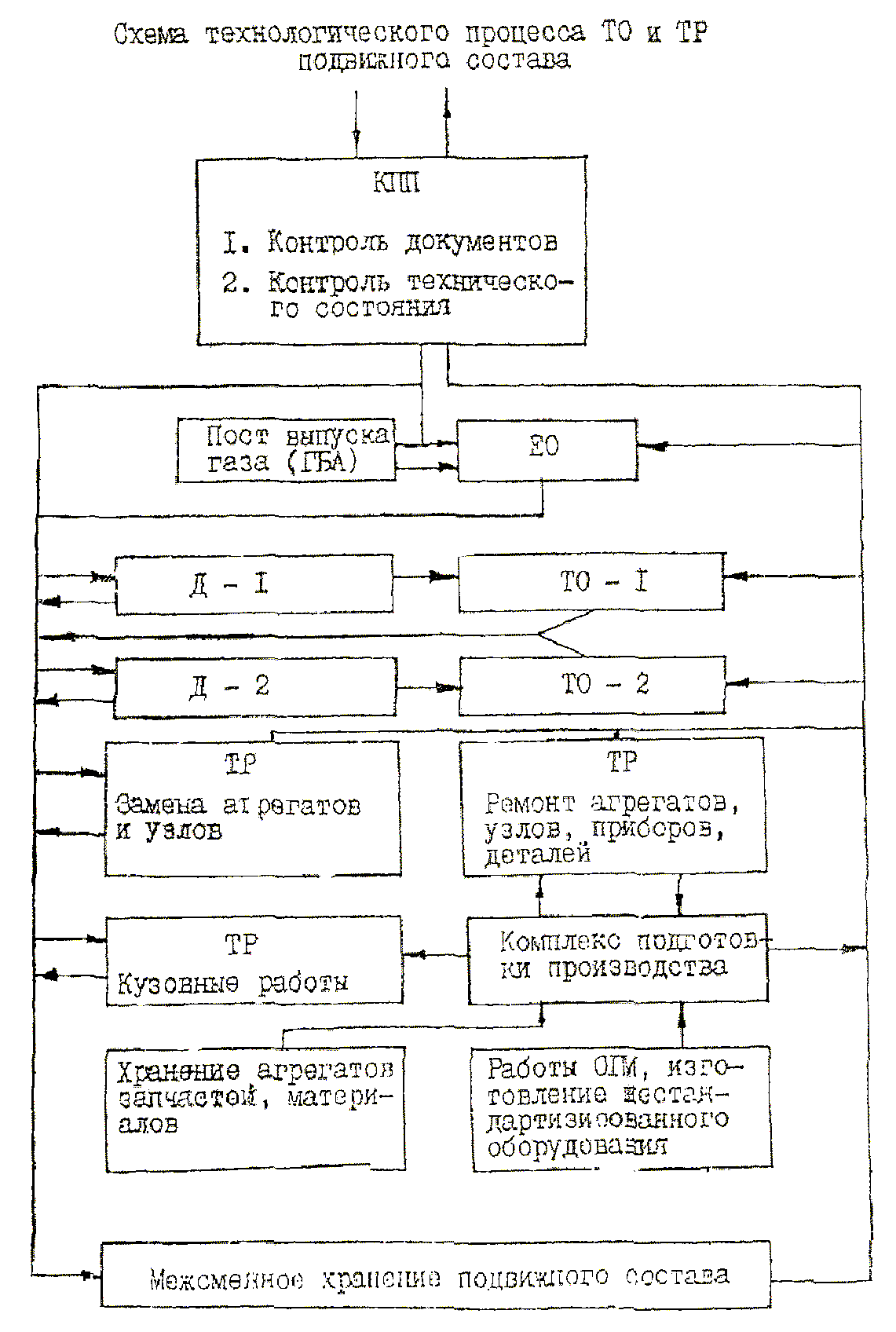 Рис.1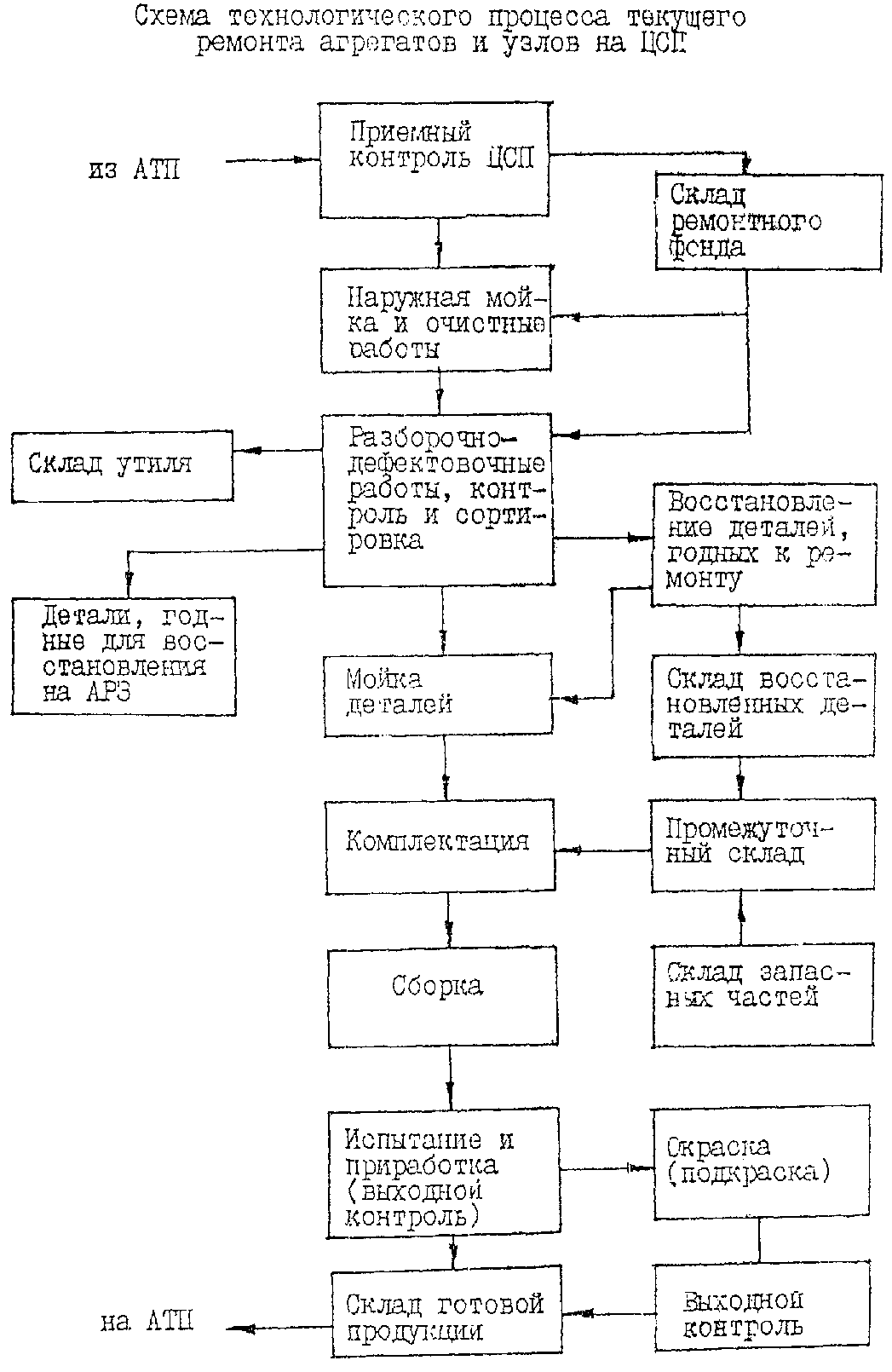 Рис. 2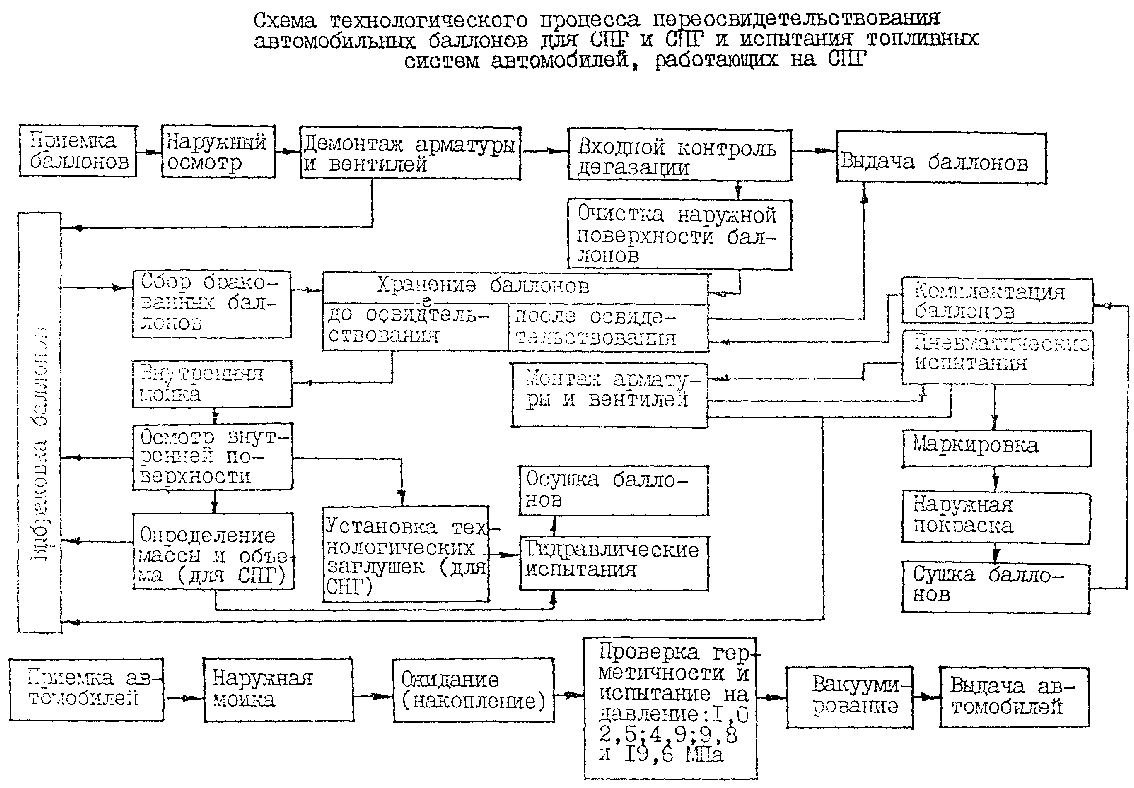 Рис. 31.15. Для выполнения разборочно-сборочных и регулировочных работ следует предусматривать индивидуальные универсальные неспециализированные рабочие посты, примерное соотношение которых приведено в табл. 26.Таблица 26Примечания. 1. Специализированные рабочие посты следует предусматривать при их расчетном количестве 0,9 и более.2. Приведенные процентные соотношения количества рабочих постов уточняются технологической частью проекта.3. Для автопоездов при расчетном количество рабочих постов для шиномонтажных работ 2 и более допускается предусматривать поточные линии.1.16. Для выполнения сварочно-жестяницких и деревообрабатывающих работ следует предусматривать индивидуальные специализированные рабочие посты, размещаемые в соответствующих производственных участках.Производство окрасочных работ в зависимости от типа подвижного состава и расчетного количества рабочих постов должно предусматриваться на специализированных индивидуальных постах или поточных линиях. При этом минимальное количество постов поточной линии, включая пост сушки подвижного состава после окраски, должно составлять не менее 2-х. Допускается выполнение подготовительных и окрасочных работ на одном рабочем посту.При расчетном количестве каждого из указанных постов менее 0,5 данные виды работ следует предусматривать по кооперации на других предприятиях или специально оговариваться заданием на проектирование. 1.17. При разработке технологической части проекта следует использовать типовые технологические процессы ТО и ремонта подвижного состава автомобильного транспорта, разработанные научными организациями с применением прогрессивной технологии и оборудования.1.18. Номенклатуру и количество оборудования следует принимать по "Табелю технологического оборудования и специализированного инструмента для АТН, БЦТО и ПАТО", разработанному НИИАТом, "Нормокомплектам технологического оборудования для зон и участков АТП различной мощности", разработанных Центроавтотехом, которые могут быть использованы также при оснащении оборудованием ПТК и ЦСП с учетом видов работ, выполненных на данном предприятии и численности работающих в максимально загруженной смене. При оснащении технологическим оборудованием ППБ следует руководствоваться основными положениями по разработке проектов пунктов для переосвидетельствования баллонов для СПГ и СНГ, разработанными НИИАТом.Примечание: Модели технологического оборудования, рекомендуемые "Табелем…", должны уточняться по номенклатурным каталогам заводов-изготовителей, а также типажом перспективных типов гаражного оборудования, намечаемого к производству заводами ПО "Росавтоспецоборудование" и др. ведомствами.Нормы расчета площади производственных и складских помещений1.19. Площадь помещений и сооружений (открытых площадок) для хранения подвижного состава, а также площадь помещений для постов ТО и ТР должна определяться в зависимости от расчетного количества автсмобнле-мест хранения, рабочих и вспомогательных постов ТО и ТР и мест ожидания, размеров подвижного состава и норм размещения, в зависимости от категорий автомобилей, приведенных в приложении 2.1.20. Расчет количества рабочих постов должен производиться раздельно для каждой группы технологически совместимого подвижного состава и раздельно по видам работ ТО и ТР.1.20.1. Минимальное количество рабочих постов по видам работ ЕОс, кроме механизированных моечных, следует производить по формуле:	(1.1)где: ТСГ - годовой объем ЕОс, чел. ч.;К% - процентное отношение вида работ ЕСс (см. табл.16);КР - коэффициент резервирования постов для компенсации неравномерной загрузки, табл. 27;ДРГ - число рабочих дней в году;С - число смен в течение суток, выполнение работ по ЕОс;  - продолжительность выполнения в течение смены работ по видам ЕОс, ч.;Р - численность рабочих, одновременно работающих на одном посту, чел. (табл. 28);КИСП - коэффициент использования рабочего времени поста (табл. 29).Количество механизированных моечных и сушильных постов определяется по формуле:, 	(1.2)где АС - списочное количество подвижного состава, ед.,КТ - коэффициент технической готовности подвижного состава;Т - продолжительность работы (принимается равной продолжительности возвращения подвижного состава в предприятие, табл. 5); КП - коэффициент "пикового" возврата подвижного состава, (КП = 0,70);АЧ - часовая пропускная способность моечного оборудования принимается по паспортной характеристика.Таблица 27Таблица 28Таблица 291.20.2. Минимальное количество рабочих постов по ЕОт следует производить по формуле: 	(1.3)где: ТТГ - годовой объем работ ЕОт, чел. ч.;ТТГ=ТТ(АТО-1+АТО-2)КТР,где: ТТ - разовая трудоемкость ЕОт, чел. ч.;АТО-1+АТО-2 - годовое количество ТО-1 и ТО-2;КТР - коэффициент, учитывающий выполнение ЕОт при ТР, связанным с заменой агрегатов (КТР=1,6);КИСП, КР, ДРГ, С, , р - имеют те же значения, что и в формуле (1.1), но применительно к режиму выполнения ЕОт.1.20.3. Выполнение работ ЕО (ЕОс и ЕОт) следует, как правило, предусматривать в двух зданиях (помещениях): для моечно-уборочных работ; для всех прочих работ. При реконструкции и расширении предприятия для выполнения моечно-уборочных работ ЕО, как правило, следует использовать здания механизированных моек; для выполнения прочих работ ЕОс строительство нового здания следует предусматривать только при отсутствии возможности приспособления для выполнения этих работ существующих зданий.1.20.4. Минимальное количество постов ТО-1 и ТО-2, общего и углубленного диагностирования, разборочно-сборочных и регулировочных работ ТР, сварочно-жестяницких, деревообрабатывающих и малярных работ следует определять по формуле:где: ТГ - годовой объем работ, чел. ч.;КР - коэффициент резервирования постов (табл. 27);ДРГ - число рабочих дней в году;С - число смен работы в сутки;  - продолжительность смены, ч.;Р - численность одновременно работающих на одном посту, чел. (табл. 28);КИСП - коэффициент использования рабочего времени поста (табл. 29).При определении количества рабочих постов общего диагностирования следует суммировать объем контрольно-диагностических работ ТО-1 и 50% объема контрольно-диагностических работ ТР.При определении количества рабочих постов углубленного диагностирования следует суммировать объем контрольно-диагностических работ ТО-2 и 50% объема контрольно-диагностических работ ТР.При расчете количества постов ТО-1 и ТО-2 из общего объема работ следует вычитать объем контрольно-диагностических работ.1.20.5. При суммарном расчетном количестве постов общего и углубленного диагностирования, равном и меньшем единицы, эти работы допускается проводить на одном посту с применением универсального оборудования и переносных диагностических приборов.При расчетном коэффициенте загрузки диагностических постов различного назначения, равном менее 0,75, допускается на этих постах проведение регулировочных работ.1.20.6. Первое и второе техническое обслуживание, а также общее диагностирование, могут проводиться на поточных линиях, индивидуальных проездных или тупиковых специализированных постах.Поточный метод обслуживания и диагностирования рекомендуется при следующих условиях:для ТО-1 и общего диагностирования одиночных автомобилей при расчетном количестве рабочих постов 3 и более, автопоездов - 2 и более;для ТО-2 одиночных автомобилей при расчетном количестве рабочих постов 4 и более, автопоездов - 3 и более.Допускается на одних и тех же рабочих постах предусматривать выполнение ТО-1 и ТО-2 автомобилей или автопоездов с организацией работ в разные смены суток.При выполнении ТО-1 и ТО-2 в разные смены суток допускается выполнение смазочно-очистительных операций на общих специализированных рабочих постах.При расчетном количестве рабочих постов общего диагностирования, равным менее 0,5, допускается размещать диагностическое оборудование на поточной линии ТО-1.Углубленное диагностирование автомобилей должно проводиться на индивидуальных специализированных рабочих постах.1.21. Количество вспомогательных постов контрольно-пропускного пункта определяется по формуле:, 	(1.5)где: АС - списочное количество подвижного состава, ед.;КТ - коэффициент технической готовности подвижного состава;Т - продолжительность работы (принимается равной продолжительности возвращения, подвижного состава в предприятие, табл. 5);КП - коэффициент "пикового" возврата подвижного состава, (КП=0,70);АЧ - часовая пропускная способность одного поста (табл. 30).Таблица 301.22. Число мест ожидания подвижного состава перед ТО и ТР следует принимать:для поточных линий технического обслуживания - по одному для каждой поточной линии;для индивидуальных постов технического обслуживания, диагностирования, текущего ремонта - 20% от количества рабочих постов.При наличии в предприятии закрытой стоянки подвижного состава, а также для природно-климатических районов умеренно-теплого, умеренно-теплого влажного, теплого влажного, жаркого сухого места ожидания в помещении постов ТО и ТР предусматривать не следует; для очень жаркого сухого района места ожидания следует предусматривать под навесом на территории предприятия.1.23. Число автомобиле-мест хранения подвижного состава должно приниматься по списочному количеству подвижного состава в предприятии за вычетом рабочих постов ТО и ТР, мест ожидания перед ТО и ТР, а также автомобилей, находящихся в капитальном ремонте, в постоянных длительных командировках и автомобилей, постоянно работающих в 3-ю смену.Способы хранения подвижного состава в зависимости от климатических и эксплуатационных условий следует предусматривать в соответствии с приложением 4.1.24. Высота помещения для хранения. подвижного состава от пола до низа выступающих строительных конструкций и до низа подвесного оборудования и коммуникаций должна быть на 0,2 м больше высоты наиболее высокого подвижного состава, но не менее 2,0 м.Высота помещения для рабочих постов ТО и ТР подвижного состава от пола до низа выступающих строительных конструкций должна определяться в зависимости от высоты обслуживаемого подвижного состава, наличия и типа подъемно-транспортного оборудования и оснащения рабочих постов или приниматься согласно приложению 2 табл. 8.1.25. Площадь производственных помещений участковых работ должна определяться по нормам расстановки оборудования в зависимости от площади, занятой оборудованием и коэффициентов плотности расстановки оборудования, согласно приложению 2 табл. 6 и 7.Принятая общая площадь производственных помещений участковых работ не должна иметь отклонения от расчетной более чем на 10%.Коэффициенты загрузки основного технологического оборудования должны составлять не ниже:1.26. Нормативы площади складских помещений АТП, эксплуатационных и производственных филиалов, БЦТО и ПТК, установлены исходя из продолжительности хранения материалов и запасных частей, приведенной в табл. 31.Таблица 31Примечания. 1. Для автотранспортных предприятий, расположенных в отдаленных районах или местах нерегулярного снабжения, допускается увеличивать продолжительность хранения запасных частой и материалов, но не более чем в 2 раза.2. При организации в регионе централизованной системы материально-технического снабжения и при наличии центральных оборотных складов, продолжительность хранения запасных частей и материалов, кроме топлива, для АТМ следует уменьшить в 2 раза.1.26.1. Площади складских помещений и сооружений АТП определяется произведением удельных нормативов, приведенных в табл. 32, на численность подвижного состава и на корректирующие коэффициенты в зависимости:КС1 - от среднесуточного пробега подвижного состава;КС2 - от численности технологически совместимого подвижного состава;КС3 - от типа подвижного состава;КС4 - от высоты складирования;КС5 - от категорий условий эксплуатации.Результирующий коэффициент корректирования определяется как произведение отдельных коэффициентов.Таблица 32Примечания. 1. Площади складских помещений и сооружений для эксплуатационных и производственных филиалов, БЦТО, ПТК и ЦСП с учетом их централизованного материально-технического обеспечения на региональном уровне следует принимать с коэффициентом 0,6 от указанных в таблице.2. Площадь топливозаправочного пункта или площадки для размещения передвижных, топливозаправочных средств следует определять исходя из нормативного расхода топлива, продолжительности запаса и норм размещения, приведенных в ВСН-01-89 Минавтотранса РСФСР.3. Площадь складирования дегазированных баллонов на ППБ, поступивших и прошедших переосвидетельствование, следует принимать не более 9,5 м2/100 автомобилей в год.1.26.2. Числовые значения корректирующих коэффициентов в зависимости от среднесуточного пробега приведены в табл. 33.Таблица 331.26.3. Числовые значения корректирующих коэффициентов в зависимости от количества технологически совместимого подвижного состава приведена в табл. 34.Таблица 341.26.4. Числовые значения корректирующих коэффициентов в зависимости от типа подвижного состава приведены в табл. 35.Таблица 351.26.5. Числовые значения корректирующих коэффициентов в зависимости от высоты складирования приведены в табл. 36.Таблица 361.26.6. Числовые значения корректирующих коэффициентов в зависимости от категорий условий эксплуатации приведены в табл. 37.Таблица 37Уровень механизации и автоматизации производственных процессов ТО и ТР, удельный вес рабочих, занятых ручным трудом в АТП1.27. Уровень механизации и автоматизации производственных процессов ТО и ТР и удельный вес рабочих, занятых ручным трудом в АТП следует определять в соответствии с действующей "Методикой оценки уровня и степени механизации и автоматизации производств ТО и ТР подвижного состава автотранспортных предприятий" МУ-200-РСФСР-13-0087-87, Минавтотранс РСФСР, М.1987 г.1.28. Уровень механизации и автоматизации производств должен быть не ниже значений:для АТП комплексных - 30-40%для эксплуатационных филиалов - 25-30%для производственных филиалов - 35-42%для БЦТО и ПТК - 40-45%для ЦСП - 45-50%1.29 Удельный вес рабочих (кроме водителей), занятых ручным трудом в целом по АТП не должен превышать 70-60%.Примечание: Меньшие значения показателей уровня механизации и автоматизации приведены для АТП меньшей мощности.Нормы расхода воды, электроэнергии, тепла, сжатого воздуха, эксплуатационных материалов, запасных частей1.30. Удельные нормы расхода воды, потребляемой и сточной, по типам автотранспортных предприятий приведены в табл. 38.Таблица 381.30.1. Суточные расходы воды предприятием определяются по удельным показателям, приведенным в табл. 38 и корректирующим коэффициентам в зависимости:КВ1 - от мощности предприятия;КВ2 - от типа подвижного состава;КВ3 - от наличия прицепного состава.1.30.2. Числовые значения корректирующих коэффициентов в зависимости от мощности предприятия, кроме предприятий для карьерных автомобилей-самосвалов, приведены в табл. 39.Таблица 391.30.3. Числовые значения корректирующих коэффициентов в зависимости от типа подвижного состава приведены в табл. 40.Таблица 401.30.4. Числовые значения корректирующих коэффициентов в зависимости от наличия прицепного состава приведены в табл. 41.Таблица 411.30.5. Процентное соотношение потребления воды оборотной, химичёской, питьевой, а также расхода сточных вод на различные производственные и хозяйственные нужды в АТП приведено в табл. 42.Таблица 42Примечание: Числовые значения показателей, указанных в таблице дробью приведены в числителе - для АТП со списочным составом до 500 ед., в знаменателе - для АТП со списочным составом свыше 500 ед.1.31. Удельные нормы установленной мощности электропотребителей и коэффициентов спроса для определения трансформаторной мощности приведены в табл. 43.Таблица 431.31.1. Нормы установленной мощности электропотребителей корректируются в зависимости:КЭ1 - от мощности предприятия;КЭ3 - от типа подвижного состава и наличия прицепов (см. табл. 40 и 41) 1.31.2 Числовые значения корректирующих коэффициентов в зависимости от мощности предприятий приведены в табл. 44.Таблица 441.32. Удельные нормы расхода тепла для различных типов предприятий приведены в табл. 45. Таблица 45Примечания: Для смешанного парка автомобилей удельные показатели расхода тепла на вентиляцию следует принимать по интерполяции.2. Для зданий в легких металлических конструкциях показатель расхода тепла на отопление следует умножить на коэффициент 0,98.3. Для АТП легковых автомобилей и автобусов расход тепла указан при закрытом хранении.4. Для АТП грузовых автомобилей расход тепла указан при открытом хранении автомобилей с воздухоподогревом.5. Расход тепла при газовом подогреве приведен при использовании подогревателей типа "Малютка" с расходом газа 0,1-0,4 м3/ч. 1.32.1. Нормы расхода тепла на отопление, вентиляцию и горячее водоснабжение корректируются в зависимости:КТ1 - от мощности предприятия;КВ2, КВ3 - от типа подвижного состава и наличия прицепов (см. табл. 40 и 41);КТ2 - от расчетной наружной температуры воздуха.1.32.2. Числовые значения корректирующих коэффициентов в зависимости от мощности предприятия приведены в табл. 46.Таблица 461.32.3. Числовые значения корректирующих коэффициентов в зависимости от расчетной температуры наружного воздуха приведены в табл. 47.Таблица 471.33. Удельные нормы расхода сжатого воздуха по типам автотранспортных предприятий приведены в табл. 48.Таблица 48Примечание: Для всех типов предприятий (кроме ППБ) с газобаллонными автомобилями расход сжатого воздуха следует принимать с коэффициентом 1,25.1.33.1. Нормы расхода сжатого воздуха, приведенные в табл. 48, корректируются в зависимости:КСВ1 - от мощности предприятия;КВ2, КВ3 - от типа подвижного состава и наличия прицепов (см. табл. 40 и 41).1.33.2. Числовые значения корректирующих коэффициентов в зависимости от мощности предприятия принимаются по табл. 49.Таблица 49Примечание: Удельный расход сжатого воздуха учитывает все потребности, включая хранение подвижного состава и резервирование мощности (производительности) компрессорного оборудования1.34. Нормы расхода материалов и запасных частей для выполнения транспортной работы и поддержания подвижного состава в технически исправном состоянии при определении эксплуатационных затрат следует принимать:топлива - по линейным нормам расхода, утвержденным Госпланом СССР с учетом надбавок на объем выполняемой транспортной работы, работу автомобилей с прицепами, работу подвижного состава в зимнее время, передвижение подвижного состава внутри предприятия и т.п.;масел и смазочных материалов - по временным нормам расхода для автомобильного транспорта, утверждённым Госпланом СССР (расход определяется в литрах на 100 литров общего расхода топлива без учета надбавок на продолжительность эксплуатации подвижного состава);автомобильных шин - по гарантийным нормам пробега в км с учетом общего годового пробега всех колес подвижного состава без учета запасных колес;запасных частей, материалов - (в том числе кислорода и ацетилена) и инструмента - по ведомственным нормам расхода, утвержденным в установленном порядке Министерствами и ведомствами;двигателей и агрегатов - по Положению о техническом обслуживании и ремонте подвижного состава автомобильного транспорта, Минавтотранса РСФСР; М., 1986 г.Утилизация попутных материалов и вторичных ресурсов1.35. Хранение металлически отходов производства из черных металлов (выбракованные детали; узлы и агрегаты автомобилей, листовая обрезь, стружка) следует предусматривать на открытых площадках с твердым покрытием, оборудованных стеллажами, ларями, ящичной тарой в соответствии с ГОСТ 2787-86.Количество" отходов из черных металлов следует принимать в размере 60% от веса списываемого автомобиля.Хранение отходов производства из цветных металлов, а также утильных деталей, сдача которых обязательна при получении новых (аккумуляторные батареи, блоки цилиндров, головки блоков, подшипники и пр.), следует предусматривать в закрытых помещениях. Отходы цветных металлов, в т.ч. свинцовый глет, должны храниться по группам в соответствии с ГОСТ 1639-78.Хранение неметаллических отходов производства (бумага, пластические массы и пр.) следует предусматривать на открытых площадках с твердым покрытием, оборудованных соответствующей тарой. Их утилизация должна предусматриваться по согласованию с местными органами санитарного надзораРасстояние от площадок для хранения неметаллических отходов производства до зданий и сооружений АТП следует принимать не менее 15 м. 1.36. Отработавшие моторные и трансмиссионные масла автомобилей подлежат сбору, хранению и отгрузке для их последующей регенерации на специализированных предприятиях согласно "Временной инструкции по сбору ,приему, хранению, рациональному использованию и транспортировке отработанных нефтепродуктов", утвержденной Госснабом СССР.Смешение отработавших моторных и трансмиссионных масел в резервуарах и трубопроводах не допускается.Допускается установка одного насоса для отгрузки отработавших моторных и трансмиссионных масел с раздельными системами трубопроводов.Устройство для отгрузки отработавших масел должно обеспечивать возможность удобного заполнения автоцистерн и других передвижных емкостей.2. СТАНЦИИ ТЕХНИЧЕСКОГО ОБСЛУЖИВАНИЯ ЛЕГКОВЫХ АВТОМОБИЛЕЙ (СТОА) И ГАРАЖИ-СТОЯНКИ ИНДИВИДУАЛЬНЫХ ВЛАДАЛЬЦЕВ.Параметрический ряд предприятий2.1. Номенклатура и группировка СТОА и гаражей-стоянок по назначению и размерному ряду приведена в табл. 50.Таблица 50Примечания: по целевому назначению и характеру производственной деятельности различают следующие типы СТОА:а) комплексного обслуживания (все виды ТО и ТР)б) специализированного обслуживания (диагностические, ремонта и регулировки тормозов, ремонта приборов системы питания и электрооборудования, ремонта и зарядки аккумуляторных батарей, ремонта кузовов, моечные),- гарантийного обслуживания,- самообслуживания,совмещенные с автозаправочными станциями.2. В количество рабочих постов, определяющих размеры станции, кроме постов ТО и ТР, входят посты уборочно-моечных работ, предназначенные для автомобилей, поступающих в обслуживание и ремонт на станцию, а также дополнительные рабочие посты (противокоррозионной защиты, коммерческой мойки, предпродажной подготовки автомобилей).Режим работы производства (сменность работы)2.2. Рекомендуемый режим работы производства по оказанию услуг населению по ТО и ТР легковых автомобилей, принадлежащих гражданам, следует принимать по табл. 51.Таблица 512.3. Номинальные и эффективные трудовые фонды времени работы технологического оборудования и рабочих постов ТО и ТР легковых автомобилей следует принимать по данным приложения 3.Производительность труда и трудоемкость ТО и ТР. Численность работающих2.4. Производительность труда (количество обслуживаемых автомобилей в год на одного производственного рабочего) следует определять расчетом как соотношение количества комплексно обслуживаемых автомобилей в год к численности производственных рабочих.2.5. Нормативы трудоемкости ТО и ТР автомобилей на 1000 км пробега разовые в зависимости от типов автомобилей, для городских и дорожных СТОА следует принимать не более величин, приведенных в табл. 52.Таблица 52Примечания. 1. Трудоемкости уборочно-моечных работ и работ по антикоррозийному покрытию автомобилей в показатели удельной трудоемкости ТО и ТР на 1000 км пробега автомобилей (графа 2) не включаются.2. Работы по противокоррозионной защите автомобилей рекомендуется предусматривать для СТОА с числом рабочих постов 15 и более, если указанные работы не оговорены заданием на проектирование.2.6. Частоту заездов на СТОА и гараж-стоянку следует принимать по данным табл. 53.Таблица 53Примечание: В числителе приведено количество заездов на ТО и ТР, в знаменателе - на посты мойки автомобилей.2.7. Нормативы трудоемкости ТО и ТР автомобилей, указанные в графе 2 таблицы 52, следует корректировать в зависимости от размера СТОА, определяемой количеством рабочих постов, а также климатических районов эксплуатации автомобилей. Нормативы разовой трудоемкости на 1 заезд, указанные в графах 3, 4, 5, 6 указанной таблицы в зависимости от размеров СТОА и климатических условий эксплуатации автомобилей, не корректируются.Числовые значения коэффициентов корректирования трудоемкости ТО и ТР в зависимости от количества рабочих постов на СТОА следует принимать:Числовые значения коэффициентов корректирования трудоёмкости ТО и ТР автомобилей в зависимости от климатических условий следует принимать по данным табл. 14, по числовым значениям коэффициентов для ТР с применением их для ТО и ТР легковых автомобилей, обслуживаемых СТОА.2.6. Примерное распределение трудоемкости ТО и ТР автомобилей по видам работ на городских СТОА следует принимать по данным табл. 54.Таблица 54Примечание: В зависимости от специализации СТОА при наличии соответствующего технико-экономического обоснования или в соответствии с заданием на проектирование допускается корректировка процентного распределения годовых объемов по видам работ ТО и ТР легковых автомобилей, принадлежащих гражданам.2.9. Распределение трудоемкости работ ТО и ТР автомобилей по видам работ на дорожных СТОА следует принимать по данным табл. 54 графа 2.Распределение трудоемкости работ ТО и ТР легковых автомобилей на "постовые" и "участковые" рекомендуется принимать по данным табл. 55.Таблица 552.10. Списочная численность производственных рабочих по ТО и ТР легковых автомобилей, принадлежащих гражданам, определяется отношением годового объема работ к эффективному годовому фонду времени работающих, явочная численность - то же, отношением к номинальному годовому фонду времени работающих, указанному в приложении 3.Определение численности производственных рабочих по профессиям следует производить в соответствии с распределением трудоемкости ТО и ТР легковых автомобилей по видам работ, приведенных в табл. 54.2.11. Численность вспомогательных рабочих следует принимать в процентном отношении от списочной численности производственных рабочих (табл. 19).2.12. Распределение численности вспомогательных рабочих по видам работ следует принимать по данным табл. 56.Таблица 562.13. Численность персонала инженерно-технических работников и служащих предприятия, младшего обслуживающего персонала, пожарно-сторожевой охраны в зависимости от размера СТОА следует принимать по данным табл. 57.Таблица 57Основные положения организации ТО и ТР легковых автомобилей, принадлежащих гражданам. Прогрессивные технологические процессы и оборудование2.14. Предоставление услуг и перечень работ по ТО и ТР легковых автомобилей на СТОА, а также организация технологического процесса должны осуществляться в соответствии с "Положением о техническом обслуживании и ремонте легковых автомобилей, принадлежащих гражданам", Минавтопром СССР.2.15. Организацию технологического процесса ТО и ТР автомобилей на СТОА следует принимать в соответствии со схемами, приведенными на рис. 4 и 5. 2.16. Номенклатуру и количество технологического оборудования производственных участков следует принимать по "Табелю технологического оборудования и специнструмента для станций технического обслуживания легковых автомобилей, принадлежащих гражданам", Мипавтопрома СССР, в зависимости от размера СТОА с учетом специализации станции по определенной модели автомобилей или видам ТО и ТР, выполняемых на станции.Примечание: Модели технологического оборудования, рекомендуемые "Табелем…", должны уточняться по данным ежегодных сводных заявок потребности оборудования и по номенклатуре заводов-изготовителей.Нормы расчета площади производственных и складских помещений и сооружений2.17. Площадь помещений и сооружений (открытых площадок) для хранения подвижного состава, а также площадь помещений для постов ТО и ТР должна, устанавливаться в зависимости от расчетного количества автомобиле-мест хранения, рабочих постов и мест ожидания, габаритных размеров подвижного состава и норм размещения, указанных в приложении 3.Схема производственного процесса полнообъемного ТО на СТОА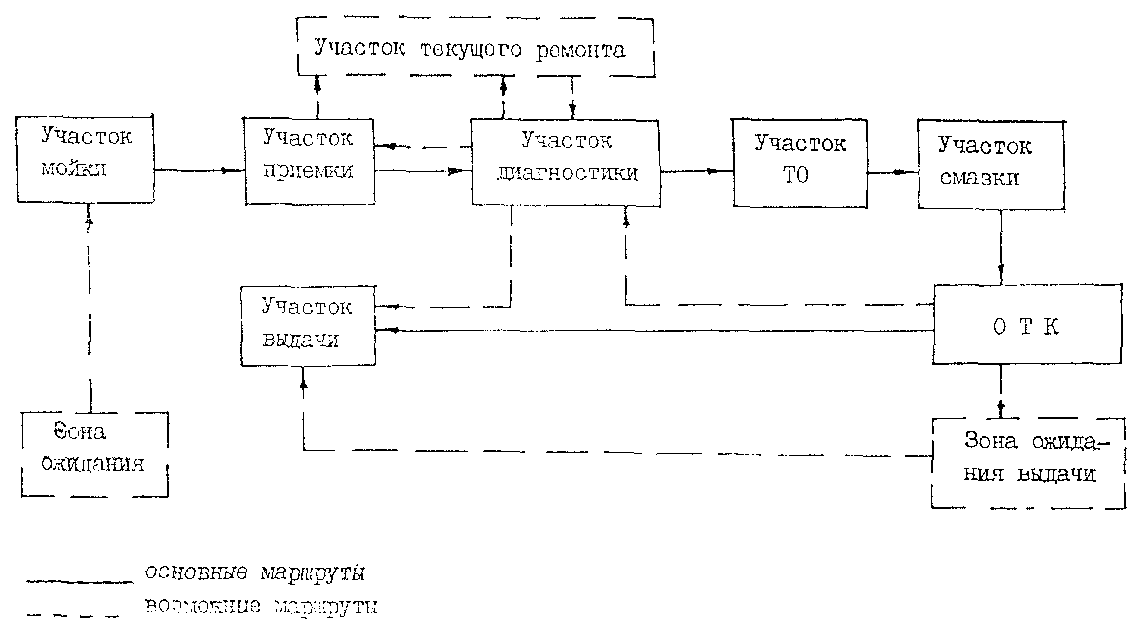 Рис. 4Схема технологического процесса ТР на СТОА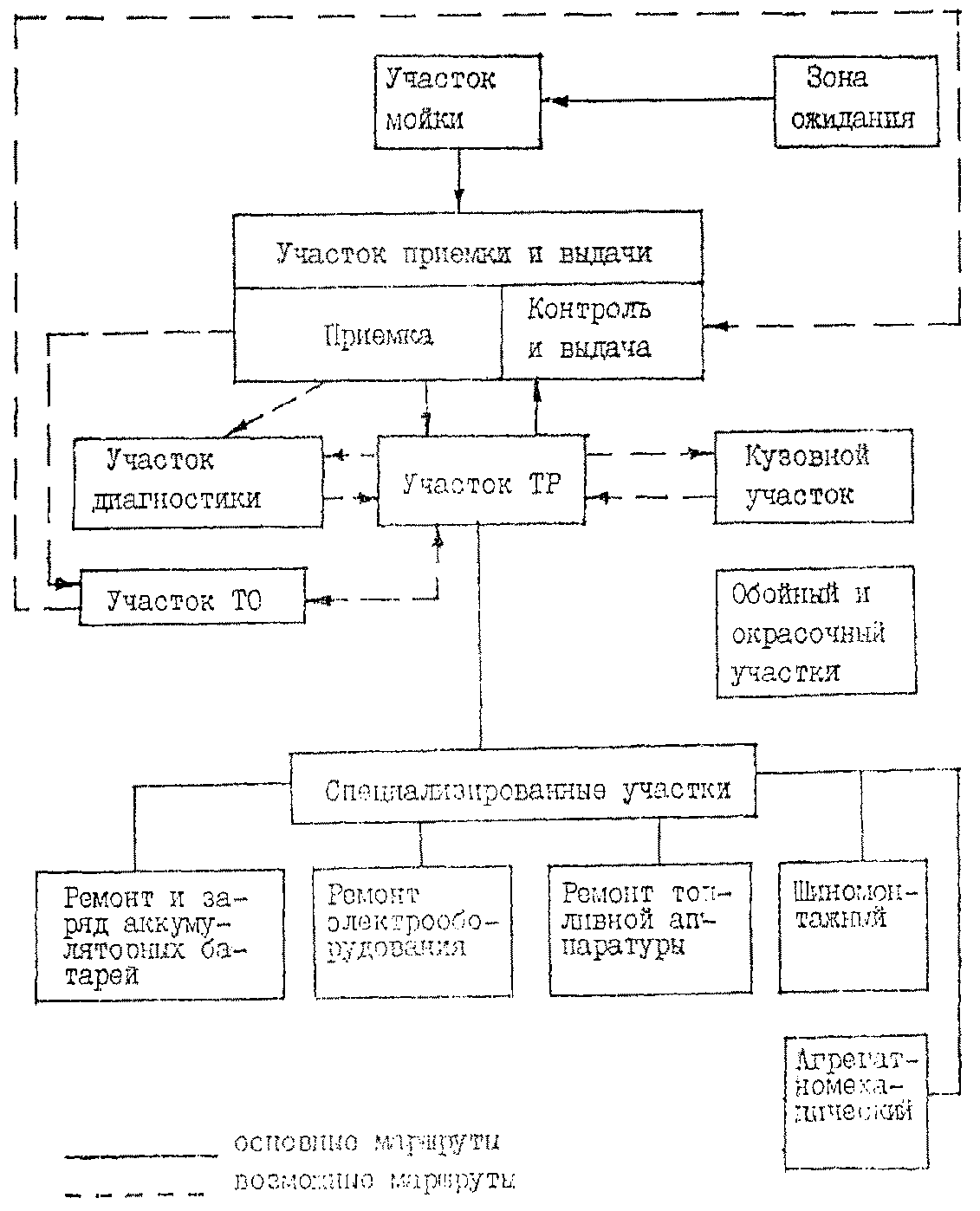 Рис. 52.18. Количество рабочих постов уборочно-моечных работ (предшествующих ТО и ТР), постов ТО, диагностирования, разборочно-сборочных и регулировочных работ, кузовных и окрасочных работ ТР, а также вспомогательных постов для приемки и выдачи определяется по формуле:,где: ТГ - годовой объем постовых работ, чел. час.КН - коэффициент неравномерности загрузки постов,ДРГ - число рабочих дней в году,Н - число смен работы в суткиТСМ - продолжительность сменыР - численность одновременно работающих на одном посту, чел.КИСП - коэффициент использования рабочего времени поста.При определении количества постов по видам работ принимается:- коэффициент неравномерности загрузки постов КН=1,15;- коэффициент использования рабочего времени поста КИСП=0,95 при одной смене работы СТОА, КИСП=0,94 при двухсменной работе СТОА;- численность одновременно работающих на одном посту для постов моечно-уборочных работ, ТО и ТР - 2 чел., для кузовных и окрасочных работ - 1,5 чел., для приемки выдачи автомобилей - 1 чел.2.19. Количество рабочих постов для выполнения косметической (коммерческой) мойки легковых автомобилей, принадлежащих гражданам, определяется исходя из суточной производственной программы, продолжительности выполнения работ и производительности моечного оборудования.где: П - количество рабочих постов, ед.АС - суточная производственная программа, ед.ТВ- продолжительность выполнения работ, ч.Р - производительность моечного оборудования, авт./ч. :2.20. Количество мест ожидания ТО и ТР следует принимать из расчета 0,5 автомобиле-места на один рабочий пост. Места ожидания рекомендуется размещать непосредственно в помещениях постов ТО и ТР автомобилей.2.21. Количество мест хранения автомобилей (стоянки) следует принимать из расчета на один рабочий пост:- для городских СТОА - 3 места,-для дорожных СТОА - 1,5 моста.Количество мест для стоянки автомобилей клиентов и персонала СТОА вне территории следует принимать из расчета 2 места стоянки на 1 рабочий пост.2.22. Площадь производственных помещений участковых работ должна определяться по нормам размещения оборудования и плотности их расстановки, приведенных в приложении 3.2.23. В составе административных помещений следует предусматривать помещение заказчиков, включающую зону для размещения сотрудников, оформляющих заказы и выполняющих денежные операции, зону продажи запасных частей, автопринадлежностей, инструмента и автокосметики и автоматические камеры хранения личных вещей заказчиков.Площадь помещения для заказчиков следует для городских СТОА принимать из расчета 9-12 м2 на 1 рабочий пост.Площадь зоны продажи запчастей, автопринадлежностей, инструмента и автокосметики составляет 30% от общего помещения заказчиков.Для дорожных СТОА площадь помещения заказчиков следует принимать 6-8 м2 на один рабочий пост.Примечание: Большие значения показателей принимаются для СТОА с меньшим числом рабочих постов.2.24. Площадь складских помещений и сооружений СТОА легковых автомобилей определяется произведением удельных нормативов, приведенных в табл. 58 на каждые 1000 комплексно обслуживаемых условных автомобилей.Таблица 58Примечания: 1. Площадь кладовой для хранения агрегатов и автопринадлежностей, снятых с автомобилей на время выполнения работ на СТОА, следует принимать из расчета 16 м2 на один рабочий пост по ремонту агрегатов, кузовных и окрасочных работ.2. Площадь для хранения запасных частей, автопринадлежностей, инструмента и автокосметики, предназначенных для продажи на СТОА, следует принимать в размере 10% площади запасных частей и деталей.3. Площадь склада шин принимается из расчета 50% сдаваемых в ремонт шин на СТОА при норме хранения 10 дней.2.25. При организации на СТОА приема отработавших аккумуляторных батарей, площадь кладовой для их хранения следует принимать 0,5 м2 на 1000 комплексно обслуживаемых автомобилей.2.26. В гаражах-стоянках легковых автомобилей, принадлежащих гражданам, допускается предусматривать посты самообслуживания ТО и ТР в количестве:-для мойки автомобилей - один пост на 100 автомобиле-мест хранения;-для технического обслуживания и ремонта - один пост на 200 автомобилей.Уровень механизации и автоматизации производственных процессов ТО и ТР, удельный вес рабочих, занятых ручным трудом на СТОА2.27. Уровень механизации и автоматизации производственных процессов ТО и ТР и удельный вес рабочих, занятых ручные трудом, на СТОА следует определять в соответствии с действующей "Методикой оценки уровня и степени механизации и автоматизации производств ТО и ТР подвижного состава автотранспортных предприятий" МУ-200-РСФСР-13-0087-87, Минавтотранс РСФСР, М., 1987 г.Уровень механизации и автоматизации производств по видам работ должен быть не ниже приведенных значений:для уборочно-моечных работ - 30-40%для полнообъемного ТО - 25-30%для ТР - 20-25%.2.28. Удельный вес рабочих, запятых ручным трудом, в целом по СТОА не должен превышать 80-70%.Примечание: Меньшие значения показателей уровня механизации и автоматизации приведены для СТОА меньшей мощности.Нормы расхода воды, тепла, сжатого воздуха, установленной мощности токоприемника2.29. Удельные нормы расхода воды, тепла, сжатого воздуха и установленной мощности токоприемников на 1 рабочий пост приведены в табл. 59.Таблица 592.30. Нормы расхода воды, тепла, сжатого воздуха, установленная мощность электропотребности корректируется в зависимости:КВ1 - от мощности предприятияКВ1 - от типа подвижного состава.Нормы расхода тепля дополнительно корректируются в зависимости от расчетной температуры окружающего воздуха (см. табл. 47) по числовым значениям коэффициентов, приведенным для АТП.2.30.1. Числовые значения корректирующих коэффициентов в зависимости от мощности СТОА приведены в табл. 60.Таблица 602.30.2. Числовые значения корректирующих коэффициентов в зависимости от типа подвижного состава приведены в табл. 61.Таблица 61Утилизация попутных материалов и вторичных ресурсов2.31. Требования к утилизации отходов производства, отработанных моторных масел следует принимать аналогично приведенным в разделе 1 настоящих норм.3. ГРУЗОВЫЕ АВТОСТАНЦИИ И ТЕРМИНАЛЫПараметрический ряд предприятий3.1. Номенклатура и группировка предприятий по мощности приведены в табл. 62.Таблица 62Примечание: Техническая эксплуатация (обслуживание и ремонт) собственных и арендуемых подъемно-транспортных средств, а также изготовление и крупный ремонт тары (поддонов и контейнеров) должен осуществляться централизованно на базах механизации и специализированных производствах (мастерских).Режим работы производства (сменность работы)3.2. Рекомендуемый режим работы грузовых автостанций (ГАС) и терминалов следует принимать по табл. 63.Таблица 633.3. Номинальные эффективные годовые фонды времени работы технологического оборудования следует принимать по данным приложения 3.Производительность труда и численность работающих3.4. Производительность труда (норма выработки на одного грузчика следует принимать 15 т в смену, с учетом коэффициентов корректирования производительности труда) в зависимости от мощности ГАС и терминалов:3.5. Для определения численности грузчиков и рабочих других специальностей на ГАС следует руководствоваться следующими расчетными нормативами:3.5.1. От общего объема среднесуточной переработки грузов следует принимать количественные соотношения различных операций в процентах:в складских помещениях - 30на контейнерной площадке - 50на площадке перецепки полуприцепов - 203.5.2. При расчете площадей складов и площадок коэффициент равномерности поступления грузов следует принимать 1,4.3.5.3. Срок хранения грузов на ГАС следует принимать: в складских помещениях не более 3 дней, на площадках - не более 2-х дней.3.5.4. Соотношение грузов, поступающих в среднетоннажных (3 т) и крупнотоннажных (24 т) контейнерах, следует принимать 75% и 25% соответственно.3.5.5. Количество ремонтируемых контейнеров следует принимать не более 10% от общего количества, поступающего на ГАС.Средняя трудоемкость ремонта одного контейнера следует принимать 1,1 чел. ч.3.5.6. Количество перерабатываемых грузов в терминалах (складских помещениях) - 100%, в том числе:-тарно-штучные грузы - 70%,в т.ч. грузы в контейнерах массой до 1,25т - 20%и пакетах на плоских поддонах - 50%- длинномерные грузы - 30%Срок хранения: для 30% груза - 3 днядля 70% груза - 20 дней.3.6. Списочную численность водителей погрузчиков и крановщиков следует определять отношением номинального фонда времени работы механизмов (погрузчиков, кранов) к эффективному времени работающих: явочная численность - то же, отношением к номинальному годовому фонду времени работающих, указанному в приложении 4.3.7. Численность грузчиков ГАС следует определять по формуле:где: Р - количество грузчиков, чел.;Q - среднесуточный объем переработки грузов в складских помещениях, т;НВ - норма выработки одного грузчика в т/смену;К - коэффициент невыхода на работу по болезни, в связи с отпуском и пр., К=1,11.3.8. Количество рабочих по ремонту контейнеров следует определять по формуле:, чел.,где: РК - количество рабочих по ремонту контейнеров;ТК - годовая трудоемкость по ремонту контейнеров, составляющая 840 чел. ч. на каждые 100 тонн переработки грузов;ФЭФ - годовой фонд времени рабочих по ремонту контейнеров.3.9. Численность рабочих по ТР подвижного состава на ГАС следует принимать в зависимости от количества рабочих постов, численности рабочих на одном посту, составляющей 2 чел., с учетом сменности работы.3.10. Численность вспомогательных рабочих, следует принимать в размере 30% от списочной численности производственных рабочих.3.11. Распределение численности вспомогательных рабочих по видам работ следует принимать по данным табл. 64.Таблица 643.12. Численность персонала управления предприятием, младшего обслуживающего персонала и пожарно-сторожевой охраны в зависимости от суточного объема переработки грузов на ГАС следует принимать по табл. 65.Таблица 65Нормы расчета площади складирования и переработки грузов, перецепки полуприцепов, постов ТО и ТР, мест хранения автопоездов3.13. Общую расчетную площадь склада следует определять по формуле:,где: ФОБЩ - общая площадь склада, м2;ЕС - емкость склада, т;Г - удельная нагрузка на пол, принимается равной 2 т/м2;КИ - коэффициент использования площади склада, КИ=0,35.Емкость склада определяется произведением суточного объема переработки грузов в складских помещениях на продолжительность хранения грузов и на коэффициент неравномерности их поступления, указанные в п. п. 3.5.13.5.4.3.14. Площадь контейнерной площадки следует определять формуле:ФКП=НКПФ1К(1+ККП),где: ФКП - площадь контейнерной площадки, м2;ККП - коэффициент, учитывающий дополнительные площадки на проходы, проезды и технологические зазоры, ККП=0,5;НКП - количество контейнеров на площадке, шт.;Ф1К - площадь одного контейнера, составляющая для среднетоннажного контейнера 2,78 м2, для крупнотоннажных контейнеров - 15,8 м2.3.15. Количество контейнеров на контейнерной площадке следует определять по формуле:,где: БК - среднесуточный объем контейнерных перевозок, т;ТКХ - срок хранения грузов на контейнерной площадке, дни;КН - коэффициент неравномерности поступления грузов, КН=1,4;Р - процентное соотношение контейнеров среднетоннажных и крупнотоннажных (75 и 25%);КИ - коэффициент использования загрузки контейнера, КИ=0,7;ДК - грузоподъемность контейнера, т.3.16. Количество постов перецепки следует определять по формуле:,где: АП - количество постов перецепки;АТ.П. - количество автопоездов, работающих по системе тяговых плеч, соответствующее 1,87 ед. на каждые 100 тонн переработки грузов;ТП - время пребывания автопоезда на территории ГАС, принимаемое равным 4 ч.;ПСМ - число смен работы станции в сутки;ТСМ - продолжительность смены, ч.3.17. Количество постов ТР следует принимать при мощности ГАС:до 500 т переработки грузов в сутки - 1 пост;св. 500 т переработки грузов в сутки - 2 поста.3.18. Количество мост хранения иногородних автопоездов на охраняемой стоянке с газоподогревом следует определять по формуле:,где АСТ - количество мест хранения иногородних автопоездов;БС - суточный объем переработки грузов, т;КН - коэффициент неравномерности поступления грузов;ДАП - грузоподъемность автопоезда, ДАП=14 т;КИ - коэффициент, определенный из условия, что стоянкой пользуются 50 водителей иногородних автопоездов, прибывающих на ГАС в течение суток, КИ=0,5;КГР - коэффициент использования грузоподъемности автопоезда, КГР=0,7.Потребность в основных подъемно-транспортных машинах и оборудовании3.19. Расчетное количество авто- и электропогрузчиков следует определять по формуле:,где: АЭП - количество автоэлектропогрузчиков, ед.;НГО - количество грузовых операций (погрузка, разгрузка) при переработке грузов на ГАС, НГО=2;БС - суточный объем переработки грузов, т;ТП - время работы, час.;В - производительность погрузчиков, составляющая 10 т/ч на каждую тонну грузоподъемности.Количество индивидуальных зарядных устройств (для электропогрузчиков) следует принимать на единицу больше количества электропогрузчиков. Зарядные станции для них следует предусматривать в соответствии с "Указаниями по проектированию зарядных станций тяговых и стартерных аккумуляторных батарей", Тяжпромэлектропроекта.3.20. Количество автомобильных кранов на контейнерной площадке следует принимать при мощности ГАС:до 1000 т - 1 шт.св.1000 т - 2 шт.3.21. Количество козловых кранов на контейнерной площадке и. подвесных кранов в закрытых складах принимается из расчета один кран на каждые 60 погонных метров площадки, склада.3.22. Количество автомобильных весов на территории грузовой станции следует принимать 1 шт. при мощности 500 т и более переработки грузов.Нормы расхода воды, тепла, сжатого воздуха, установленной мощности токоприемников3.23. Удельные нормы расхода воды на расчетную единицу следует принимать по данным табл. 66.Таблица 663.24. Удельные установленные мощности электропотребителей для определения трансформаторной мощности следует принимать по данным табл. 67.Таблица 673.25. Удельные нормы расхода тепла на расчетную единицу следует принимать по данным табл. 68.Таблица 683.26. Удельный расход сжатого воздуха следует принимать по данным таблицы 69.Таблица 693.27. Нормы расхода воды, тепла, сжатого воздуха, установленная мощность электропотребителей корректируются в зависимости от мощности предприятия (табл. 70) и температуры наружного воздуха (табл. 47) по числовым значениям коэффициентов, приведенным для АТП.Таблица 70Уровень механизации и автоматизации производства, удельный вес рабочих, занятых ручным трудом3.28. Уровень механизации следует определять по формуле:где: БМЕХ - годовой объем работ, выполняемых механизированным способом;БРУЧН - годовой объем работ, выполненный с применением ручного труда.Уровень механизации складских операций должен быть не ниже 55%.3.29. Удельный вес рабочих, занятых ручным трудом, следует определять отношением количества основных производственных рабочих, занятых ручным трудом, к общему количеству основных производственных рабочих и должен быть не выше 45%.ПРИЛОЖЕНИЯПриложение 1ПЕРЕЧЕНЬ
групп технологически совместимых автомобилей для производства технического обслуживания и текущего ремонтаПриложение 2НОРМЫ РАЗМЕЩЕНИЯ ПОДВИЖНОГО СОСТАВА И ОБОРУДОВАНИЯТаблица 1Категорирование подвижного состава в зависимости от габаритных размеровПримечания. 1. Для автомобилей и автобусов с размерами длины и ширины, отличающимися от размеров, приведенных в таблице, категория определяется по наибольшему размеру.2. Категория автопоездов определяется по габаритным размерам автомобилей-тягачей.3. Сочлененные автобусы относятся к III категории автомобилей.Таблица 2Расстояния между подвижным составом, элементами строительных конструкций зданий и сооружений в помещении и на открытых площадкахПримечания. 1. Нормы расстояний, указанные в таблице, для автомобиле-мест хранения и ожидания на открытых площадках следует увеличивать для одиночных автомобилей на 0,1 м; для автопоездов и сочлененных автобусов - на 0,2 м.2. Посты ТО и ТР и автомобиле-места хранения, указанные на эскизах 1, 3, 6 таблицы допускается размещать под утлом к оси внутреннего проезда.3. Хранение прицепов и полуприцепов допускается отцепленными от автомобилей и седельных тягачей.4. Для хранения автомобилей, принадлежащих гражданам, допускается увеличение расстояний между продольными сторонами автомобилей до 0,6 - 0,7 м.Таблица 3Габариты приближения подвижного состава друг к другу и к элементам строительных конструкций зданий и оборудованию при маневрировании подвижного состава.Таблица 4Примечание. 1. Ширина внутренних проездов определена из условия въезда подвижного состава на рабочие посты передним ходом.2. Для нормативов, приведенных дробью, в числителе указана ширина проезда, при условии выезда задним ходом; в знаменателе - при выезде передним ходом.3. Для канавных постов ширина внутренних проездов определена из условия длины рабочей части канавы, равной габаритной длине подвижного состава.4. Дополнительный маневр подвижного состава предусматривает применение одного заднего хода при въезде на рабочие посты и выезде с них.5. Ширину внутренних проездов для рабочих постов, оборудованных четырех, шестистоечными подъемниками, следует принимать по нормативам, приведенным для канавных постов, для рабочих постов, оборудованных передвижными стойками, одно- двухплунжерными гидравлическими подъёмниками, следует принимать по нормативам, указанным для напольных постов.Таблица 5Ширина внутригаражного проезда при въезде и выезде для хранения подвижного составаПримечания. 1. Для нормативов, проведенных дробью, в числителе указана ширина проезда при условии выезда задним ходом, в знаменателе - при выезде передним ходом.2. Дополнительный маневр подвижного состава предусматривает применение одного заднего хода при въезде на машино-место хранения и ожидания и выезде с них.3. Увеличение габаритов приближения подвижного состава, приведенных в табл. 2, на каждый 0,1 м (но не более 0,4 м) уменьшает ширину внутреннего проезда для автомобилей I категории на 0,15 м, для автомобилей II и III категории - на 0,2 м.Таблица 6Нормы размещений технологического оборудованияПримечания. 1. Размещение технологического оборудования, кроме норм, приведенных в таблице, должно учитывать устройство транспортных проездов для доставки к рабочим местам агрегатов, узлов, деталей и материалов. Ширина проездов должна быть не менее:2200 мм - при грузоподъемности транспортного средства до 0,5 т и размера груза, тары до 880 мм,2700 мм - то же до 1,0 т и 1200 мм соответственно,3600 мм - то же до 3,2 т и 1600 мм соответственно.2. Размещение складского оборудования должно учитывать способ хранения на площадках, в стеллажах, штабелях, поддонах, таре и т.п., средства механизации подъемно-транспортных работ (краны, штабеллеры, ручные и механизированные тележки, авто- и электропогрузчики и т.п.), габаритные размеры хранимых и транспортируемых агрегатов, узлов, деталей и материалов.Минимальная ширина прохода между стеллажами составляет 1,0 м.Ширина проезда между стеллажным оборудованием должна назначаться в зависимости от технической характеристики применяемых средств механизации, их габаритных размеров, радиуса поворота, а также с учетом габаритов транспортируемых изделий.Таблица 7Значения плотности расстановки технологического оборудованияПримечания. 1. Площадь производственных помещений участковых работ, в которых располагаются рабочие посты (сварочно-жестяницкий, деревообрабатывающий участки), определяются суммированием произведения площади, занятой оборудованием, на коэффициент плотности расстановки оборудования с площадью, занятой постами, определяемой в соответствии с требованиями настоящего раздела норм.2. Площадки складирования агрегатов, узлов, деталей и материалов, располагаемые в производственных помещениях, в площадь, занятую оборудованием, не включаются, а суммируются с расчетной площадью помещения.3. Площадь малярного участка определяется в зависимости от количества и габаритов окрасочно-сушильного оборудования (камер, решеток), постов подготовки, нормативных состояний между оборудованием, подвижным составом и элементам и строительных конструкций здания.Таблица 8Высота помещений постов ТО и ТР, хранения подвижного состава до низа выступающих строительных конструкцийПримечания. 1. В таблице указана высота помещения для каждого типа подвижного состава с учетом применения подъемно-транспортного оборудования номинальной грузоподъемности, необходимой для перемещения наиболее тяжелого агрегата, узла.2. При оборудовании рабочих постов локальными подъемно-транспортными средствами (монорельс с электроталью, кран консольный поворотный), а также при применении передвижного напольного подъемно-транспортного оборудования (электроавтопогрузчики, ручные краны) высота помещения должна учитывать габаритные размеры и высоту подъема применяемого оборудования.3. При обслуживании и ремонте смешанного парка подвижного состава допускается установление высоты помещения с учетом подъема кузова автомобилей-самосвалов в межферменном пространстве с гарантированным предохранением строительных конструкций от повреждения.4. Высота помещений для автомобилей-самосвалов определена по габариту поднятого кузова для напольных постов.5. Высота помещения для хранения подвижного состава от пола до низа выступающих строительных конструкций и до низа подвесного оборудования и коммуникаций должна быть на 0,2 м больше высоты наиболее высокого подвижного состава, но не менее 2 м.6. Высоту помещений постов ЕО следует принимать с учетом габаритных размеров моечного и другого оборудования комплекса ЕО.Приложение 3ФОНДЫ ВРЕМЕНИ РАБОТЫ АВТОМОБИЛЕЙ, ОБОРУДОВАНИЯ И ПРОИЗВОДСТВЕННОГО ПЕРСОНАЛАТаблица 1Номинальный годовой фонд времени работы оборудованияНоминальный годовой фонд времени работы автомобиля определяется расчетом, произведением числа дней работы транспорта в году на время в наряде и на коэффициент технической готовности.Эффективный годовой фонд времени работы оборудованияТаблица 2Таблица 3Номинальный и эффективный годовые фонды времени производственного персоналаПримечания. 1. Продолжительность рабочей смены производственного персонала не должна превышать 8,2 часа. Допускается увеличение рабочей смены работающих при общей продолжительности работы не более 41 часа неделю.2. Приведенные в таблице эффективные годовые фонды времени не распространяются на работающих в районах Крайнего Севера и других районах, приравненных к ним.Приложение 4
ОбязательноеСПЕЦИАЛЬНЫЕ ТРЕБОВАНИЯ ТЕХНОЛОГИЧЕСКОГО ПРОЦЕССА К ПРЕДПРИЯТИЯМ, ЗДАНИЯМ, СООРУЖЕНИЯМ И ОБОРУДОВАНИЮГенеральные планы предприятий1. На территории предприятия перед въездом на посты уборочных, моечных и других работ комплекса ЕО следует предусматривать площадки накопления подвижного состава вместимостью не менее 10-ти процентов пропускной способности соответствующих постов.2. На территории промышленных филиалов АТП, ЦСП, БЦТО, ПТК, СТОА и ГАС следует предусматривать площадки для временного хранения подвижного состава, принадлежащего другим предприятиям, подразделениям предприятий и гражданам и прибывающего для производства работ ТО и ТР; вместимость указанных площадок должна устанавливаться технологической частью проекта.3. Расстановку подвижного состава на открытой площадке, расположенной на территории предприятия, следует предусматривать в соответствии со схемами, указанными на рис. 1.Расстановка по схемам 1-4 предназначена для хранения подвижного состава без устройства подогрева автомобилей, а по схемам 5-7 - с устройством подогрева автомобилей для обеспечения запуска двигателей в холодное время года.Расстановка по схемам 1, 2 и 5 предназначена для хранения одиночных автомобилей и автобусов; по схемам 3 и 8 - для автопоездов в составе седельного тягача с полуприцепом и сочлененных автобусов; по схемам 4 и 7 - для автопоездов в составе автомобиля с одним или несколькими прицепами.Расстановку на открытой площадке легковых автомобилей, принадлежащих гражданам, следует предусматривать по схемам 3 и 5 без устройства подогрева.При размещении подвижного состава на открытой площадке рекомендуется принимать угол между продольной осью автомобиля и осью внутреннего проезда:для одиночных автомобилей и автобусов - 90;для автопоездов и сочлененных автобусов - от 60 до 45.4. Стационарные топливозаправочные пункты (ТЗП) и специальные площадки для размещения передвижных автозаправочных станций на шасси автомобиля или прицепа (ПАЗС) следует предусматривать на территории предприятия из условия обеспечения хранения и раздачи не менее 3-х сортов топлива для АТП грузовых автомобилей и автобусов и 2-х сортов топлива для АТП легковых автомобилей. Запас хранимого топлива принимается не менее 5 дней.Общая вместимость топливных резервуаров не должна превышать:- для стационарных ТЗП - 300 м3- для передвижных ПАЗС - 30 м3.Количество топливораздаточных колонок в случае, не оговоренном заданием на проектирование, следует принимать из расчета:1 колонка на 100 автобусов,1 колонка на 150 грузовых автомобилей,1 колонка на 200 легковых автомобилей.ПАЗС рекомендуется применять в АТП при численности автомобилей не более 200 ед.Расстояние от площадки для передвижных ПАЗС до зданий и сооружений АТП следует предусматривать в соответствии с ВСН-01-89 Минавтотранса РСФСР как для площадок с автомобилями, перевозящих ГСМ; до зданий и сооружений соседних промпредприятий - не менее 40 м.СХЕМЫрасстановки подвижного состава на открытой площадке, расположенной на территории предприятия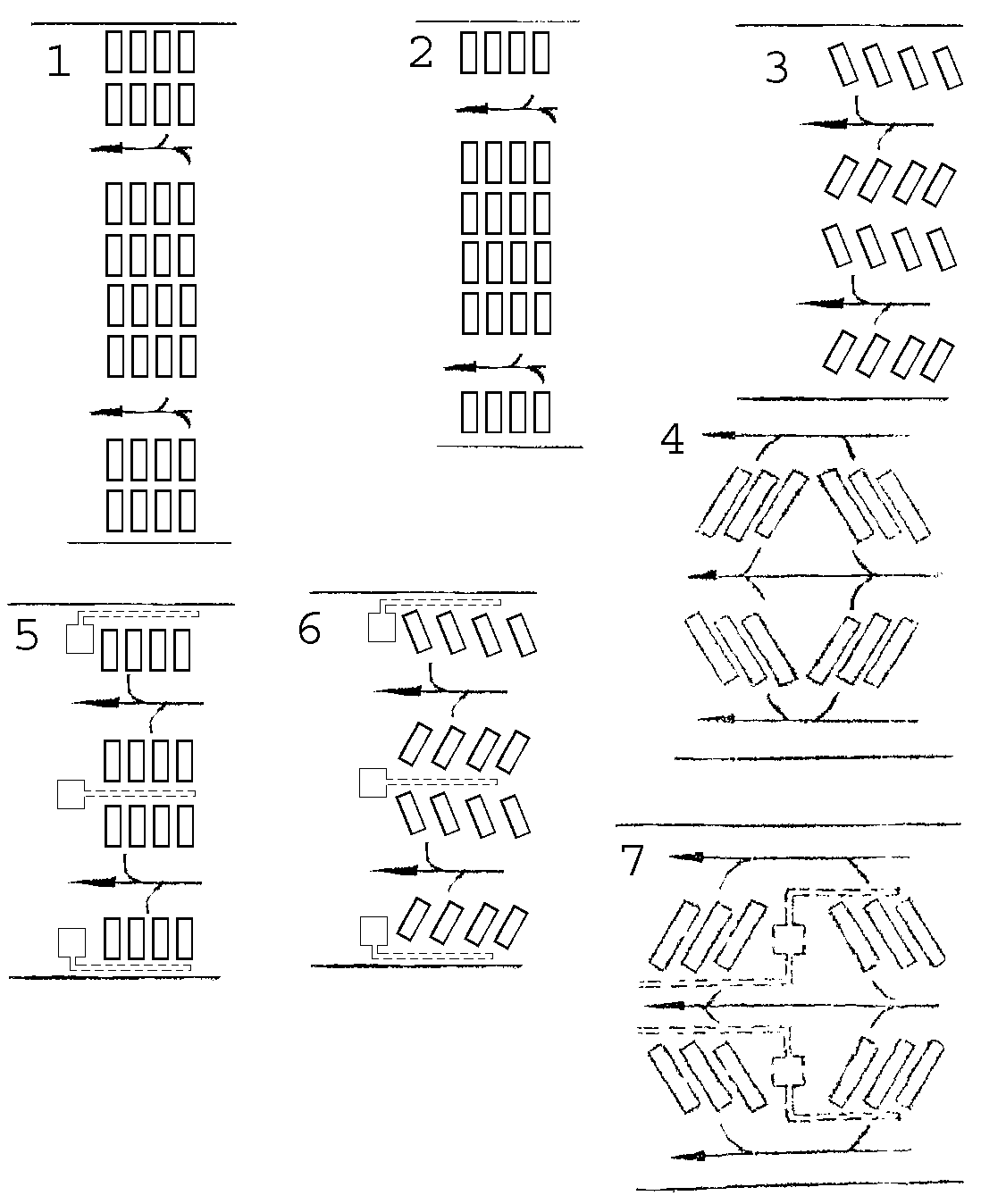 Рис. 1Площадки САЗП и для ПАЗС должны располагаться, как правило, в подветренной зоне ветров преобладающего направления по отношению к административно-бытовому корпусу АТП, быть благоприятными для озеленения, при этом насаждения не должны ухудшать условий видимости и проветривания.Схему движения автотранспорта на площадках ТЗП и ПАЗС следует принимать односторонней, с раздельными друг от друга подъездными дорогами.Размеры и размещение площадок для ТЗП и ПАЗС должны обеспечивать независимый от заправочных островков проезд автомобилей на стоянку и при выезде на линию.На ТЗП возможна организация маслораздаточного пункта в случае, оговоренном заданием на проектирование.5. Требования к размещению на территории предприятия зданий и сооружений, а также к санитарно-защитной зоне следует принимать по ВСН-01-89/Минавтотранса РСФСР.Сооружения и помещения для хранения автомобилей6. Хранение подвижного состава в АТП может осуществляться на открытой площадке, под навесом или в закрытом помещении.Способы хранения подвижного состава а автотранспортных предприятиях следует принимать, как правило, в зависимости от типа автомобилей, климатических условий и видов транспортной работы, приведенных в таблице 1.Хранение легковых автомобилей на СТОА следует предусматривать в зависимости от климатических условий:- закрытое для очень холодного климатического района (II);- под навесом для очень жаркого сухого климатического района (Б12);6.1. Расстановку подвижного состава в помещениях стоянки следует предусматривать в соответствии со схемами, указанными на рис. 2.Схемы 1-9 предназначены для хранения одиночных автомобилей и автобусов, схемы 10 и 11-- для автопоездов и сочлененных автобусов.Количество автопоездов и сочлененных автобусов в направлении движения при расстановке по схемам 10 и 11 не должно превышать восьми.При расстановке автомобилей различных категорий допускается размещение автомобилей меньшей длины по схемам 3 и 6 в три ряда и по схемам 10 и 11 в десять рядов в направлении движения.Схемы 1, 2 и 4 предназначены для хранения автомобилей, которые постоянно должны быть готовы к выезду, и легковых автомобилей, принадлежащих гражданам.Способы хранения подвижного состава Таблица 1СХЕМЫРасстановки подвижного состава в помещениях стоянки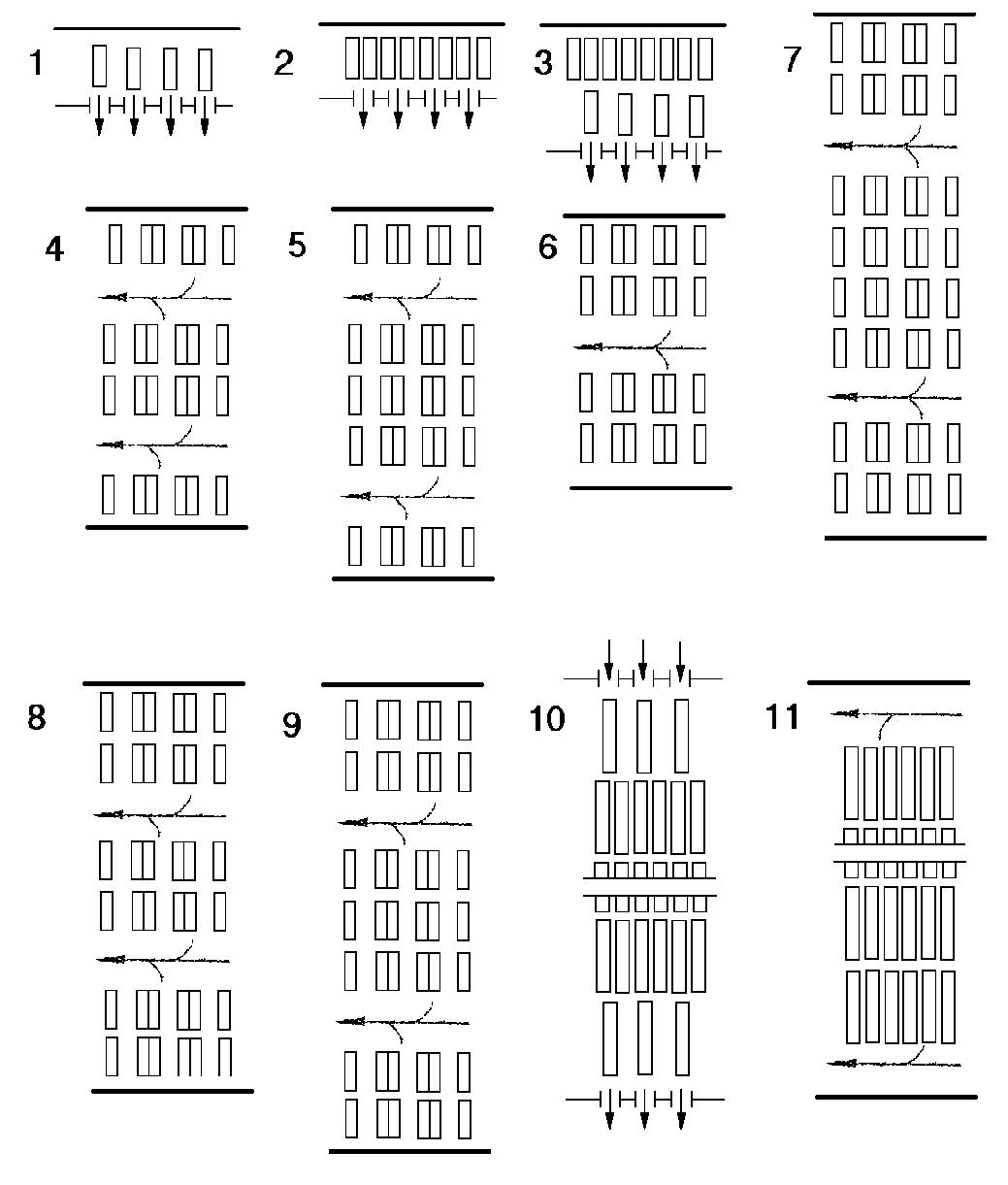 Рис. 2Помещения и сооружения для производства ТО и ТР подвижного состава7. Производственно-складские помещения ТО и ТР предприятий по обслуживанию автомобилей I, II и III категорий следует размещать в одном здании. Допускается размещение в отдельном здании помещений комплекса ЕО, окрасочных, кузовных, шиномонтажных и сопутствующих им работ ТР подвижного состава.8. Для выполнения отдельных видов или группы работ ТО и ТР подвижного состава, устанавливаемых технологической частью проекта, с учетом их противопожарной опасности и санитарных требований следует предусматривать отдельное помещение для выполнения следующих групп работ ТО и ТР подвижного состава:а) моечных, уборочных и других работ комплекса ЕО, кроме заправки автомобилей топливом;б) постовых работ ТО-1, ТО-2, общего диагностирования, разборочно-сборочных и регулировочных работ ТР;в) постовых работ углубленного диагностирования;г) агрегатных, слесарно-механических, электротехнических и радиоремонтных работ, работ по ремонту инструмента, ремонту и изготовлению технологического оборудования, приспособлений и производственного инвентаря;д) испытания двигателей;е) ремонта приборов системы питания карбюраторных и дизельных двигателей;ж) ремонта аккумуляторных батарей;з) шиномонтажных и вулканизационных работ;и) таксометрических работ;к) кузнечно-рессорных, медницко-радиаторных, сварочных, жестяницких и арматурных работ;л) деревообрабатывающих и обойных работ;м) окрасочных работ.Примечания. 1. Работы по ремонту приборов системы питания допускается производить в одном помещении категории "Д" совместно с выполнением работ, указанных в подпункте "г".2. В предприятиях при количестве автомобилей I, II и III категории до 200 включительно и количестве автомобилей IV категории до 50 включительно, а также на СТОА с количеством постов ТО и ТР до 10-и включительно работы, указанные в подпунктах б) и г) допускается производить в одном помещении.3. Шиномонтажные работы допускается производить в помещении постов ТО и ТР подвижного состава.4. В предприятиях при количестве автомобилей I категории до 200 включительно посты углубленного диагностирования допускается размещать в помещении постов ТО и ТР подвижного состава.5. Для АТП и промышленных филиалов при количестве автомобилей I категории 500 и более, II и III категории 300 и более и IV категории 100 и более, для БЦТО, ПТК, ЦСП выполнение работ, указанных в подпунктах б), г), к) и м) допускается предусматривать в отдельных помещениях без устройства противопожарных перегородок в пределах каждой группы.6. Помещения для выполнения окрасочных работ следует предусматривать в соответствии с требованиями "Правил и норм техники безопасности, пожарной безопасности и производственной санитарии для окрасочных цехов", утвержденных Минхимнефтемашем.7. На СТОА с количеством постов ТО и ТР до 10 включительно в помещении постов ТО и ТР допускается размещать посты для ремонта кузовов с применением сварки при условии, что указанные посты должны быть ограждены сплошными несгораемыми экранами высотой 2,5 м от пола и обеспечены централизованным газоснабжением.8. Проемы между помещениями моечных работ комплекса ЕО и смежными с ними помещениями хранения, постов ТО и ТР подвижного состава допускается заполнять водонепроницаемыми шторами.9. Для автомобилей, предназначенных для перевозки пищевых продуктов, следует предусматривать отдельные посты для санитарной обработки кузовов, выполняемое после наружной мойки автомобилей, их кабин, шасси и трансмиссии.Для хранения химикатов и приготовления моющих растворов, предназначенных для санитарной обработки кузовов, следует предусматривать отдельное помещение.10. Для выполнения постовых работ ТО и ТР автомобилей, перевозящих фекальные жидкости и мусор, ядовитые материалы, инфицирующие материалы, горюче-смазочные материалы следует предусматривать для каждого типа подвижного состава отдельные помещения, отвечающие аналогичным требованиям, изложенным в ВСН-01-89 для помещений хранения указанных групп автомобилей.11. Для выполнения моечных, уборочных и других работ комплекса ЕО при температуре наружного воздуха 0С и выше допускается предусматривать посты, расположенные на открытой площадке или под навесом.12. В районах со средней температурой наружного воздуха самого холодного месяца года 0С и выше работы ТО-1, ТО-2, разборочно-сборочные работы по замене агрегатов и узлов, регулировочные, шиномонтажные, сварочные, жестяницкие и деревообрабатывающие работы ТР допускается производить на постах, расположенных под навесом из негорючих материалов.13. В помещении для размещения сварочных, жестяницких участков, а также в помещении деревообрабатывающего участка допускается размещать посты для выполнения соответственно сварочно-жестяницких или столярных работ непосредственно на подвижном составе.Сварочные работы непосредственно на автомобиле следует производить при соблюдении Правил пожарной безопасности для предприятий автомобильного транспорта общего пользования и ГОСТ 12.3.003-86.Посты сварочных, жестяницких и арматурных работ для автомобилей IV категории с количеством постов не более 2-х допускается отделять от помещений постов ТО и ТР перегородкой из негорючих материалов высотой не менее 4-х метров для обеспечения пропуска подъемно-транспортных средств.Ацетиленовые и кислородные баллоны в количестве не более 10 шт. каждого наименования для организации сварочных постов следует размещать в соответствии с положениями ВСН-01-89/Минавтотранса РСФСР.14. Подачу автомобилей на посты окраски и сушки следует предусматривать устройствами, исключающими заводку двигателя и образование искрения.15. Для выполнения аккумуляторных работ следует предусматривать три помещения: - для ремонта аккумуляторных батарей;- для зарядки аккумуляторных батарей;- для хранения кислоты и приготовления электролита.На предприятиях, где не предусмотрен ремонт аккумуляторов, специальный шкаф для зарядки аккумуляторных батарей допускается размещать в помещениях категорий "Д" по пожарной опасности.16. Для хранения запасных частей и материалов, указанных ниже в каждом подпункте, следует предусматривать отдельное помещение, выгороженное противопожарными перегородками и перекрытиями в зависимости от степени огнестойкости здания:а) двигателей, агрегатов, узлов, деталей, непожароопасных материалов, металлов, инструмента, ценного утиля (цветной металл и т.п.);б) автомобильных шин (камер и покрышек);в) смазочных материалов;г) лакокрасочных материалов;д) твердых сгораемых материалов (бумага, картон, ветошь).Хранение на АТП баллонов с ацетиленом, кислородом и азотом должно предусматриваться в отдельно стоящем одноэтажном здании не ниже II степени огнестойкости или под навесом из несгораемых материалов в общем количестве не более 80 шт.Баллоны с ацетиленом и кислородом должны храниться отдельно друг от друга в изолированных помещениях, выделенных. глухими ограждающими конструкциями с пределом огнестойкости не менее 0,75 часа. Для этих помещений следует предусматривать изолированные выходы наружу. Противопожарные разрывы от зданий и навесов с указанными баллонами до других зданий и сооружений производственного назначения следует принимать не менее 20 м, до административно-бытового назначения - не менее 25 м, до жилых и общественных зданий - не менее 100 м. Допускается пристраивать навесы с баллонами к противопожарной стене 1-го типа производственных зданий категории "В" не ниже II степени огнестойкости.Помещение для хранения автомобильных шин площадью более 50 м2 должно располагаться у наружной стоны здания с оконным проемом.17. Хранение сменной потребности двигателей, агрегатов, узлов, деталей, материалов (за исключением ЛВЖ и ГЖ) и инструмента - допускается производить непосредственно в помещении постов ТО и ТР подвижного состава в кладовой, выгороженной перегородками из негорючих материалов без нормированного предела огнестойкости.18. Хранение автомобильных шин допускается совместно с другими материалами исходя из условия совместности хранения при общей площади помещения до 50 м2 включительно.19. При необходимости заправки автомобилей топливом после ремонта указанные операции следует производить на ТЗП, размещаемых на территории предприятия в соответствии с требованиями ВСН-01-89.Устройства и сооружения для осмотра автомобилей20. Для обеспечения доступа к агрегатам, узлам и деталям, расположенным снизу подвижного состава, в процессе выполнения работ ТО и ТР преимущественно должны использоваться напольные механизированные устройства (гидравлические и электрические подъемники, передвижные стойки, опрокидыватели и т.п.). В отдельных случаях в соответствии с требования технологического процесса допускается устройство осмотровых канав.21. Размеры осмотровых канав должны проектироваться с учетом следующих требований:длина рабочей зоны осмотровой канавы должна быть не менее габаритной длины подвижного состава;ширина осмотровой канавы должна устанавливаться, исходя из размеров колеи подвижного состава с учетом устройства наружных или внутренних реборд;глубина осмотровой канавы должна обеспечивать свободный доступ к агрегатам, узлам и деталям, расположенным снизу подвижного состава и составляет:для легковых автомобилей и автобусов особо малого класса	 - 1,3-1,5 мдля грузовых автомобилей и автобусов	 - 1,1-1,2 мдля внедорожных автомобилей-самосвалов	- 0,5-0,7 м.На въездной части осмотровой канавы следует предусматривать рассекатель высотой 0,15-0,20 м.22. Проездные осмотровые канавы, располагаемые параллельно друг другу, должны, как правило, объединяться тоннелями (подземными переходами), а тупиковые канаве - открытыми траншеями.Высота от пола до низа покрытия тоннеля должна составлять не менее 2 м, ширина тоннеля - не менее 1 м.Ширина траншеи принимается равной 1,2 м без размещения в оборудования и 2,0-2,2 м при размещении в ней оборудования.Для входа в осмотровые канавы следует предусматривать лестницы шириной не менее 0,7 м в количестве:для тупиковых осмотровых канав, объединенных траншеями - не менее одной на три канавы; для индивидуальных проездных осмотровых канав, объединенных тоннелями - не менее одной на четыре канавы;для проездных осмотровых канав поточных линий - не менее двух на каждые поточные линии, расположенные с противоположных сторон (расстояние до ближайшего выхода должно быть не более 25 м;для тупиковых осмотровых канав, не объединенных траншеями - по одной на каждую канаву.Входы в осмотровые канавы не должны располагаться под автомобилями и на путях движения (за исключением постов для специальной обработки подвижного состава в соответствии СНиП 2.01.57-85) и маневрирования подвижного состава и иметь ограждение перилами высотой 0,9 м.23. На тупиковых осмотровых канавах следует предусматривать устройство упоров для колес автомобилей.Осмотровые канавы должны иметь ниши для размещения электрических светильников и розетки для включения переносных ламп напряжением 12 В.Для обеспечения подъема подвижного состава на осмотровых канавах следует предусматривать передвижные или стационарные канавные подъемники.Осмотровые канавы должны быть оборудованы приточно-вытяжной вентиляцией в соответствии с требованиями ВСН-01-83 Минавтотранса РСФСР.Здания и сооружения для эксплуатации газобаллонных автомобилейПроектирование стоянок для хранения, помещений и сооружений постов ТО и ТР автомобилей, работающих на СНГ и СПГ должно осуществляться с учетом ограничительных требований, указанных в действующем перечне категорий помещений и сооружений автотранспортных и авторемонтных предприятий по взрывопожарной и пожарной опасности и классов взрывоопасных и пожароопасных зон по правилам устройства электроустановок, а также в ВСН-01-89 Минавтотранса РСФСР.25. При проектировании КПП следует предусматривать организацию проверки герметичности газовой системы питания.Автомобили с нарушением герметичности газового баллона и запорной аппаратуры должны поступать на специальный пост для осуществления слива сжиженного газа или сжатого газа в аккумулирующие баллоны.Общее количество 50-литровых баллонов для аккумулирования сжатого природного газа при выпуске его из баллонов автомобиля не должно превышать 40 шт.Навесы для поста выпуска газа и баллонов для аккумулировании газа должны быть отделены друг от друга глухой несгораемой перегородкой.Площадка для выпуска газа с аккумулирующими баллонами должна располагаться от производственных зданий и сооружений АТП на расстоянии не менее 20 м, от жилых и общественных зданий - не менее 100 м, до административно-бытового назначения не менее 25 м, от зданий и сооружений других предприятий - не менее 50 м.При соответствующем технико-экономическом обосновании и соблюдении мер по взрывопожароопасности, в порядке исключения, допускается выпуск сжатого газа в атмосферу на открытой специально оборудованной площадке.После опорожнения баллоны должны быть продуты негорючим (инертным) газом непосредственно на автомобиле.26. Движение газобаллонных автомобилей в помещениях стоянки и постов ТО и ТР, кроме помещений малярных участков, допускается осуществлять своим ходом при работе двигателя на бензине и дизельном топливе и при условии закрытых магистральных вентилей в выработанном газе из системы питания.При работе на газе допускается проведение диагностирования мощности параметров и регулировка двигателей на малых оборотах холостого хода, а также движение автомобилей на открытых стоянках.27. Переосвидетельствование баллонов, а также испытание (опрессовка) газовой системы питания после сборки должны осуществляться централизованно на специальных пунктах (станциях).28. Участки ремонта приборов газовой системы питания, снятых с автомобилей, допускается размещать в помещениях участков приборов системы питания карбюраторных и дизельных двигателей.29. Площадки открытого хранения газобаллонных автомобилей допускается оборудовать средствами подогрева и разогрева для облегчения запуска двигателей в холодное время года при условии исключения нагрева газовых баллонов, установленных на автомобилях.Требования безопасности, санитарно-гигиенической и производственной эстетики30. Технологический процесс ТО и ТР автомобилей должен соответствовать общим требованиям безопасности труда согласно ГОСТ 12.3.002-75Х, а также требованиям безопасности к различным группам производственных процессов:"Ремонт и техническое обслуживание автомобилей"	- ГОСТ 12.3.017-79;"Работы окрасочные"	- ГОСТ 12.3.005-75Х;"Работы электросварочные"	- ГОСТ 12.3.003-85Х;"Термическая обработка металлов"	- ГОСТ 12.3.004-75Х;"Деревообработка"	- ГОСТ 12.3.007-75Х,"Оборудование производственное"	- ГОСТ 12.2.003-74Х,и др. ГОСТов из системы стандартов безопасности труда охраны природы, а также нормативно-методических документов по охране атмосферного воздуха, утвержденных Госкомгидрометом.Мероприятия, обеспечивающие безопасные условия труда, специфичные для производства ТО и ремонта автомобилей, необходимо учитывать в соответствии с "Правилами по охране труда на автомобильном транспорте", утвержденными отраслевым ЦК профсоюза рабочих автомобильного транспорта и шоссейных дорог, 1979г.При проектировании участков по ремонту аккумуляторов следует учитывать "Санитарные правила организации процессов пайки мелких деталей сплавами, содержащими свинец", № 952-72.При проектировании участков, в которых применяются ультразвуковые установки, необходимо учитывать "Санитарные нормы и правила при работе на промышленных ультразвуковых установках", № 1733-77.31. Для мойки деталей и агрегатов двигателей следует применять пожаробезопасные моечные составы.32. Централизованную раздачу свежих и сбор отработанных моторных и трансмиссионных масел следует предусматривать в АТП при количестве автомобилей более 50 и на СТОА с числом постов 10 и более.33. Отдельные компрессоры установленной мощностью до 14 кВт в сборе с воздухосборниками допускается устанавливать в помещениях для постов мойки автомобилей и в помещениях для постов ТО и ТР в АТП до 50 автомобилей и СТОА с числом постов до 5 включительно.34. При хранении контейнеров на открытых площадках, площадь, занимаемая группой контейнеров, не должна превышать 300 м2. Между группами контейнеров, занимающих площадь более 300 м2, следует предусматривать противопожарные разрывы не менее 6 м, в которых установка контейнеров не допускается.Противопожарные разрывы до открытых площадок и навесов для подвижного состава, зданий и сооружений АТП и других предприятий и организаций следует принимать в соответствии с ВСН-01-89 (Минавтотранса РСФСР).35. Отнесение основных профессий, работающих на предприятиях по обслуживанию автомобилей, к группам производственных процессов следует принимать по "Перечню профессий, работающих на предприятиях по обслуживанию автомобилей и авторемонтных предприятиях с отнесением их к группам производственных процессов", утвержденных Мннавтотрансом РСФСР, по согласованию с Минздравом СССР и отраслевым профсоюзом.36. Нормы температуры, относительной влажности и скорости движения воздуха в рабочей зоне производственных помещений, предельно допустимые концентрации вредных веществ в воздухе рабочей зоны следует принимать по ГОСТ 12.1.005-83 "Общие санитарно-гигиенические требования к воздуху рабочей зоны". При проектировании отопления и вентиляции следует руководствоваться СНиП 2.04.05-86.37. Характеристику помещений предприятий по обслуживанию автомобилей по категориям работы и влаговыделениям следует принимать по табл. 2, по разряду зрительных работ - по табл. 3.Таблица 2Характеристика помещений предприятий по категориям работ и влаговыделениямПримечание: Для автомобилей, принадлежащих гражданам, допускается хранение автомобилей в неотапливаемых помещениях.Таблица 3Разряды зрительных работ при искусственном и естественном освещении для помещений предприятии по обслуживанию автомобилей38. Типы полов и внутреннюю отделку помещений предприятий по обслуживанию автомобилей следует принимать по табл. 4.39. Цветовое решение интерьеров и окраску оборудования следует производить в соответствии с СН 181-70.Опознавательную окраску трубопроводов надлежит выполнять в соответствии с требованиями ГОСТ 14202-69.Сигнально-предупреждающую окраску элементов строительных конструкций, опасных элементов оборудования и внутризаводского транспорта следует выполнять по ГОСТ 12.4.026-76.Отличительные цвета для обозначения шин электроустановок следует принимать по Правилам устройства электроустановок (ПУЭ).Таблица 4Характеристика полов и внутренней отделки помещенийПримечание: Уклон полов к трапам или приемным колодцам следует принимать не менее 1%, кроме участков мойки и уборки автомобилей, где уклон должен составлять не менее 2%.Приложение 5ОХРАНА ОКРУЖАЮЩЕЙ СРЕДЫ
от производственного шума:1. При разработке мероприятий по шумоглушению до допустимых уровней следует учитывать "Санитарные нормы допустимых уровней шума на рабочих местах", утвержденные Минздравом СССР, № 3885 и ГОСТ 12.1.003-83*В3.от загрязнений сточными водами:2. Разработку мероприятий по охране водоемов следует производить на основе следующих нормативно-методических документов:- СНиП 2.04.03-85; ВСН-01-89 Минавтотранс РСФСР;- "Правил охраны поверхностных вод от загрязнения сточными водами", утвержденных Минздравом СССР, Минвозхозом СССР, Минрыбхозом СССР от 16 мая 1974 г.;- "Правил приема производственных сточных вод в системы канализации населенных пунктов", утвержденных Минжилкомхозом СССР 2 марта 1984 г.2.1. Для наружной мойки автомобилей, автобусов и автофургонов следует предусматривать, как правило, малосточную систему водоснабжения с использованием оборотной воды.2.2. Для мойки внутренней поверхности автофургонов, перевозящих пищевые продукты, следует проектировать локальные системы оборотного водоснабжения с использованием при ополаскивании после моющих растворов и дезинфекции воды питьевого качества.2.3. Ориентировочные концентрации загрязнений в сточных водах от мойки автомобилей приведены в табл. 1 и уточняются в технологической части проекта.2.4. Не допускается предусматривать оборотную систему водоснабжения для мойки автомобилей, предназначенных для перевозки фекальных жидкостей, ядовитых или инфицируемых веществ.2.5. Количество воды, необходимое для восполнения потерь в системе оборотного водоснабжения, должно приниматься равным 15% от количества воды, подаваемой для мойки автомобилей.Таблица 1Характеристика загрязнений производственных сточных вод от мойки автомобилейПримечания. 1. Указанные в таблице концентрации взвешенных веществ приведены для условий эксплуатации автомобилей на дорогах с твёрдыми покрытиями. При эксплуатации автомобилей на дорогах с гравийным или щебеночным покрытием концентрации взвешенных веществ принимаются с коэффициентом 1,2, при эксплуатации автомобилей на грунтовых дорогах - с коэффициентом 1,3.2. Меньшие значения принимаются при механизированной мойке, большие значения - при шланговой ручной мойке.3. Для грузовых автомобилей, перевозящих нефтепродукты, концентрацию загрязнений по нефтепродуктам следует принимать 660 мг/л.4. Концентрация взвешенных веществ в зимний период (при посыпке улиц от гололеда) принимается с коэффициентом 2,5.2.6. Локальные системы оборотного водоснабжения следует предусматривать также для следующих производств:окраски автомобилей;мойки деталей;охлаждения технологического оборудования.2.7. Ориентировочный состав загрязнений в производственных сточных водах (кроме мойки автомобилей) приведен в табл. 2.2.8. Допускается использование очищенных дождевых вод для подпитки оборотных систем.Степень очистки сточных вод должна удовлетворять:- в системах оборотного водоснабжения требованиям, предъявляемым к качеству воды для производственных нужд, приведенным в табл. 2.- при сбросе сточных вод в канализацию - требованиям "Правил приема производственных сточных вод в системы канализации населенных пунктов, утвержденных Минжилкомхозом РСФСР;- при сбросе сточных вод в водоемы требованиям "Правил охраны поверхностных вод от загрязнения сточными водами", утвержденными Минздравом СССР, Минводхозом СССР, Минрыбхозом СССР.2.9. Требования к качеству свежей технической  или оборотной воды, используемой на производственные нужды, приведены в табл. 3.Таблица 2Характеристика производственных сточных водТаблица 3Характеристика качества воды для производственных нуждПримечание: В числителе указаны фосфаты, в знаменателе - азот аммонийных солей.от вредных выбросов в атмосферу3. Положения данного раздела приложения 5 распространяются только на разработку проектов строительства новых, расширения и реконструкции предприятий автомобильного транспорта.Для эксплуатируемых предприятий инвентаризация выбросов загрязняющих веществ приводится на основе использования согласованных с Госкомприродой СССР (РСФСР) методик, учитывающих реальные режимы работы парка подвижного состава и его техническое состояние.Разработку мероприятий по охране атмосферного воздуха следует предусматривать на основе следующих нормативно-методических документов:СНиП 1.02.01-85; пособие к СНиП 1.02.01-85 "Охрана окружающей среды", а также других документов, утвержденных Госкомприродой и Госкомгидрометом СССР и РСФСР.3.1. Для контроля выбросов загрязняющих веществ с отработанными газами от автомобилей, а также обеспечения мероприятий по их снижению до нормативного уровня в АТП следует предусматривать:- пункты контроля и регулировки автомобилей по токсичности, оснащенные средствами отвода газа от автомобилей средствами отбора проб газов и газоанализаторами;- оснащение газоаналитической аппаратурой и дымометрами постов ТО-2 и диагностики;- средства подогрева двигателей автомобилей в холодный период года на открытых стоянках в соответствии с приложением 5 табл. 1;- средства механизированного перемещения автомобилей на поточных линиях ЕО, ТО-1, а также постах ТО-2 и ТР в БЦТО и ПТК.3.2. Количество загрязняющих веществ, выделяемых в атмосферу при движении автомобилей по территории предприятия, а также на открытых и в закрытых стоянках, зонах ТО и ТР следует определять по формулам (1) и (2):	(1)где: Mj - масса выброса j-го загрязняющего вещества, т;n - количество типов автомобилей (бензиновые, дизельные и т.д.) устанавливается технологической частью проекта в соответствии с таблицей 4;qij - удельный выброс j-го загрязняющего вещества одним автомобилем i-го типа с учетом возраста и технического состояния парка на рассматриваемый год, г/км (табл. 4);L - условный пробег одного автомобиля за цикл на территории предприятия с учетом времени запуска двигателя, движения по территории предприятия, работы в зонах стоянки ТО и ТР табл. 5);АЭ(ТО)i - эксплуатационное количество автомобилей на стоянках с учетом коэффициента выпуска (количество автомобилей, поступающих в зону ТО и ТР) устанавливается технологической частью проекта;КС - коэффициент, учитывающей влияние режима движения (скорости) автомобиля (табл. 6);Д - количество рабочих дней в году.-для расчета максимальных секундных выбросов	(2)где: Mj - масса выброса j-го загрязняющего вещества, г/с;n, qij, L, AЭ(ТО)i, КС - аналогичны значениям, приведенным в формуле (1);tВ(ТО) - время выпуска или возврата автомобилей (поступающих на ТО и ТР) в часах устанавливается технологической частью проекта.Формула (2) может быть использована при проведении расчетов систем общеобменной вентиляции, а также при разработке норм предельно-допустимых выбросов проектируемых предприятий.Количество аэрозолей свинца, выделяющихся при работе карбюраторных двигателей на этилированном бензине следует вычислять по формуле:МСВ=8,33КР10-7	(3)где:  МСВ - масса аэрозолей свинца, выделяемых автомобилями, г/с;К - содержание тетраэтилсвинца в бензине, г/кг;Р - количество расходуемого бензина, кг/с.Значения К, Р - устанавливаются технологической частью проекта.3.3. В многоэтажных гаражах-стоянках с выездом автомобилей через нижерасположенные этажи количество загрязняющих веществ, выделяющихся в каждом этаже, определяется по формуле (2) с учетом транзитного пробега автомобилей с вышерасположенных этажей в соответствии с технологической частью проекта.3.4. Для снижения концентрации в рабочей зоне загрязняющих веществ, выделяемых в помещении от стационарных источников при проектировании следует предусматривать местные отсосы загрязненного воздуха, очистки его от примесей и при технической необходимости, оснащение индивидуальными устройствами для приема и отвода пыли и мелкой стружки (при обработке чугуна, пластмассы и др.), а также вредных для здоровья аэрозолей краски (при окраске автомобилей).В проектах составы и количество загрязняющих веществ от стационарных источников, выделяемых в помещениях, следует принимать, по "Руководящим указаниям определения количества отсасываемого воздуха и загрязняющих веществ, выбрасываемых в атмосферу от стационарных источников предприятий автомобильного транспорта", разработанные Гипроавтотрансом и ГПИ Сантехпроект М., 1990 г. и отраслевым методикам по определению выбросов вредных веществ в атмосферу, утвержденных Госкомприродой СССР.Таблица 4Удельные выбросы загрязняющих веществ от автомобилей с учетом возраста парка и его технического состояния (прогнозные данные на период до 2000г.), г/кмПримечания. 1. Значения удельных выбросов приведены для снаряженного автомобиля (без нагрузки) при среднетехнической скорости 30 км/час.2. При оснащении автомобилей нейтрализаторами заводского изготовления удельные выбросы СО и СН могут быть снижены на 80%, NOX - на 50%.Таблица 5Условный пробег одного автомобиля за цикл (въезд и выезд)Таблица 6Коэффициенты влияния режима движения (скорости) автомобиля и способа хранения на стоянкеУсловный пробег одного автомобиля за цикл(въезд и выезд), указанный в табл. 5, является ориентировочным и подлежит уточнению в каждом конкретном случае в зависимости от площади и конфигурации помещения, количества рабочих постов и машиномест хранения, схемы расстановки подвижного состава.4. При разработке технико-экономических обоснований и проектов строительства автотранспортных предприятий следует руководствоваться "Временном инструкцией о порядке проведения оценки воздействия на окружающую среду народно-хозяйственных объектов и комплексов", утвержденной Госкомприродой СССР, 1990 г.СОДЕРЖАНИЕДиректор институтаЮ.М. ГазаевГлавный инженерВ.Н. КрюковРуководитель темыА.А. МасловТип автомобиляВид топливаУдельный пробеговый выброс SO2, г/кмУдельный пробеговый выброс SO2, г/кмТип автомобиляВид топливахолодный периодтеплый период, закрытая стоянкаЛегковые автомобиляБ0,0900,070Автобусы**:0,070- особо малого классаБ0,0900,070- малого классаБ0,1400,110- среднего классаБ0,2600,210- большого классаБ0,3300,260- большого классаД0,8500,680- особо большого классаД0,9700,780Грузовые автомобили**:- особо малой грузоподъемностиБ0,1000,080- малой грузоподъемностиБ0,1300,109- средней грузоподъемностиБ0,2200,180- большой грузоподъемностиБ0,2800,240- большой грузоподъемностиД0,8500,680- особо большой грузоподъемностиД0,9700,780Зам. начальника Мосгосэкспертизы"__" _______1999 г._________________Ю.М. ПироговЗам. председателя Москомприроды"__" _______1999 г._________________С.А. ВасильевЗам. главного санитарного врача г. Москвы."__" _______1999 г._________________О.И. АксеноваГлавный инженерГипроавтотранса"__" _______1999 г._________________А.Л. ТемкинРоссийский Государственный автотранспортный концерн (Росавтотранс)Общесоюзные нормы технологического проектирования предприятий автомобильного транспортаОНТП 01-91Российский Государственный автотранспортный концерн (Росавтотранс)Общесоюзные нормы технологического проектирования предприятий автомобильного транспортаРосавтотрансРоссийский Государственный автотранспортный концерн (Росавтотранс)Общесоюзные нормы технологического проектирования предприятий автомобильного транспортавзамен ОНТП 01-86Внесены ГипроавтотрансомУтверждены Протоколом концерна Росавтотранс от "07 " 08.91 № 3Срок введения в действие01.01.92Тип предприятияКраткая характеристикаМощность (размерный ряд), единицМощность (размерный ряд), единицМощность (размерный ряд), единицМощность (размерный ряд), единицТип предприятияКраткая характеристикалегковых автомобилейавтобусовгрузовых автомобилейсмешанного парка1234561. Автотранспортное предприятие комплексноеВыполнение транспортной работы, межсменного хранения, работ ЕО, ТО-1, ТО-2 и всех видов ТР--25251. Автотранспортное предприятие комплексноеВыполнение транспортной работы, межсменного хранения, работ ЕО, ТО-1, ТО-2 и всех видов ТР--50501. Автотранспортное предприятие комплексноеВыполнение транспортной работы, межсменного хранения, работ ЕО, ТО-1, ТО-2 и всех видов ТР-1001001001. Автотранспортное предприятие комплексноеВыполнение транспортной работы, межсменного хранения, работ ЕО, ТО-1, ТО-2 и всех видов ТР2002002002001. Автотранспортное предприятие комплексноеВыполнение транспортной работы, межсменного хранения, работ ЕО, ТО-1, ТО-2 и всех видов ТР3003003003001. Автотранспортное предприятие комплексноеВыполнение транспортной работы, межсменного хранения, работ ЕО, ТО-1, ТО-2 и всех видов ТР400400400-1. Автотранспортное предприятие комплексноеВыполнение транспортной работы, межсменного хранения, работ ЕО, ТО-1, ТО-2 и всех видов ТР500-500-1. Автотранспортное предприятие комплексноеВыполнение транспортной работы, межсменного хранения, работ ЕО, ТО-1, ТО-2 и всех видов ТР00---1. Автотранспортное предприятие комплексноеВыполнение транспортной работы, межсменного хранения, работ ЕО, ТО-1, ТО-2 и всех видов ТР800---1. Автотранспортное предприятие комплексноеВыполнение транспортной работы, межсменного хранения, работ ЕО, ТО-1, ТО-2 и всех видов ТР1000---2. Эксплуатационный филиал автотранспортного, предприятияТип I и IIВыполнено транспортной работы, межсменного хранения, работ ЕО, ТО-1 (для II типа), ТР в объеме 16% (для I типа) и 20% (для II типа), (контрольные, крепежные, регулировочные, шиномонтажныеработы)-2525252. Эксплуатационный филиал автотранспортного, предприятияТип I и IIВыполнено транспортной работы, межсменного хранения, работ ЕО, ТО-1 (для II типа), ТР в объеме 16% (для I типа) и 20% (для II типа), (контрольные, крепежные, регулировочные, шиномонтажныеработы)-5050502. Эксплуатационный филиал автотранспортного, предприятияТип I и IIВыполнено транспортной работы, межсменного хранения, работ ЕО, ТО-1 (для II типа), ТР в объеме 16% (для I типа) и 20% (для II типа), (контрольные, крепежные, регулировочные, шиномонтажныеработы)1001001001002. Эксплуатационный филиал автотранспортного, предприятияТип I и IIВыполнено транспортной работы, межсменного хранения, работ ЕО, ТО-1 (для II типа), ТР в объеме 16% (для I типа) и 20% (для II типа), (контрольные, крепежные, регулировочные, шиномонтажныеработы)2002002002002. Эксплуатационный филиал автотранспортного, предприятияТип I и IIВыполнено транспортной работы, межсменного хранения, работ ЕО, ТО-1 (для II типа), ТР в объеме 16% (для I типа) и 20% (для II типа), (контрольные, крепежные, регулировочные, шиномонтажныеработы)3003003003003. Производственный филиал автотранспортного предприятия Тип I и II3. Производственный филиал автотранспортного предприятияВыполнение работ ТО-1 (для I типа), ТО-2, ТР в объеме 84% (для I типа) и 80% (для II типа)-400400-3. Производственный филиал автотранспортного предприятияВыполнение работ ТО-1 (для I типа), ТО-2, ТР в объеме 84% (для I типа) и 80% (для II типа)600600600-3. Производственный филиал автотранспортного предприятияВыполнение работ ТО-1 (для I типа), ТО-2, ТР в объеме 84% (для I типа) и 80% (для II типа)800800800-3. Производственный филиал автотранспортного предприятияВыполнение работ ТО-1 (для I типа), ТО-2, ТР в объеме 84% (для I типа) и 80% (для II типа)100010001000-3. Производственный филиал автотранспортного предприятияВыполнение работ ТО-1 (для I типа), ТО-2, ТР в объеме 84% (для I типа) и 80% (для II типа)120012001200-3. Производственный филиал автотранспортного предприятияВыполнение работ ТО-1 (для I типа), ТО-2, ТР в объеме 84% (для I типа) и 80% (для II типа)150015001500-3. Производственный филиал автотранспортного предприятияВыполнение работ ТО-1 (для I типа), ТО-2, ТР в объеме 84% (для I типа) и 80% (для II типа)200020002000-4. Производственно-технический комбинат для грузовых автомобилей, базы централизованного технического обслуживания автомобилейТип 14. Производственно-технический комбинат для грузовых автомобилей, базы централизованного технического обслуживания автомобилейВыполнение ТО-2, ТР; кроме кузовных работ--600-4. Производственно-технический комбинат для грузовых автомобилей, базы централизованного технического обслуживания автомобилейВыполнение ТО-2, ТР; кроме кузовных работ--800-4. Производственно-технический комбинат для грузовых автомобилей, базы централизованного технического обслуживания автомобилейВыполнение ТО-2, ТР; кроме кузовных работ--1000-4. Производственно-технический комбинат для грузовых автомобилей, базы централизованного технического обслуживания автомобилейВыполнение ТО-2, ТР; кроме кузовных работ20004. Производственно-технический комбинат для грузовых автомобилей, базы централизованного технического обслуживания автомобилейВыполнение ТО-2, ТР; кроме кузовных работ--3000-4. Производственно-технический комбинат для грузовых автомобилей, базы централизованного технического обслуживания автомобилейТип 24. Производственно-технический комбинат для грузовых автомобилей, базы централизованного технического обслуживания автомобилейВыполнение ТО-2, ТР в полном объеме, разборка автомобилей после списания-800800-4. Производственно-технический комбинат для грузовых автомобилей, базы централизованного технического обслуживания автомобилейВыполнение ТО-2, ТР в полном объеме, разборка автомобилей после списания-10001000-4. Производственно-технический комбинат для грузовых автомобилей, базы централизованного технического обслуживания автомобилейВыполнение ТО-2, ТР в полном объеме, разборка автомобилей после списания-20002000-4. Производственно-технический комбинат для грузовых автомобилей, базы централизованного технического обслуживания автомобилейВыполнение ТО-2, ТР в полном объеме, разборка автомобилей после списания--3000-5. Централизованные специализированные производстваВыполнение ТР двигателей и агрегатов2000200020005. Централизованные специализированные производстваВыполнение ТР двигателей и агрегатов300030003000-5. Централизованные специализированные производстваВыполнение ТР двигателей и агрегатов400040004000-5. Централизованные специализированные производстваВыполнение ТР двигателей и агрегатов500050005000-5. Централизованные специализированные производстваВыполнение ТР двигателей и агрегатов600080008000-5. Централизованные специализированные производстваВыполнение обслуживания и ремонта технологического оборудования---30005. Централизованные специализированные производстваВыполнение обслуживания и ремонта технологического оборудования---50005. Централизованные специализированные производстваВыполнение обслуживания и ремонта технологического оборудования---80005. Централизованные специализированные производстваВыполнение обслуживания и ремонта технологического оборудования---80005. Централизованные специализированные производстваВыполнение обслуживания и ремонта технологического оборудования---100005. Централизованные специализированные производстваВыполнение обслуживания и ремонта технологического оборудования---150005. Централизованные специализированные производстваВыполнение обслуживания и ремонта технологического оборудования---200005. Централизованные специализированные производстваВыполнение ремонта кабин и кузовов, окраска и антикоррозийная обработка150010001000-5. Централизованные специализированные производстваВыполнение ремонта кабин и кузовов, окраска и антикоррозийная обработка300020001500-5. Централизованные специализированные производстваВыполнение ремонта кабин и кузовов, окраска и антикоррозийная обработка-50002000-5. Централизованные специализированные производстваВыполнение ремонта кабин и кузовов, окраска и антикоррозийная обработка--3000-5. Централизованные специализированные производстваВыполнение ремонта кабин и кузовов, окраска и антикоррозийная обработка--5000-5. Централизованные специализированные производстваВыполнение ремонта местных повреждений автомобильных шин500500500-5. Централизованные специализированные производстваВыполнение ремонта местных повреждений автомобильных шин100010001000-5. Централизованные специализированные производстваВыполнение ремонта местных повреждений автомобильных шин--1500-Тип здания, сооруженияКраткая характеристикаМощность (размерный ряд) единицМощность (размерный ряд) единицМощность (размерный ряд) единицМощность (размерный ряд) единицТип здания, сооруженияКраткая характеристикалегковых автомобилейавтобусовгрузовых автомобилейсмешанного парка1234561. Здание для выполнения работ комплекса ЕОЗаполнение уборочных, моечных, заправочных, и контрольных работ, устранение мелких неисправностей-100100001. Здание для выполнения работ комплекса ЕОЗаполнение уборочных, моечных, заправочных, и контрольных работ, устранение мелких неисправностей2002002002001. Здание для выполнения работ комплекса ЕОЗаполнение уборочных, моечных, заправочных, и контрольных работ, устранение мелких неисправностей3003003003001. Здание для выполнения работ комплекса ЕОЗаполнение уборочных, моечных, заправочных, и контрольных работ, устранение мелких неисправностей400400400-1. Здание для выполнения работ комплекса ЕОЗаполнение уборочных, моечных, заправочных, и контрольных работ, устранение мелких неисправностей500-500-1. Здание для выполнения работ комплекса ЕОЗаполнение уборочных, моечных, заправочных, и контрольных работ, устранение мелких неисправностей600---1. Здание для выполнения работ комплекса ЕОВыполнение уборочных и моечных работ-1001001001. Здание для выполнения работ комплекса ЕОВыполнение уборочных и моечных работ2002002002001. Здание для выполнения работ комплекса ЕОВыполнение уборочных и моечных работ3003003003001. Здание для выполнения работ комплекса ЕОВыполнение уборочных и моечных работ400400400-1. Здание для выполнения работ комплекса ЕОВыполнение уборочных и моечных работ500-500-1. Здание для выполнения работ комплекса ЕОВыполнение уборочных и моечных работ600---1. Здание для выполнения работ комплекса ЕОВыполнение заправочных и контрольных работ, устранение мелких неисправностей-1001001001. Здание для выполнения работ комплекса ЕОВыполнение заправочных и контрольных работ, устранение мелких неисправностей2002002002001. Здание для выполнения работ комплекса ЕОВыполнение заправочных и контрольных работ, устранение мелких неисправностей3003003003001. Здание для выполнения работ комплекса ЕОВыполнение заправочных и контрольных работ, устранение мелких неисправностей400400400-1. Здание для выполнения работ комплекса ЕОВыполнение заправочных и контрольных работ, устранение мелких неисправностей500-500-1. Здание для выполнения работ комплекса ЕОВыполнение заправочных и контрольных работ, устранение мелких неисправностей600---2. Здание для поточного обслуживанияВыполнение общего диагностирования, ТО-1, сопутствующих работ ТР в объеме 20%-100100-2. Здание для поточного обслуживанияВыполнение общего диагностирования, ТО-1, сопутствующих работ ТР в объеме 20%-200200-2. Здание для поточного обслуживанияВыполнение общего диагностирования, ТО-1, сопутствующих работ ТР в объеме 20%-400400-3. Здание постового обслуживанияВыполнение углубленного диагностирования, ТО-2, работ ТР по замене агрегатов и узлов, сопутствующих работ ТР в объеме 80% -100100-3. Здание постового обслуживанияВыполнение углубленного диагностирования, ТО-2, работ ТР по замене агрегатов и узлов, сопутствующих работ ТР в объеме 80% -200200-3. Здание постового обслуживанияВыполнение углубленного диагностирования, ТО-2, работ ТР по замене агрегатов и узлов, сопутствующих работ ТР в объеме 80% -400400-4 Топливозаправочный пунктЗаправка автомобилей бензином и дизельным топливом-1001001004 Топливозаправочный пунктЗаправка автомобилей бензином и дизельным топливом1501501501504 Топливозаправочный пунктЗаправка автомобилей бензином и дизельным топливом2502502502504 Топливозаправочный пунктЗаправка автомобилей бензином и дизельным топливом4504504504504 Топливозаправочный пунктЗаправка автомобилей бензином и дизельным топливом7007007007005. Пост слива сжиженного нефтяного газаВыполнение при необходимости слива сжиженного нефтяного газа из баллонов автомобилей-5050505. Пост слива сжиженного нефтяного газаВыполнение при необходимости слива сжиженного нефтяного газа из баллонов автомобилей1501501501505. Пост слива сжиженного нефтяного газаВыполнение при необходимости слива сжиженного нефтяного газа из баллонов автомобилей3003003003005. Пост слива сжиженного нефтяного газаВыполнение при необходимости слива сжиженного нефтяного газа из баллонов автомобилей6005. Пост слива сжиженного нефтяного газаВыполнение при необходимости слива сжиженного нефтяного газа из баллонов автомобилей10006. Пост аккумулирования сжатого природного газаВыполнение при необходимости выпуска сжатого природного газа из баллонов автомобилей-5050506. Пост аккумулирования сжатого природного газаВыполнение при необходимости выпуска сжатого природного газа из баллонов автомобилей-1501501506. Пост аккумулирования сжатого природного газаВыполнение при необходимости выпуска сжатого природного газа из баллонов автомобилей-3003003007. Здание для закрытого хранения подвижного состава (гараж-стоянка)Организация межсменного хранения автомобилей и автобусов в закрытом помещенииЛюбая, в зависимости от количества мест храненияЛюбая, в зависимости от количества мест храненияЛюбая, в зависимости от количества мест храненияЛюбая, в зависимости от количества мест хранения8. Открытые площадки для хранения подвижного составаОрганизация межсменного хранения автомобилей на открытой площадкеЛюбая, в зависимости от количества мест храненияЛюбая, в зависимости от количества мест храненияЛюбая, в зависимости от количества мест храненияЛюбая, в зависимости от количества мест храненияТип предприятияКраткая характеристикаМощность (размерный ряд) автомобилей в год123Пункт периодического освидетельствования баллонов и испытания топливных систем автомобилей с двигателями, работающими на СПГ и СНГВыполнение работ по периодическому освидетельствованию баллонов и испытанию систем питания газобаллонных автомобилей1500Пункт периодического освидетельствования баллонов и испытания топливных систем автомобилей с двигателями, работающими на СПГ и СНГВыполнение работ по периодическому освидетельствованию баллонов и испытанию систем питания газобаллонных автомобилей3000Тип подвижного составаРекомендуемый режим работы подвижного составаРекомендуемый режим работы подвижного составаТип подвижного составачисло дней работы в годувремя работы в сутки, ч.123Автомобили легковые, грузовые, автопоезда, автобусы служебные, ведомственные30510,5Автомобили грузовые, автопоезда общего пользования30512,0Автобусы маршрутные, легковые автомобили-такси65120Автопоезда междугородные35715,0Автомобили-самосвалы карьерные35721,0Количество подвижного составаПродолжительность пикового возвращения (выпуска) в течение суток, ч.Продолжительность пикового возвращения (выпуска) в течение суток, ч.Продолжительность пикового возвращения (выпуска) в течение суток, ч.Продолжительность пикового возвращения (выпуска) в течение суток, ч.Количество подвижного составалегковых автомобилей-таксиавтобусов маршрутныхгрузовых общего пользованияведомственныйтранспорт12345до 5021,51, 510св. 50 до 10032,52,51,5" 100 " 2003,52,82,72,0" 200 " 3004,03,03,02,2" 300 " 4004,23,53,32,5" 400 " 6004,5-3,73,0" 600 " 8004,6---" 800 " 10004,8---св. 10005,0---Наименование видов работ по техническому обслуживанию и текущему ремонту подвижного составаРекомендуемый режим производстваРекомендуемый режим производстваРекомендуемый режим производстваРекомендуемый режим производстваРекомендуемый режим производстваРекомендуемый режим производстваНаименование видов работ по техническому обслуживанию и текущему ремонту подвижного составаДля АТП, эксплуатационных промышленных филиаловДля АТП, эксплуатационных промышленных филиаловДля АТП, эксплуатационных промышленных филиаловдля БЦТО, ПКТ, ЦСП, ППБдля БЦТО, ПКТ, ЦСП, ППБдля БЦТО, ПКТ, ЦСП, ППБНаименование видов работ по техническому обслуживанию и текущему ремонту подвижного составаДля АТП, эксплуатационных промышленных филиаловДля АТП, эксплуатационных промышленных филиаловДля АТП, эксплуатационных промышленных филиаловчисло дней работы в годучисло смен работы в суткипериодвыполнения (сметы)Наименование видов работ по техническому обслуживанию и текущему ремонту подвижного составачисло дней работы в годучисло смен работы в суткипериод выполнения (смены)число дней работы в годучисло смен работы в суткипериодвыполнения (сметы)1234567Работы ежедневного обслуживания (ЕО)3052II, III3052I, IIРаботы ежедневного обслуживания (ЕО)3573I, II, IIIРаботы ежедневного обслуживания (ЕО)3653I, II, IIIДиагностирование общее и углубленное (Д-I и Д-II)2551I3052I-IIIДиагностирование общее и углубленное (Д-I и Д-II)3052I, IIПервое техническое обслуживание2551II---Первое техническое обслуживание3052II, IIIВторое техническое обслуживание2551I3052I-IIIВторое техническое обслуживание3052I, IIРегулировочные и разборочно-сборочные работы текущего ремонта2552I, II3052I, IIРегулировочные и разборочно-сборочные работы текущего ремонта3053I, II, IIIРегулировочные и разборочно-сборочные работы текущего ремонта3573I, II, IIIОкрасочные работы2551I3052I, IIОкрасочные работы3052I, II2552I, IIАгрегатные и слесарно-механические, электротехнические работы, ремонт приборов системы питания, шиномонтажные, вулканизационные, кузнечно-рессорные, медницкие, сварочные, жестяницкие, арматурные, деревообрабатывающие, обойные, радиоремонтные работы2551I3052I, IIАгрегатные и слесарно-механические, электротехнические работы, ремонт приборов системы питания, шиномонтажные, вулканизационные, кузнечно-рессорные, медницкие, сварочные, жестяницкие, арматурные, деревообрабатывающие, обойные, радиоремонтные работы3052I, II2552I, IIТаксометровые работы3052I, IIТаксометровые работы3572I, IIАккумуляторные работы3052I, II3052I, IIАккумуляторные работы3572I, II2552IIПереосвидетельствование баллонов---2552I, IIТип подвижного составаХарактеристика подвижного составаМодель-представитель123Автомобили легковыерабочий объем двигателя, лособые малого классадо 1,2 вкл.ЗАЗ-1102малого классасв. 1,2 до 1,8ВА3-2107среднего классасв. 1,8 до 3,5ГАЗ-3102 "Волга"(ГАЗ-2411такси)Автобусыдлина, мособые малого классадо 5,0 вкл.РАФ-2203-01малого классасв. 6,0 до 7,5ПАЗ-3205среднего классасв. 8,0 до 10,0ЛЗ-42021большого классасв 10,5 до 12,0ЛиАЗ-5256Икарус-260особо большого классасв. 12,0Икарус-280Автомобили грузовые общего назначенияПолезная нагрузка, тособо малой грузоподъемностиот 0,5 до 1,0УАЗ-3303-01малой грузоподъемностисв. 1,0 до 3,0ГАЗ-52-04средней грузоподъемностисв. 3,0 до 5,0ГАЗ-3307большой грузоподъемностисв. 5,0 до 6,0св. 6,0 до 8,0ЗИЛ-431410КамАЗ-5320особо большой грузоподъемностисв. 8,0 до 10,0св. 10,0 до.16,0КамАЗ-53212КрАЗ-250-10автомобили-самосвалы карьерные30,042,0БелАЗ-7522БелАЗ-7548Прицепы и полуприцепыПолезная нагрузка, тПрицепы одноосные малой и средней грузоподъемностидо 5,0СМ-В325Прицепы двухосные средней и большой грузоподъемностидо 8,0ГКБ-8350Прицепы одноосные большой грузоподъемностидо 12,0КАЗ-9368Полуприцепы двухосные особо большой грузоподъемности14,0Мод. 9370Полуприцепы многоосные особо большой грузоподъемностисв. 20,0МАЗ-9398Прицепы и полуприцепы тяжеловозысв. 22,0ЧМЗАШТип подвижного составаНормативы периодичности технического обслуживания не менее, кмНормативы периодичности технического обслуживания не менее, кмНормативы периодичности технического обслуживания не менее, кмТип подвижного составаЕОТО-1ТО-21234Автомобили легковыеОдин раз в рабочие сутки независимо от числа рабочих смен500020000АвтобусыОдин раз в рабочие сутки независимо от числа рабочих смен500020000Автомобили грузовые, автобусы на базе грузовых автомобилей или с использованием их основных агрегатовОдин раз в рабочие сутки независимо от числа рабочих смен400015000Автомобили-самосвалы карьерныеОдин раз в рабочие сутки независимо от числа рабочих смен200010000Прицепы и полуприцепыОдин раз в рабочие сутки независимо от числа рабочих смен40006000Прицепы и полуприцепы тяжеловозыОдин раз в рабочие сутки независимо от числа рабочих смен300012000Тип подвижного составаРесурс (пробег до КРХ), не менее, тыс. км12Автомобили легковыеособо малого класса125малого класса150среднего класса400Автобусыособо малого класса350Хмалого класса400 Хсреднего класса500 Хбольшого класса.500 Хособо большого класса400 ХАвтомобили грузовые общего назначенияособо малой грузоподъемности150малой грузоподъемности175средней грузоподъемности300большой грузоподъемности св. 5,0 до 6,0 т450св. 6,0 до 8,0 т300особо большой грузоподъемностисв. 8,0 до 10,0 т300св. 10,0 до 16,0 т300Автомобили самосвалы карьерные200Прицепы и полуприцепыПрицепы одноосные малой и средней грузоподъемности120Прицепы двухосные средней и большой грузоподъемности250Полуприцепы одноосные и двухосные большой грузоподъемности300Полуприцепы многоосные особо большой грузоподъемности320Прицепы и полуприцепы-тяжеловозы250Тип подвижного составаПродолжительность простоя, не болееПродолжительность простоя, не болееТип подвижного составав ТО и ТР, дней на 1000 км пробегав КР, дней123Автомобили легковыеособо малого класса0,1-малого класса0,18-среднего класса0,22-Автобусыособо малого класса0,215малого класса0,2518среднего класса0,318большого класса0,3520особо большого класса0,4525Автомобили грузовые общего назначенияособо малой грузоподъемности0,25-малой грузоподъемности0,30-средней грузоподъемности0.35-большой грузоподъемностисв. 5,0 до 6,0 т0,38-св. 6,0 до 8,0 т0,43-особо большой грузоподъемностисв. 8,0 до 10,0 т0,48-св. 10,0 до 16,0 т0,53-Автомобили-самосвалы карьерные30,0 т0,65-42,0 т0,75-Тип подвижного составаНормативы трудоемкостиНормативы трудоемкостиНормативы трудоемкостиНормативы трудоемкостиТип подвижного составаРазовая, чел.ч.Разовая, чел.ч.Удельная, чел.ч. на 1000 пробегаУдельная, чел.ч. на 1000 пробегаТип подвижного составаЕОсТО-1ТО-2ТР12345Автомобили легковыеособо малого класса0,151,97,51,5малого класса0,22,610,51,8среднего класса0 253,413,52,1Автобусыособо малого класса0,254,518,02,8малого класса0,36,024,03,0среднего класса0,47,530,03,3Большого класса0,59,036,04,2особо большого класса0,818,072,06,2Автомобили грузовые общего назначенияособо малой грузоподъемности0,21,87,21,55малой грузоподъемности0,33,012,02,0средней грузоподъемности0,33,614,43,0большой грузоподъемностисв. 5,0 до 6,0 т0,33,614,43,4св. 6,0 до 8,0 т0,355,721,65,0особо большой грузоподъемностисв. 8,0 до 10,0 т0,47,524,05,5св. 10,0 до 16,0 т0,57,831,26,1Автомобили-самосвалы карьерные30,0 т0,820,580,016,042,0 т1,022,590,024,0Автомобили газобаллонныеГазовая система питания автомобилей, работающих на сжиженном нефтяном газе0,080,31,00,45Газовая система питания автомобилей, работающих на сжатом природном газе0,10,92,40,85Прицепы-полуприцепыПрицепы одноосные малой и средней грузоподъемности0,050,903,60,35Прицепы двухосные средней и большой грузоподъемности0,12,18,41,15Прицепы одноосные большой грузоподъемности0,152,18,41,15Прицепы двухосные особо большой грузоподъемности0,152,28,81,25Прицепы многоосные особо большой грузоподъемности0,153,012,01,7Прицепы и полуприцепы - тяжеловозы0,24,417,62,4Категория условий эксплуатацииКоэффициенты корректирования, К1Коэффициенты корректирования, К1Коэффициенты корректирования, К1Категория условий эксплуатациипериодичности ТОудельной трудоемкости ТРресурса1234I1,01,01,0II0,91,10,9III0,81,20,8IV0,71,40,7V0,61,50,6Модификация подвижного состава и организация его работыКоэффициент корректирования, К2Коэффициент корректирования, К2Коэффициент корректирования, К2Модификация подвижного состава и организация его работытрудоемкостипродолжительности ресурса простоя в ТО и ТРпродолжительности ресурса простоя в ТО и ТРМодификация подвижного состава и организация его работыЕО, ТО-1, ТО-2 и ТРпродолжительности ресурса простоя в ТО и ТРпродолжительности ресурса простоя в ТО и ТР1234Автомобили и автобусы повышенной проходимости1,251,11,0Автомобили-фургоны (пикапы)1,21,11,0Автомобили-рефрижераторы1,31,21,0Автомобили-цистерны1,21,11,0Автомобили-топливозаправщики1,41,21,0Автомобили-самосвалы1,151,10,85Седельные тягачи1,11,00,95Автомобили специальные1,41,20,9Автомобили санитарные1,11,01,0Автомобили, работающие с прицепами1,151,10,9Прицепы и полуприцепы специальные (рефрижераторы, цистерны и др.)1,6-1,0Климатический район по ГОСТ 16350-80Коэффициент корректирования, К3Коэффициент корректирования, К3Коэффициент корректирования, К3Климатический район по ГОСТ 16350-80периодичность ТОтрудоемкости ТРресурса1234Умеренный1,01,01,0Умеренно-теплый, умеренно-теплый влажный, теплый влажный1,00,91,1Жаркий сухой, очень жаркий сухой0,91,10,9Умеренно холодный0,91,10,9Холодный0,91,20,8Очень холодный0,81,30,7Количество единиц технологически совместимого подвижного составаКоэффициенты корректирования трудоемкости ТО и ТРКоличество единиц технологически совместимого подвижного составаКоэффициенты корректирования трудоемкости ТО и ТР1212до 25 включительно1,55св. 200 до 3001,0св. 25 до 501,35" 300 " 4000,9" 50 до 1001,19" 400 " 5000,89" 100 до 1501,1" 500 " 6000,86" 150 " 2001,05" 600 " 7000,84" 700 " 8000,81" 1600 " 20000,68" 800 " 10000,77" 2000 " 30000,65" 1000 " 13000,73" 3000 " 50000,63" 1300 " 16000,70св. 50000,60Виды работ ТО и ТРПроцентное соотношение по видам работПроцентное соотношение по видам работПроцентное соотношение по видам работПроцентное соотношение по видам работПроцентное соотношение по видам работВиды работ ТО и ТРавтомобили легковыеавтобусыавтомобили грузовые общего назначенияавтомобили-самосвалы карьерныеприцепы и полуприцепы123456ЕОсМоечные151091030Уборочные (включая сушку-обтирку)2520142010Заправочные12111412-Контрольно-диагностические131216115Ремонтные (устранение мелких неисправностей)3547474645Итого:100100100100100ЕОтУборочные6055404040Моечные (включая сушку-обтирку)4045606060Итого:100100100100100ТО-1Диагностирование общее (Д-1)1581084Крепежные, регулировочные, смазочные, др.8592909296Всего:100100100100100ТО-2Диагностирование углубленное (Д-2)1271052Крепёжные, регулировочные, смазочные, др.8893909598Всего:100100100100100ТРПостовые работыДиагностирование общее (Д-1)11112Диагностирование углубленное (Д-2)11111Регулировочные и разборочно-сборочные работы3327353430Сварочные работы45-8-Для подвижного состава с металлическими кузовами--4-15с металлодеревянными кузовами--3-11с деревянными кузовами--2-6Жестяницкие работы22-3-Для подвижного состава с металлическими кузовами--3-10с металлодеревянными кузовами--2-7с деревянными кузовами--1-4Окрасочные работы88637Деревообрабатывающие работы-----для подвижного состава с металлодеревянными кузовами--2-7с деревянными кузовами--4-15Итого:4944505065Участковые работыАгрегатные работы16/15171817-Слесарно-механические работы10810813Электротехнические работы6/57553Аккумуляторные работы2222-Ремонт приборов системы питания344-Шиномонтажные работы12121Вулканизационные работы (ремонт камер) 11122Кузнечно-рессорные работы233310Медницкие работы22222Сварочные работы22122Жестяницкие работы.22111Арматурные работы23111Обойные работы2311-Таксометровые работы-/2----Итого:5156505035Всего:100100100100100Виды работСредняя периодичность замены, тыс. кмСредняя трудоемкость замены, чел.ч123Работы по замене основных агрегатовДвигатель 857,2Коробка передач с делителем1305,8Сцепление1406,3Задний мост2002,3Средний мост2002,3Передний мост1303,5Рулевой механизм2001,0Коробка отбора мощности и насос опрокидывающего механизма701,1Работы по замене узлов и деталейДвигатель н система выпуска газаМасляный насос803,0Привод масляного насоса800,6Глушитель901,1Система питанияТопливный насос низкого давления1100,3Топливный насос высокого давления1301,0Форсунка900,3Система охлажденияЖидкостный насос400,6Радиатор1500,9Сцепление н коробка передачТрос и кран управления делителей передач600,65Делитель передач1606,1Механизм переключения делителя передач1100,4Подшипник выключения сцепления1306,0Пневмогидравлический усилитель привода управления сцеплением400,7Главный цилиндр управления сцеплением400,2Карданные валыКарданный вал заднего моста800,5Карданный вал среднего моста800,5Средний и задний мостРедуктор заднего моста2101,9Шариковые подшипники ведущего вала редуктора среднего моста801,1Межосевой дифференциал1601,1Главная передача заднего моста2003,6Передний мост и подвескаПередняя подвеска700,85Палец крепления передней рессоры700,1Задняя рессора1300,8Втулки балансирной подвески901,6Реактивные штанги1100,3Ступицы и тормозные барабаныПередняя ступица с тормозным барабаном700,5Задняя ступица с тормозным барабаном1101,7Подшипники задней ступицы1101,9Тормозная системаКомпрессор1200,6Передние тормозные колодки800,5Задние тормозные колодки 801,4Двухсекционный кран1200,2Тормозная камера типа 20/20500,3Тормозная камера типа 24900,3Рулевое управлениеКарданный вал рулевого механизма2000,6Насос гидроусилителя1200,3Тяги рулевой сопки900,3Пружины предохранительного крана рулевого механизма901,3ЭлектрооборудованиеГенератор800,3Стартер700,4ПрочееГидроцилиндр опрокидывающего механизма900,8Включатель гидромуфты500,2Штатная численность производственных рабочих, челНорматив численности вспомогательных рабочих, в % к численности производственных рабочие12до 50 вкл.30св. 50 до 6029св. 60 до 7028св. 70 до 8027св. 80 до 10026св. 100 до 12025св. 120 до 15024св. 150 до 180.23св. 180 до 22022св.220 до 26021св. 260 и более20Виды вспомогательных работСоотношение численности вспомогательных рабочих по видам работ, %% для предприятийСоотношение численности вспомогательных рабочих по видам работ, %% для предприятийСоотношение численности вспомогательных рабочих по видам работ, %% для предприятийВиды вспомогательных работАТП, эксплуатационные филиалыпроизводственные филиалы, БЦТО, ПТКЦСП, ППБ1234Ремонт и обслуживание технологического оборудования, оснастки и инструмента202535ремонт и обслуживание инженерного оборудования, сетей и коммуникаций152015Транспортные работы1088Прием, хранение и выдача материальных ценностей151212Перегон подвижного состава1510-Уборка производственных помещений1077Уборка территории1088Обслуживание компрессорного оборудования51015Наименование функций управления автотранспортного предприятияТип подвижного составаЧисленность персонала при мощности автотранспортного предприятия, чел.Численность персонала при мощности автотранспортного предприятия, чел.Численность персонала при мощности автотранспортного предприятия, чел.Численность персонала при мощности автотранспортного предприятия, чел.Численность персонала при мощности автотранспортного предприятия, чел.Численность персонала при мощности автотранспортного предприятия, чел.Численность персонала при мощности автотранспортного предприятия, чел.Численность персонала при мощности автотранспортного предприятия, чел.Численность персонала при мощности автотранспортного предприятия, чел.Численность персонала при мощности автотранспортного предприятия, чел.Численность персонала при мощности автотранспортного предприятия, чел.Численность персонала при мощности автотранспортного предприятия, чел.Численность персонала при мощности автотранспортного предприятия, чел.Наименование функций управления автотранспортного предприятияТип подвижного составадо 100 вкл.101-200201-400401-600601-800801-10001001-14001401- 18001801-22002201-30003001-40003001-4000более -4000123456789101112131314Общее руководстволегковые автомобили1222333445556Общее руководствоавтобусы2233444556777Общее руководствогрузовые автомобили2223334455666Общее руководствосмешанный парк2233444556777Технико-экономическое планирование, маркетинглегковые автомобили1122333445556Технико-экономическое планирование, маркетингавтобусы1223344556778Технико-экономическое планирование, маркетинггрузовые автомобили1122333446667Технико-экономическое планирование, маркетингсмешанный парк1223344556778Материально-техническое снабжениелегковые автомобили-111122345667Материально-техническое снабжениеавтобусы-1122224568810Материально-техническое снабжениегрузовые автомобили-111222345778Материально-техническое снабжениесмешанный парк-11222245681010Организация труда и заработной платылегковые автомобили1122233344555Организация труда и заработной платыавтобусы2223334556788Организация труда и заработной платыавтомобили грузовые1222334445566Организация труда и заработной платысмешанный парк2223334556788Бухгалтерский учет и финансовая деятельностьлегковые автомобили3456789111214161818Бухгалтерский учет и финансовая деятельностьавтобусы45578910121316182020Бухгалтерский учет и финансовая деятельностьгрузовые автомобили3446779101114161717Бухгалтерский учет и финансовая деятельностьсмешанный парк45678910121316182020Комплектование о подготовка кадровлегковые автомобили1111223345677Комплектование о подготовка кадровавтобусы1122334557899Комплектование о подготовка кадровгрузовые автомобили1122233446788Комплектование о подготовка кадровсмешанный парк1122334557899Общее делопроизводство и хозяйственное обслуживаниелегковые автомобили1111111222222Общее делопроизводство и хозяйственное обслуживаниеавтобусы1111222223333Общее делопроизводство и хозяйственное обслуживаниегрузовые автомобили1111112222333Общее делопроизводство и хозяйственное обслуживаниесмешанный парк1111222223333Младший обслуживающий персоналлегковые автомобили1112334556788Младший обслуживающий персоналавтобусы1122444567899Младший обслуживающий персоналгрузовые автомобили1123334556788Младший обслуживающий персоналсмешанный парк1122444567899Пожарная и сторожевая охраналегковые автомобили4444455555577Пожарная и сторожевая охранаавтобусы4444455555577Пожарная и сторожевая охранагрузовые автомобили4444455555577Пожарная и сторожевая охранасмешанный парк4444455555577Коэффициент выпуска автомобилей на линиюЧисленность персонала эксплуатационной службы в % от списочного количества автомобилей в предприятииЧисленность персонала эксплуатационной службы в % от списочного количества автомобилей в предприятииЧисленность персонала эксплуатационной службы в % от списочного количества автомобилей в предприятииЧисленность персонала эксплуатационной службы в % от списочного количества автомобилей в предприятииЧисленность персонала эксплуатационной службы в % от списочного количества автомобилей в предприятииЧисленность персонала эксплуатационной службы в % от списочного количества автомобилей в предприятииКоэффициент выпуска автомобилей на линиюдо 100св. 100 до 600св. 600 до 1000св. 1000 до 1500св. 1500 до 2000св. 20001234567до 0,804,63,53,13,02,82,6св. 0,804,93,63,23,13,92,7Численность производственных рабочих. чел.Численность персонала производственно-технической службы в % от списочного количества автомобилей в предприятииЧисленность персонала производственно-технической службы в % от списочного количества автомобилей в предприятииЧисленность персонала производственно-технической службы в % от списочного количества автомобилей в предприятииЧисленность персонала производственно-технической службы в % от списочного количества автомобилей в предприятииЧисленность персонала производственно-технической службы в % от списочного количества автомобилей в предприятииЧисленность персонала производственно-технической службы в % от списочного количества автомобилей в предприятииЧисленность производственных рабочих. чел.до 100св. 100 до 600св. 600 до 1000св. 1000 до 1500св. 1500 до 2000св. 20001234567до 204-----св. 20 до 5052,5----св. 50 до 100-2,62,2---св. 100 до 150-2,82,3---св. 150 до 200-3,02,4---св. 200 до 250-3,32,62,3--св. 250 до 300-3,52,82,42,1-св. 300 до 400-3,73,02,52,2-св. 400 до 500--3,22,62,32,0св. 500--3,32,72,42,1Наименование функций управления эксплуатационной службы Средняя численность персонала, %12Отдел эксплуатации17-21Диспетчерская39-43Гаражная служба34-38Отдел безопасности движения3-5Наименование функций управления производственно-эксплуатационной службы Средняя численность персонала, %12Технический отдел26-30Отдел технического контроля18-22Отдел главного механика10-12Отдел управления производством17-19Производственная служба21-25инженер по безопасности движения- один на 150 водителей; при численности водителей более 500 на каждые последующие 250 устанавливается дополнительно один человекконтролер пассажирского транспорта для автобусов, работающих без кондуктора- один на 15 автобусовто же, для автобусов, работающих с кондуктором- один на 25 автобусовто же, для легковых автомобилей-такси- один на 70 автомобилейкассир по приему и оформлению выручки для АТП автобусов- один на 100 руб. среднесуточной выручкито же, в АТП легковых автомобилей-такси- один на 150 автомобиле-сменревизор автотранспорта- один на 150 автомобилеймеханик контрольно-пропускного пункта- один на каждый пост КПП в сменуВиды работОбъем работ, %Объем работ, %Объем работ, %Объем работ, %Объем работ, %Виды работэксплуатационный филиалпроизводственный филиалБЦТО, ПТКЦСПППБ123456ЕО100----ТО-1, общее диагностирование010015-2520-40--ТС-2, углубленное диагностирование-30-5050-70--ТР:регулировочные и разборочно-сборочные работы10-2030-5040-50--Электротехнические работы, ремонт приборов систем питания10-2010-2010-2065-аккумуляторные работы15-2515-2510-2045-шиномонтажные работы30-5030-5015-25--жестяницкие и сварочные работы-50-7030-50--арматурные работы-70-9010-30--слесарно-механические работы и агрегатные-15-2530-5030-50-деревообрабатывающие, обойные, кузнечно-рессорные, медницкие, окрасочные работы-50-7030-50--Ремонт и изготовление нестандартизированного гаражного и инженерного оборудования-15-2515-2550-70-Периодическое освидетельствование баллонов и испытание топливных систем этих автомобилей с двигателями, работающими на СПГ и СНГ ----100Назначение рабочих постов текущего ремонтаПроцентное соотношение количества рабочих постовПроцентное соотношение количества рабочих постовНазначение рабочих постов текущего ремонтаавтомобилейприцепов и полуприцепов1231. Замена двигателей11-13-Замена и регулировка узлов4-6-Замена агрегатов и узлов трансмиссии (коробок передач, карданных передач, передних и задних мостов и т. д. 12-1618-20Замена и регулировка приборов освещения, электрооборудования и системы питания (для автомобилей)7-98-10Замена узлов и деталей ходовой части 9-1117-21Замена и перестановка колес8-1015-17Замена и регулировка узлов и деталей тормозной системы10-1216-18Замена узлов и деталей рулевого управления, регулировка углов установки колес12-14-Замена деталей кабины и кузова7-910-12Прочие работы, выполняемые на универсальных постах9-118-10Итого: 100100Тип рабочих постовКоэффициент резервирования постов, КР, при количестве технологически совместимого подвижного составаКоэффициент резервирования постов, КР, при количестве технологически совместимого подвижного составаКоэффициент резервирования постов, КР, при количестве технологически совместимого подвижного составаКоэффициент резервирования постов, КР, при количестве технологически совместимого подвижного составаКоэффициент резервирования постов, КР, при количестве технологически совместимого подвижного составаКоэффициент резервирования постов, КР, при количестве технологически совместимого подвижного составаКоэффициент резервирования постов, КР, при количестве технологически совместимого подвижного составаКоэффициент резервирования постов, КР, при количестве технологически совместимого подвижного составаКоэффициент резервирования постов, КР, при количестве технологически совместимого подвижного составаКоэффициент резервирования постов, КР, при количестве технологически совместимого подвижного составаКоэффициент резервирования постов, КР, при количестве технологически совместимого подвижного составаКоэффициент резервирования постов, КР, при количестве технологически совместимого подвижного составаТип рабочих постовдо 100до 100св. 100 до 300св. 100 до 300св. 300 до 500св. 300 до 500св. 500 до 1000св. 500 до 1000св. 1000 до 2000св. 1000 до 2000св. 2000св. 2000Тип рабочих постовпри количестве смен рабочего производствапри количестве смен рабочего производствапри количестве смен рабочего производствапри количестве смен рабочего производствапри количестве смен рабочего производствапри количестве смен рабочего производствапри количестве смен рабочего производствапри количестве смен рабочего производствапри количестве смен рабочего производствапри количестве смен рабочего производствапри количестве смен рабочего производствапри количестве смен рабочего производстваТип рабочих постов12312312312312312312345678910111213ЕО (ЕОс и ЕОт)1,81,41,51,251,351,181,21,11,151,031,11,05ТО-1, ТО-2 общего и углубленного диагностирования1,41,21,251,131,171,091,11,051,071,041,051,03ТР (регулировочные и разборочно-сборочные, окрасочные)1,81,41,51,251,351,181,21,11,151,081,11,05сварочно-жестяницкие, деревообрабатывающие1,41,21,251,131,171,091,11,051,071,041,051,03Типы рабочих постовЧисленность одновременно работающих на одном посту, чел.Численность одновременно работающих на одном посту, чел.Численность одновременно работающих на одном посту, чел.Численность одновременно работающих на одном посту, чел.Численность одновременно работающих на одном посту, чел.Численность одновременно работающих на одном посту, чел.Численность одновременно работающих на одном посту, чел.Численность одновременно работающих на одном посту, чел.Численность одновременно работающих на одном посту, чел.Численность одновременно работающих на одном посту, чел.Численность одновременно работающих на одном посту, чел.Типы рабочих постовТипы подвижного составаТипы подвижного составаТипы подвижного составаТипы подвижного составаТипы подвижного составаТипы подвижного составаТипы подвижного составаТипы подвижного составаТипы подвижного составаТипы подвижного составаТипы подвижного составаТипы рабочих постовЛегковые автомобилиАвтобусыАвтобусыАвтобусыАвтобусыАвтобусыГрузовые автомобилиГрузовые автомобилиГрузовые автомобилиГрузовые автомобилиПрицепы и полуприцепыТипы рабочих постовЛегковые автомобилиособо малого классамалого классасреднего классабольшого классаособо большого классаособо малой грузоподъемностималой и средней грузоподъемностибольшой грузоподъемностиособо большой грузоподъемностиПрицепы и полуприцепы123456789101112Посты ЕО:уборочных работ21222312221моечных работ111т1111111заправочных работ1111111111-контрольно-диагностических и ремонтных работ111,51,52211,51,521Посты ТР:регулировочные и разборочно-сборочные1111,51,51,5111,51,51сварочно-жестяницкие111,51,52211,51,51,51малярные1,51,5222,52,51,52221деревообрабатывающие------1111,51Тип рабочих постовКоэффициент использования рабочего времени постов, КИСП.при числе смен работы в суткиКоэффициент использования рабочего времени постов, КИСП.при числе смен работы в суткиКоэффициент использования рабочего времени постов, КИСП.при числе смен работы в суткиТип рабочих постоводнадветри1234Посты ежедневного обслуживания- уборочных работ 0,980,970,96- моечных работ0,900,880,87Посты первого и второго технического обслуживания- на поточных линиях0,930,920,91- индивидуальные0,980,970,96Посты общей и углубленной диагностики0,900,880,87Посты текущего ремонта- регулировочные, разборочно-сборочные (не оснащенные специальным оборудованием), сварочно-жестяницкие, шиномонтажные, деревообрабатывающие0,980,970,96- разборочно-сборочные (оснащенные специальным оборудованием)0,930,920,91- окрасочные0,900,880,87Тип подвижного составаЧасовая пропускная способность поста, автомобилей/чЧасовая пропускная способность поста, автомобилей/чТип подвижного составас бензиновыми и дизельными двигателямигазобаллонные123Легковые автомобили.6030Автобусы3020Грузовые автомобили и автопоезда4025- для моечно-уборочного, диагностического, контрольно-испытательного- 0,5- для окрасочно-сушильного, кузнечно-прессового, сварочного, кузовного- 0,6- для металлообрабатывающего, деревообрабатывающего, разборочно-сборочного- 0,7Наименование запасных частей и материаловПродолжительность хранения, днейПродолжительность хранения, днейПродолжительность хранения, днейПродолжительность хранения, днейПродолжительность хранения, днейПродолжительность хранения, днейНаименование запасных частей и материаловАТПэксплуатационный и производственный филиалэксплуатационный и производственный филиалБЦТО, ЦСПБЦТО, ЦСППТК1233445Топливо для автомобилей5555-Смазочные и лакокрасочные материалы, автомобильные шины1515777Кислород, азот и ацетилен в баллонах1010555Пиломатериалы, металл и прочие эксплуатационные материалы1010555Двигатели и агрегатыПостоянный неснижаемый запас по нормам, указанным в "Положении о техническом обслуживании и ремонте подвижного состава автомобильного транспорта"Постоянный неснижаемый запас по нормам, указанным в "Положении о техническом обслуживании и ремонте подвижного состава автомобильного транспорта"Постоянный неснижаемый запас по нормам, указанным в "Положении о техническом обслуживании и ремонте подвижного состава автомобильного транспорта"Постоянный неснижаемый запас по нормам, указанным в "Положении о техническом обслуживании и ремонте подвижного состава автомобильного транспорта"Постоянный неснижаемый запас по нормам, указанным в "Положении о техническом обслуживании и ремонте подвижного состава автомобильного транспорта"Детали и узлы2010101010Отработавшие смазочные материалы, подлежащие регенерации1010101010Металлолом, ценный утиль1510101010Подлежащие списанию автомобили агрегаты, узлы301515--Автомобильные шины, подлежащие восстановлению и списанию1055Агрегаты, узлы и детали ремонтного фонда, подлежащие капитальному ремонту, восстановлению105555Инструмент1510101010Наименование складских помещений, сооруженийПлощадь складских помещений, сооружений на 10 единиц подвижного состава, м2Площадь складских помещений, сооружений на 10 единиц подвижного состава, м2Площадь складских помещений, сооружений на 10 единиц подвижного состава, м2Площадь складских помещений, сооружений на 10 единиц подвижного состава, м2Наименование складских помещений, сооруженийдля легковых автомобилейдляавтобусовдля. грузовых автомобилейдля прицепов и полуприцепов12345Запасных частей, деталей, эксплуатационных материалов2,04,44,01,0Двигателей, агрегатов и узлов1,53,02,5-Смазочных материалов с насосной1,51,81,60,3Лакокрасочных материалов0,40,60,50,2Инструмента0,10,150,150,05Кислорода, азота и ацетилена в баллонах0,150,20,150,1Пиломатериалов--0,30,2Металла, металлолома, ценного утиля0,20,30,250,15Автомобильных шин новых, отремонтированных и подлежащих восстановлению1,62,62,41,2Подлежащих списанию автомобилей, агрегатов (на открытой площадке)4,07,06,02,0Промежуточного хранения запасных частей и материалов (участок комплектации подготовки производства)0,40,90,80,2Порожних дегазированных баллонов (для газобаллонных автомобилей)0,200,250,25-Среднесуточный пробег единицы подвижного состава, кмКоэффициент корректирования, КС1Среднесуточный пробег единицы подвижного состава, кмКоэффициент корректирования, КС112341000,82501,01500,853001,152000,93501,25Количество технологически совместимого подвижного состава, ед.Коэффициент корректирования, КС2Количество технологически совместимого подвижного состава, ед.Коэффициент корректирования, КС21212до 501,4св. 700 до 8000,83св. 50 до 1001,2св. 800 до 10000,80св.100 до 1501,15св.1000 до 13000,75св.150 до 2001,1св.1300 до 16000,73св. 200 до 3001,0св.1600 до 20000,70св. 300 до 4000,95св. 2000 до 30000,65св. 400 до 5000,90св. 3000 до 50000,60св. 500 до 6000,8св. 50000,55св. 600 до 7000,85Тип подвижного составаКоэффициент корректирования КС212Легковые автомобилиособо малого класса0,6малого класса0,7среднего класса1,0Автобусыособо малого класса0,4малого класса0,6среднего класса0,8большого класса1,0особо большого класса1,4Грузовые автомобилиособо малой грузоподъемности0,5малой грузоподъемности0,6средней грузоподъемности0,8большой грузоподъемности св. 5,0 до 6,0 т1,0св. 6,0 до 8,0 т1,2особо большой грузоподъемностисв. 8,0 до 10 т1,3св. 10,0 до 16,0 т1,5автомобили-самосвалы карьерные2,2Прицепы и полуприцепыприцепы одноосные малой и средней грузоподъемности0,9прицепы двухосные средней и большой грузоподъемности1,0прицепы двухосные особо большой грузоподъемности1,2полуприцепы одноосные и двухосные особо большой грузоподъемности1,1полуприцепы многоосные особо большой грузоподъемности 1,3прицепы и полуприцепы-тяжеловозы1,5Высота складирования, мКоэффициент корректирования КС4123,01,63,61,354,21,154,81,05,40,96,00,86,60,737,20,67Категория условий эксплуатации подвижного составаКоэффициент корректирования КС512I1,0II1,05II1,1IV1,15V1,2Тип предприятияРасход воды, м3/суткиРасход воды, м3/суткиРасход воды, м3/суткиРасход воды, м3/суткиРасход воды, м3/суткиРасход воды, м3/суткиТип предприятияРасчетная единицаПотребляемой оборотнойсвежейсвежейсточнойсточнойТип предприятияРасчетная единицаПотребляемой оборотнойтехническойпитьевойбытовых потребителейпроизводственных потребителей1234567АТПлегковых автомобилейодин а/м0,260,050,170,110,003автобусов-"-0,300,090,370,220,025грузовых автомобилей-"-1,050,150,220,200,018карьерные автомобили-самосвалы-"-30,03,10,310,280,036Эксплуатационный филиалавтобусоводин а/м0,200,020,220,090,002грузовых автомобилей-"-1,010,110,120,100,002Производственный филиалавтобусов-"-0,100,070,150,130,023грузовых автомобилей-"-0,040,040,100,100,016ПТК, БЦТОгрузовых автомобилей с дизельными двигателямиодин обсл. авт.0,060,0560,120,120,016ЦСПРемонта двигателей и агрегатов10 обслуж. авт.0,400,040,100,080,015ремонта приборов системы питания-"-0,100,010,020,020,004ремонта технологического оборудования-"-0,200,020,050,040,007ППБ100 авт. в год0,1480,2690,1680,146Гаражи-стоянкилегковых автомобилейОдно автомобиле-место0,020,010,030,03Мощность АТП, эксплуатационных и производственных филиаловКоэффициент корректирования, КВ1Коэффициент корректирования, КВ1Коэффициент корректирования, КВ1Коэффициент корректирования, КВ1Коэффициент корректирования, КВ1Коэффициент корректирования, КВ1Мощность АТП, эксплуатационных и производственных филиаловПотребляемой воды.Потребляемой воды.Потребляемой воды.Потребляемой воды.СточнойСточнойМощность АТП, эксплуатационных и производственных филиаловоборотнойоборотнойсвежейсвежейбытовыхпроизводственныхМощность АТП, эксплуатационных и производственных филиаловот мойки автомобилейдругих системпитьевой водытехническойбытовыхпроизводственных1234567до 501,02,21,42,01,42,0св. 50 до 1001,01,81,351,81,351,6св. 100 до 2001.01,41,181,11,081,2св. 200 до 3001,01,01,01,01,01,0св. 300 до 4001,00,950,960,920,960,90св. 400 до 5001,00,850,920,870,920,83св. 500 до 6001,00,800,890,820,890,79св. 600 до 8001,00,750,860,770,860,74св. 800 до 10001,00,700,820,70,820,69св. 1000 до 12001,00,650,800,660,800,63св. 1200 до 15001,00,600,780,620,780,57св. 1500 до 20001,00,550,740,550,740,45Тип подвижного составаХарактеристика подвижного составаКоэффициент корректирования КВ2123Легковыеавтомобилиособо малого класса0,85Легковыеавтомобилималого класса0,9Легковыеавтомобилисреднего класса1,0Автобусыособо малого класса0,75Автобусымалого класса0,8Автобусысреднего класса0,9Автобусыбольшого класса1,0Автобусыособо большого класса1,2Грузовыеавтомобилиособо малой грузоподъемности0,8Грузовыеавтомобилималой грузоподъемности0,90Грузовыеавтомобилисредней грузоподъемности0,95Грузовыеавтомобилибольшой грузоподъемностиГрузовыеавтомобилисв. 5,0 до 6,0 т.1,0Грузовыеавтомобилисв. 6,0 до 8,0 т1.1Грузовыеавтомобилиособо большой грузоподъемностисв. 8,0 до 10,0 т1,15Грузовыеавтомобилисв. 10,0 до 16,0 т1,25Тип подвижного составаНаличие прицельного состава, %Коэффициент корректирования КВ3123Автомобили грузовые01,0Автомобили грузовые251,05Автомобили грузовые501,1Автомобили грузовые751,15Автомобили грузовые1001,2Системы водопотребления, водоотведенияПотребление воды, расход сточных вод в АТП, %Потребление воды, расход сточных вод в АТП, %Потребление воды, расход сточных вод в АТП, %Системы водопотребления, водоотведениялегковых автомобилейавтобусовгрузовых автомобилей1234Оборотного водоснабжения:мойка автомобилей90/82,860,096,7мойка деталей моющими растворами0,4/0,26,00,5приямки гидрофильтров окрасочных участков9,6/2,034,02,8охлаждение оборудования-/15--Итого:100/100100100Питьевой водыхозяйственно-питьевые нужды и души48,035,054,0нужды буфета7,216,27,0лечебно-оздоровительные комплексы18,012,02,5производственные нужды2,31,82,5полив территории24,53511,0Итого:100100100Технической воды (свежей)на производственные нужды (непрерывное)327232на производственные нужды (периодическое)24112пополнение систем оборотного водоснабжения при ополаскивании автомобилей361266пополнение систем оборотного водоснабжения непосредственно от сети водопровода85-Итого:100100100Бытовых сточных вод:от санитарных приборов и душевых сеток675066от буфета10208от ремонтно-оздоровительного комплекса223026Итого:100100100Производственных сточных воднезагрязненных383838загрязненных механическими примесями484848кислотосодержащих131313от мытья полов111Итого:100100100Наименование предприятий, зданийРасчетная единицаУстановленная мощность, кВтКоэффициент спроса1234АТПЛегковых автомобилейодин автомобиль4,00,45Автобусов-"-7,50,45Грузовых автомобилей-"-6,00,5Эксплуатационный филиалАвтобусов-"-4,00,45Грузовых автомобилей-"-3,20,5Производственный филиалАвтобусов-"-3,00,45Грузовых автомобилей-"-2,50,45ПТК, БЦТОГрузовых автомобилей с дизельными двигателями-"-2,00,5ЦСПРемонта двигателей и агрегатов10 обслуживаемых автомобилей2,10,5Ремонта приборов системы питания-"-0,30,5Ремонта технологического оборудования-"-0,70,6ППБ10 автомобилей в год2,50,86Гаражи-стоянкиЛегковых автомобилейОдно автомобиле-место0,50,7Открытая стоянка с электроподогревомЛегковых автомобилейОдин автомобиль0,50,9Автобусов-"-2,00,8Грузовых автомобилей-"-2,00,8Мощность АТП, эксплуатационных и промышленных филиаловКоэффициент корректирования, КЭ1Мощность АТП, всех типов эксплуатационных и производственных филиаловКоэффициент корректирования, КЭ11234до 501,4св. 600 до 7000,73св. 50 до 1001,2св. 700 до 10000,70св. 100 до 2001,1св. 1000 до 15000,65св. 200 до 3001,0св. 1500 до 20000,63св. 300 до 5000,85св. 20000,60св. 500 до 6000,75Наименование предприятияРасчетная единицаРасход тепла, тыс. Вт (тыс. ккал/ч)Расход тепла, тыс. Вт (тыс. ккал/ч)Расход тепла, тыс. Вт (тыс. ккал/ч)Наименование предприятияРасчетная единицана отоплениена вентиляциюна горячее водоснабжение12345АТПЛегковых автомобилейодин автомобиль3,5(3)13,9(12)1,8(1,5)Автобусов с карбюраторными двигателями-"-4,7(4)37(32)2,3(2)Автобусов с дизельными двигателями-"-4,7(4)41,8(36)2,3(2)Грузовых автомобилей с карбюраторными двигателями-"-4,7(4)16,8(14,5)1,8(1,5)Грузовых автомобилей с дизельными двигателями-"-5,8(5)25,5(22)1,8(1,5)Эксплуатационный филиалАвтобусов с карбюраторными двигателями-"-3,5(3)13,5(11,5)1,8(1,5)Автобусов с дизельными двигателями-"-3,5(3)18,2(15,5)1,8(1,5)Грузовых автомобилей с карбюраторными двигателями-"-1,8(1,5)6,6(5,7)1,8(1,5)Грузовых автомобилей с дизельными двигателями-"-1,8(1,5)8,9(7,7)0,9(10,8)Производственный филиалАвтобусов с карбюраторными двигателямиодин автомобиль3,0(2,5)23(19,5)2,3(2)Автобусов с дизельными двигателями-"-3,0(2,5)18,0(15,3)2,3(2)Грузовых автомобилей с карбюраторными двигателями-"-2,5(2,1)12,0(10,8)1,8(1,5)Грузовых автомобилей с дизельными двигателями-"-2,8(2,4)16,0(13,6)1,8(1,5)ПТК, БЦТОГрузовых автомобилей с дизельными двигателями-"-2,5(2,1)12,0(10,8)1,8(1,5)ЦСПРемонта двигателей и агрегатов10 обслуживаемых автомобилей0,65(0,55)4,0(3,4)0,5(0,42)Ремонта приборов системы питания-"-0,01(0,009)0,08(0,07)0,01(0,009)Ремонта технологического оборудования-"-0,02(0,017)1,4(1,12)0,02(0,017)ППБ10 автомобилей в год0,85(0,74)5,3(4,6)0,47(0,40)Закрытая стоянкаДля легковых автомобилейодно автомобиле-место0,6(0,5)8,1(7,0)0,1(0,01)Автобусов с карбюраторными двигателямиодно автомобиле-место1,8(1,5)14,8(12,8)-Автобусов с дизельными двигателями-"-1,8(1,5)46,4(40)-Грузовых автомобилей с карбюраторными двигателями-"-1,8(1,5)14,8(12,8)-Грузовых автомобилей с дизельными двигателями-"-1,8(1,5)46,4(40)-ВоздухоподогревДля автомобилей с карбюраторными двигателями-"--8,1(7)-Для автомобилей с дизельными двигателями-"--16,2(14)-Газовый подогревДля автомобилей с карбюраторными двигателями-"-2,4(2,0)--Для автомобилей с дизельными двигателями-"-3,5(3,0)--Мощность АТП всех типов, эксплуатационных и промышленных филиаловКоэффициент корректирования КТ1 Мощность АТП всех типов, эксплуатационных и промышленных филиаловКоэффициент корректирования КТ1 1234до 502,1св. 500 до 8000,65св. 50 до 1001,7св. 800 до 10000,60св. 100 до 2001,33св.1000до 12000,55св. 200 до 3001,0св.1200 до 15000,50св. 300 до 5000,8св.1500 до 20000,45св. 500 до 6000,7св. 20000,40Тип предприятий и зданийКоэффициент корректирования, КТ2Коэффициент корректирования, КТ2Коэффициент корректирования, КТ2Коэффициент корректирования, КТ2Коэффициент корректирования, КТ2Коэффициент корректирования, КТ2Коэффициент корректирования, КТ2Коэффициент корректирования, КТ2Коэффициент корректирования, КТ2Тип предприятий и зданийТемпература наружного воздуха СТемпература наружного воздуха СТемпература наружного воздуха СТемпература наружного воздуха СТемпература наружного воздуха СТемпература наружного воздуха СТемпература наружного воздуха СТемпература наружного воздуха СТемпература наружного воздуха СТип предприятий и зданий-10-13-20-25-30-35-40-45-5012345678910АТП, эксплуатационные и промышленные филиалы0,60,70,80,91,01,11,21,31,4Закрытая стоянка0,40,550,70,851,01,151,31,41,5Наименование предприятияРасчетная единицаУдельный расход сжатого воздуха, м3/мин123АТПЛегковых автомобилейодин автомобиль0,02Грузовых автомобилей-"-0,83Автобусов-"-0,04Эксплуатационный филиалАвтобусов-"-0,013Грузовых автомобилей-"-0,01Производственный филиалАвтобусов-"-0,024Грузовых автомобилей-"-0,018ПТК, БЦТОгрузовых автомобилей с дизельными двигателямиодин обслуживаемый автомобиль0,012ЦСПРемонта двигателей и агрегатов10 обслуживаемых автомобилей0,005Ремонта приборов системы питания-"-0,003Ремонта технологического оборудования-"-0,006ППБ10 автомобилей в год0,021Гаражи-стоянкилегковых автомобилейодно автомобиле-месте0,005Мощность АТП, эксплуатационных и производственных филиаловКоэффициент корректирования, КСВ1Мощность АТП, эксплуатационных и производственных филиаловКоэффициент корректирования, КСВ11212до 501,3св. 500 до 8000,80св. 50 до 1001,2св. 800 до 10000,75св. 100 до 2001,1св.1000до 12000,70св. 200 до 3001,0св.1200 до 15000,65св. 300 до 5000,9св.1500 до 20000,60св. 500 до 6000,85св. 20000,55Тип предприятияКраткая характеристикаМощность (размерный ряд) СТОА - рабочий пост; гараж-стоянка - место хранения123Городская станция технического обслуживанияВыполнение всех видов работ ТО и ТР легковых автомобилей. При необходимости: коммерческая мойка, продажа автомобилей, запасных частей, автопринадлежностей, противокоррозийное покрытие.5Городская станция технического обслуживанияВыполнение всех видов работ ТО и ТР легковых автомобилей. При необходимости: коммерческая мойка, продажа автомобилей, запасных частей, автопринадлежностей, противокоррозийное покрытие.10Городская станция технического обслуживанияВыполнение всех видов работ ТО и ТР легковых автомобилей. При необходимости: коммерческая мойка, продажа автомобилей, запасных частей, автопринадлежностей, противокоррозийное покрытие.20Городская станция технического обслуживанияВыполнение всех видов работ ТО и ТР легковых автомобилей. При необходимости: коммерческая мойка, продажа автомобилей, запасных частей, автопринадлежностей, противокоррозийное покрытие.30Городская станция технического обслуживанияВыполнение всех видов работ ТО и ТР легковых автомобилей. При необходимости: коммерческая мойка, продажа автомобилей, запасных частей, автопринадлежностей, противокоррозийное покрытие.50Дорожная станция технического обслуживанияВыполнение работ по устранению неисправностей, крепежные и регулировочные работы, мойка автомобилей, включая при необходимости грузовые автомобили и автобусы.2Дорожная станция технического обслуживанияВыполнение работ по устранению неисправностей, крепежные и регулировочные работы, мойка автомобилей, включая при необходимости грузовые автомобили и автобусы.3Дорожная станция технического обслуживанияВыполнение работ по устранению неисправностей, крепежные и регулировочные работы, мойка автомобилей, включая при необходимости грузовые автомобили и автобусы.5Гараж-стоянкаХранение автомобилей. Допускается проведение работ по самообслуживанию автомобилей (мойка и ТО)50Гараж-стоянкаХранение автомобилей. Допускается проведение работ по самообслуживанию автомобилей (мойка и ТО)100Гараж-стоянкаХранение автомобилей. Допускается проведение работ по самообслуживанию автомобилей (мойка и ТО)200Гараж-стоянкаХранение автомобилей. Допускается проведение работ по самообслуживанию автомобилей (мойка и ТО)300Гараж-стоянкаХранение автомобилей. Допускается проведение работ по самообслуживанию автомобилей (мойка и ТО)400Гараж-стоянкаХранение автомобилей. Допускается проведение работ по самообслуживанию автомобилей (мойка и ТО)500Наименование предприятий и видов работРекомендуемый режим производстваРекомендуемый режим производстваРекомендуемый режим производстваНаименование предприятий и видов работчисло дней работы в годучисло смен работы в суткипериод выполнения (смены)1234Городские СТОАВсе вида работ ТО и ТР3052I и IIПродажа автомобилей, запчастей и автопринадлежностей3051-2I и IIДорожные СТОАВсе виды работ ТО и ТР3652.I и IIТип подвижного составаНормативы трудоемкости, чел. ч.Нормативы трудоемкости, чел. ч.Нормативы трудоемкости, чел. ч.Нормативы трудоемкости, чел. ч.Нормативы трудоемкости, чел. ч.Нормативы трудоемкости, чел. ч.Тип подвижного составаУдельная ТО и ТР на 1000 км пробегаРазовая на 1 заездРазовая на 1 заездРазовая на 1 заездРазовая на 1 заездРазовая на 1 заездТип подвижного составаУдельная ТО и ТР на 1000 км пробегаТО и ТРмойка и уборкаприемка и выдачапредпродажная подготовкапротивокоррозийное покрытие автомобилей1234567Городские СТОААвтомобили легковые:Особо малого класса2,0-0,150,153,53,0Малого класса2,3-0,20,23,53,0Среднего класса2,7-0,250,253,53,0Дорожные СТОААвтомобили легковые всех классов-2,00,20,2--Автомобили грузовые и автобусы-2,80,250,3--Наименование показателейЕдиница измеренияЧисловыеЗначения показателя123Городские СТОАКоличество заездов автомобилей на ТО и ТР в течение года, приходящихся на 1 комплексно обслуживаемый автомобильзаездов в год2Количество заездов автомобилей на уборочно-моечные работы в течение года, приходящееся на 1 комплексно обслуживаемый автомобиль-"-5Количество заездов автомобилей в течение года на выполнение работ по антикоррозийной защите кузовов-"-1Дорожные СТОАКоличество заездов легковых автомобилей в сутки в процентах от интенсивности движения по дороге в наиболее напряженном месяце года%4,0/5,5То же, для грузовых автомобилей и автобусов%0,4/0,6Гаражи-стоянкиКоличество выездов автомобилей в час-пик в процентах от общего количества мест хранения в теплый период года%8То же, одновременных въездов%2Количество выездов автомобилей в час-пик в процентах от общего количества мест хранения в холодный период года (при отрицательных температурах наружного воздуха)%3То же, одновременных въездов%1до 5- 1,05св. 5 до 10- 1,0св. 10 до 15- 0,95св. 15 до 25- 0,9св. 25 до 35- 0,85св. 35- 0,8Виды работПроцентное соотношение при количестве рабочих постовПроцентное соотношение при количестве рабочих постовПроцентное соотношение при количестве рабочих постовПроцентное соотношение при количестве рабочих постовПроцентное соотношение при количестве рабочих постовВиды работдо 5 вкл.св. 5 до. 10св. 10 до 20св. 20 до 30св. 30123456Контрольно-диагностические работы (двигатель, тормоза, электрооборудование. анализ выхлопных газов)65443Техническое обслуживание в полном объеме352515106Смазочные работы54322Регулировка углов управления колес105443Ремонт и регулировка тормозов105332Электротехнические работы55443Работы по системе питания55443Аккумуляторные работы12222Шиномонтажные работы75211Ремонт узлов, систем и агрегатов1610888Кузовные и арматурные работы (жестяницкие, медницкие, сварочные)-10252835Окрасочные и противокоррозийные работы-10162025Обойные работы-1332Слесарно-механические работы-8765Итого:100100100100100Наименование видов работ ТО и ТРПроцентное соотношение по видам работПроцентное соотношение по видам работНаименование видов работ ТО и ТРпостовыеучастковые123Контрольно-диагностические работы (двигатель, тормоза, электрооборудование, анализ выхлопных газов)100-Техническое обслуживание в полном объеме100-Смазочные работы 100-Регулировка углов управления колес100-Ремонт и регулировка тормозов100-Электротехнические работы8020Работы по системе питания7030Аккумуляторные работы1090Шиномонтажные работы3070Ремонт узлов, систем и агрегатов5050Кузовные и арматурные работа (жестяницкие, медницкие, сварочные)7525Окрасочные работы100-Обойные работы5050Слесарно-механические работы-100Уборочно-моечные работы.100-Антикоррозийное покрытие автомобилей100-Виды вспомогательных работСоотношение келейности вспомогательных рабочих по видам работ, %12Ремонт и обслуживание технологического оборудования, оснастка и инструменты25Ремонт и обслуживание инженерного оборудования, сетей и коммуникаций20Прием, хранение и выдача материальных ценностей20Перегон подвижного состава10Обслуживание компрессорного оборудования10Уборка производственных помещений7Уборка территории8Наименование функции управления, персоналаЧисленность персонала при количестве рабочих постов, чел.Численность персонала при количестве рабочих постов, чел.Численность персонала при количестве рабочих постов, чел.Численность персонала при количестве рабочих постов, чел.Численность персонала при количестве рабочих постов, чел.Наименование функции управления, персоналадо 5 вкл.св. 5 до 10св. 10 до 20св. 20 до 30св. 30123456Общее руководство1111-2Технико-экономическое планирование---1Организации труда и заработной платы---1Устанавливается по согласованию с ЗаказчикомБухгалтерский учет и финансовая деятельность112-33Комплектование и подготовка кадров---1Общее делопроизводство и хозяйственное обслуживание---1Материально-техническое снабжение--1-22Производственно-техническая служба23-56-88-9Младший обслуживающий персонал1123Пожарно-сторожевая охрана (ПСО)4444Итого:910-1216-2025-27Наименование запасных частей и материаловПлощадь складских помещении сооружений на 1000 комплексно обслуживаемых условных а/м, м212Запасные части и детали32Двигатели, агрегаты и узлы12Эксплуатационные материалы6Склад шин8Лакокрасочные материалы4Смазочные материалы6Кислород и ацетилен в баллонах4Наименование предприятияРасчетная единицаРасход, воды, м3/сут.Расход, воды, м3/сут.Расход, воды, м3/сут.Расход, воды, м3/сут.Расход, воды, м3/сут.Расход теплаРасход теплаУдельный расход сжатого воздухаЭлектропотребителиЭлектропотребителиНаименование предприятияРасчетная единицаоборотнойсвежейсвежейсточнойсточнойРасход теплаРасход теплаУдельный расход сжатого воздухаЭлектропотребителиЭлектропотребителиНаименование предприятияРасчетная единицаоборотнойтехническойпитьевойбытовых потребителейпроизводственных потребителейтыс. Вттыс. ккал /чУдельный расход сжатого воздухаустановленная мощностькоэфф. спроса123456789101112СТОА легковых автомобилей, принадлежащих гражданамодинрабочий пост3,01,81,21,20,052402080,2300,5Наименование предприятияРасчетная единицаРазмер предприятияЧисловые значения корректирующих коэффициентовЧисловые значения корректирующих коэффициентовЧисловые значения корректирующих коэффициентовЧисловые значения корректирующих коэффициентовЧисловые значения корректирующих коэффициентовНаименование предприятияРасчетная единицаРазмер предприятиярасхода водырасхода водырасхода теплаРасхода сжатого воздухаустановленной мощностиНаименование предприятияРасчетная единицаРазмер предприятияпотребляемойсточнойрасхода теплаРасхода сжатого воздухаустановленной мощности12345678СТОА легковых автомобилей, принадлежащих гражданамодинрабочий постдо 51,051,041,21,11,15СТОА легковых автомобилей, принадлежащих гражданамодинрабочий постсв. 5 до 101,01,01,01,01,0СТОА легковых автомобилей, принадлежащих гражданамодинрабочий постсв. 10 до 200,960,970,850,90,9СТОА легковых автомобилей, принадлежащих гражданамодинрабочий постсв. 20 до 300,940,930,750,80,85СТОА легковых автомобилей, принадлежащих гражданамодинрабочий постсв. 300,90,870,650,70,75Класс легковых автомобилейЧисловые значения корректирующих коэффициентов12Особо малого класса0,9Малого класса0,95Среднего класса1,0Тип предприятияКраткая характеристикаМощность предприятия, тонны перерабатываемого груза в сутки123ГрузоваяавтостанцияПрием заявок и оформление документов на перевозку грузов и подвижной состав для их перевозки;прием, переработка (подгруппировка, комплектование по направлениям, временное хранение, упаковка) и отправка грузов;загрузка обратных рейсов;ремонт тары и контейнеров;устранение неисправностей иногороднего подвижного состава и предоставление временного отдыха его водителям250ГрузоваяавтостанцияПрием заявок и оформление документов на перевозку грузов и подвижной состав для их перевозки;прием, переработка (подгруппировка, комплектование по направлениям, временное хранение, упаковка) и отправка грузов;загрузка обратных рейсов;ремонт тары и контейнеров;устранение неисправностей иногороднего подвижного состава и предоставление временного отдыха его водителям500ГрузоваяавтостанцияПрием заявок и оформление документов на перевозку грузов и подвижной состав для их перевозки;прием, переработка (подгруппировка, комплектование по направлениям, временное хранение, упаковка) и отправка грузов;загрузка обратных рейсов;ремонт тары и контейнеров;устранение неисправностей иногороднего подвижного состава и предоставление временного отдыха его водителям750ТерминалВыполнение погрузки и разгрузки у клиентуры собственными или арендуемыми подъемно-транспортными средствами;прием, хранение, переработка, комплектование по направлениям и отправка грузов;организация доставки и экспедирование грузов до места получения арендуемым автотранспортом;организация доставки и экспедирование грузов другими видами транспорта (железнодорожным, речным, морским, авиационным)750ТерминалВыполнение погрузки и разгрузки у клиентуры собственными или арендуемыми подъемно-транспортными средствами;прием, хранение, переработка, комплектование по направлениям и отправка грузов;организация доставки и экспедирование грузов до места получения арендуемым автотранспортом;организация доставки и экспедирование грузов другими видами транспорта (железнодорожным, речным, морским, авиационным)1000ТерминалВыполнение погрузки и разгрузки у клиентуры собственными или арендуемыми подъемно-транспортными средствами;прием, хранение, переработка, комплектование по направлениям и отправка грузов;организация доставки и экспедирование грузов до места получения арендуемым автотранспортом;организация доставки и экспедирование грузов другими видами транспорта (железнодорожным, речным, морским, авиационным)1500Наименование видов работРекомендуемый режим работыРекомендуемый режим работыРекомендуемый режим работыНаименование видов работчисло дней работы в годучисло смен работы в суткипериод выполнения (смены)1234Складские переработки грузов3572I и IIРемонт контейнеров ТО и ТР подвижного состава3052I и IIдо 250 т - 0,7св. 250 т до 500 т- 1,0св. 500 т до 750 т- 1,1св. 750 т до 1000 т- 1,2св. 1000 т до 1500 т- 1,25св. 1500 т- 1,3Вид вспомогательных работСоотношение численности вспомогательных рабочих по видам работ, %%12Ремонт и обслуживание технологического оборудования, оснастки и инструмента (краны, электропогрузчики и т.п.)45Ремонт и обслуживание инженерного оборудования, сетей и коммуникаций25Уборка производственных помещений10Уборка территории20Наименование функций управления, персоналаЧисленность персонала при объеме переработки тонн грузов в сутки, чел.Численность персонала при объеме переработки тонн грузов в сутки, чел.Численность персонала при объеме переработки тонн грузов в сутки, чел.Численность персонала при объеме переработки тонн грузов в сутки, чел.Численность персонала при объеме переработки тонн грузов в сутки, чел.Наименование функций управления, персоналадо 250св. 250 до 500св. 500 до 750св. 500 до 750св. 750123445Общее руководство23444Комплектование и подготовка кадров11122Бухгалтерский учет и финансовая деятельность35556Общее делопроизводство и хозяйственное обслуживание46677Организация перевозок, подвоза-развоза грузов511111417Организация переработки грузов56667Младший обслуживающий персонал23345Пожарно-сторожевая охрана34444Итого:2639394652Наименование предприятияРасчетная единицаРасход воды м3/суткиРасход воды м3/суткиРасход воды м3/суткиРасход воды м3/суткиРасход воды м3/суткиНаименование предприятияРасчетная единицапотребнойпотребнойпотребнойстоимостьстоимостьНаименование предприятияРасчетная единицаоборотнойсвежейсвежейбытовых потребителейпроизводственных потребителейНаименование предприятияРасчетная единицаоборотнойтехнической питьевой бытовых потребителейпроизводственных потребителей1234567ГАС100 тонн переработки грузов-6,085,414,03-Наименование предприятияРасчетная единицаУстановленная мощностьКоэффициент спроса1234ГАС100 тонн переработки грузов600,40Наименование предприятияРасчетная единицаРасход теплаРасход теплаНаименование предприятияРасчетная единицатыс. мВттыс. Ккал/ч1234ГАС100 тонн переработки грузов325280Наименование предприятияРасчетная единицаУдельный расход сжатого воздуха, м3/мин123ГАС100 тонн переработки грузов0,13Наименование предприятияРасчетная единицаМощность предприятияЧисловые значения корректирующих коэффициентовЧисловые значения корректирующих коэффициентовЧисловые значения корректирующих коэффициентовЧисловые значения корректирующих коэффициентовЧисловые значения корректирующих коэффициентовНаименование предприятияРасчетная единицаМощность предприятияРасход водыРасход водыУстановленная мощностьРасход теплаРасход сжатого воздухаНаименование предприятияРасчетная единицаМощность предприятияпотребнойсточнойУстановленная мощностьРасход теплаРасход сжатого воздуха12345678ГАС100 тонн переработки грузовдо 2501,01,01,51,01,0ГАС100 тонн переработки грузовсв. 250 до 5000,950,951,00,870,8ГАС100 тонн переработки грузовсв. 500 до 7500,920,920,90,750,65ГАС100 тонн переработки грузовсв. 750 до 10000,90,90,80,70,8Группа технологически совместимых автомобилейБазовые модели технологически совместимых автомобилей, входящих в одну группу12I-ая группаАЗЛК, ИЖ, ВАЗ, ЗАЗ, ЛуАЗII-ая группа"Волга", РАФ, УАЗ. ЕрАЗ III-ья группаПАЗ, КАвЗ, ГАЗ, ЗИЛ, ГаЗIV-ая группаЛАЗ, ЛиАЗ, "Икарус"V-ая группаУрал, МАЗ, КамАЗ, КрАЗКатегория автомобилейРазмеры автомобилей, мРазмеры автомобилей, мКатегория автомобилейдлинаширина123I категориядо 6,0до 2,1II категориясв. 6,0 до 8,0св. 2,1 до 2,5III категориясв. 8,0 до 12,0св. 2,5 до 2,8IV категориясв.12,0св. 2.8Номенклатура расстоянийНоменклатура расстоянийОбозначениеОбозначениеОбозначениеОбозначениеНормы расстояний для подвижного состава, мНормы расстояний для подвижного состава, мНормы расстояний для подвижного состава, мНормы расстояний для подвижного состава, мНормы расстояний для подвижного состава, мНормы расстояний для подвижного состава, мНормы расстояний для подвижного состава, мНормы расстояний для подвижного состава, мЭскизНоменклатура расстоянийНоменклатура расстоянийОбозначениеОбозначениеОбозначениеОбозначениеI категорииI категорииI категорииII и III категорииII и III категорииIV категорииIV категорииIV категорииЭскиз112222333445556Посты технического обслуживания и текущего ремонта подвижного составаПосты технического обслуживания и текущего ремонта подвижного составаПосты технического обслуживания и текущего ремонта подвижного составаПосты технического обслуживания и текущего ремонта подвижного составаПосты технического обслуживания и текущего ремонта подвижного составаПосты технического обслуживания и текущего ремонта подвижного составаПосты технического обслуживания и текущего ремонта подвижного составаПосты технического обслуживания и текущего ремонта подвижного составаПосты технического обслуживания и текущего ремонта подвижного составаПосты технического обслуживания и текущего ремонта подвижного составаПосты технического обслуживания и текущего ремонта подвижного составаПосты технического обслуживания и текущего ремонта подвижного составаПосты технического обслуживания и текущего ремонта подвижного составаПосты технического обслуживания и текущего ремонта подвижного составаПосты технического обслуживания и текущего ремонта подвижного составаОт торцевой стороны автомобиля до стеныОт торцевой стороны автомобиля до стеныОт торцевой стороны автомобиля до стеныаа1,21,21,21,51,51,52,02,0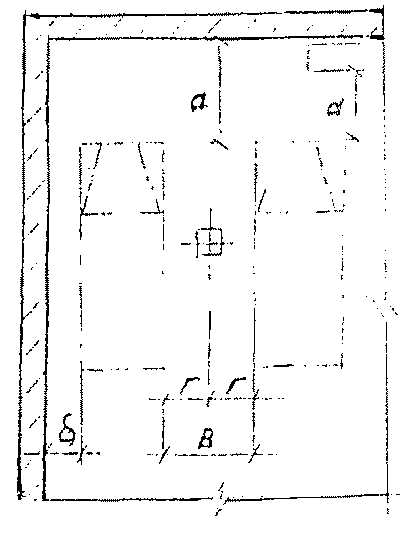 Тоже, до стационарного технологического оборудованияТоже, до стационарного технологического оборудованияТоже, до стационарного технологического оборудованияаа1,01,01,01,01,01,01,01,0От продольной стороны автомобиля на постах для работ без снятия шин, тормозных барабанов и газовых баллоновОт продольной стороны автомобиля на постах для работ без снятия шин, тормозных барабанов и газовых баллоновОт продольной стороны автомобиля на постах для работ без снятия шин, тормозных барабанов и газовых баллоновбб1,21,21,21,61,61,62,0 2,0 Тоже, со снятием шин, тормозных барабанов и газовых баллоновТоже, со снятием шин, тормозных барабанов и газовых баллоновТоже, со снятием шин, тормозных барабанов и газовых баллоновбб1,51,51,51,81,81,82,52,5Внутренний проездВнутренний проездМежду продольными сторонами автомобилей на постах, для работ без снятия шин, тормозных барабанов и газовых баллоновМежду продольными сторонами автомобилей на постах, для работ без снятия шин, тормозных барабанов и газовых баллоновМежду продольными сторонами автомобилей на постах, для работ без снятия шин, тормозных барабанов и газовых баллоноввв1,61,61,62,02,02,02,02,5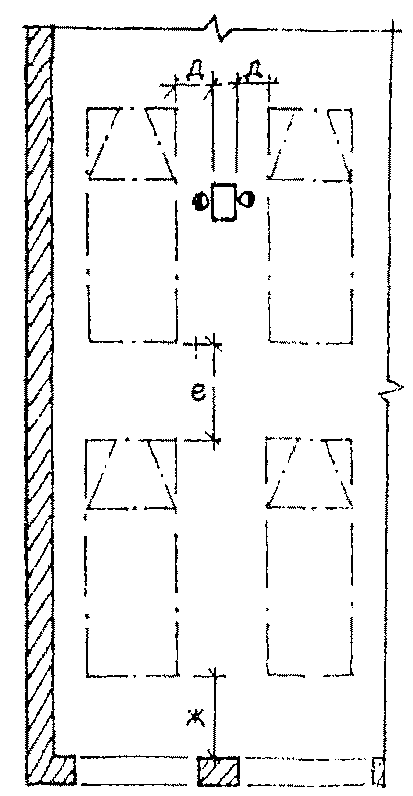 Между продольными сторонами автомобилей на постах для работ без снятия шин, тормозных барабанов и газовых баллоновМежду продольными сторонами автомобилей на постах для работ без снятия шин, тормозных барабанов и газовых баллоновМежду продольными сторонами автомобилей на постах для работ без снятия шин, тормозных барабанов и газовых баллоноввв1,61,61,62,02,02,02,02,5То же, со снятием шин, тормозных барабанов, газовых баллоновТо же, со снятием шин, тормозных барабанов, газовых баллоновТо же, со снятием шин, тормозных барабанов, газовых баллоноввв2,22,22,22,52,52,52,54,0Между автомобилем и колоннойМежду автомобилем и колоннойМежду автомобилем и колоннойгг0,70,70,71,01,01,01,01,0От продольной стороны автомобили до технологического и другого оборудованияОт продольной стороны автомобили до технологического и другого оборудованияОт продольной стороны автомобили до технологического и другого оборудованиядд1,01,01,01,01,01,01,01,0Между торцевыми сторонами автомобилейМежду торцевыми сторонами автомобилейМежду торцевыми сторонами автомобилейее1,21,21,21,51,51,51,52,0От торцевой стороны автомобиля до наружных воротОт торцевой стороны автомобиля до наружных воротОт торцевой стороны автомобиля до наружных воротжж1,51,51,51,51,51,51,52,0Автомобиле-места хранения и ожидания технического обслуживания и текущего ремонта подвижного составаАвтомобиле-места хранения и ожидания технического обслуживания и текущего ремонта подвижного составаАвтомобиле-места хранения и ожидания технического обслуживания и текущего ремонта подвижного составаАвтомобиле-места хранения и ожидания технического обслуживания и текущего ремонта подвижного составаАвтомобиле-места хранения и ожидания технического обслуживания и текущего ремонта подвижного составаАвтомобиле-места хранения и ожидания технического обслуживания и текущего ремонта подвижного составаАвтомобиле-места хранения и ожидания технического обслуживания и текущего ремонта подвижного составаАвтомобиле-места хранения и ожидания технического обслуживания и текущего ремонта подвижного составаАвтомобиле-места хранения и ожидания технического обслуживания и текущего ремонта подвижного составаАвтомобиле-места хранения и ожидания технического обслуживания и текущего ремонта подвижного составаАвтомобиле-места хранения и ожидания технического обслуживания и текущего ремонта подвижного составаАвтомобиле-места хранения и ожидания технического обслуживания и текущего ремонта подвижного составаАвтомобиле-места хранения и ожидания технического обслуживания и текущего ремонта подвижного составаАвтомобиле-места хранения и ожидания технического обслуживания и текущего ремонта подвижного составаАвтомобиле-места хранения и ожидания технического обслуживания и текущего ремонта подвижного составаОт задней стороны автомобилей до стены или ворот при прямоугольной постановке автомобилейааа0,50,50,50,70,70,70,70,70,7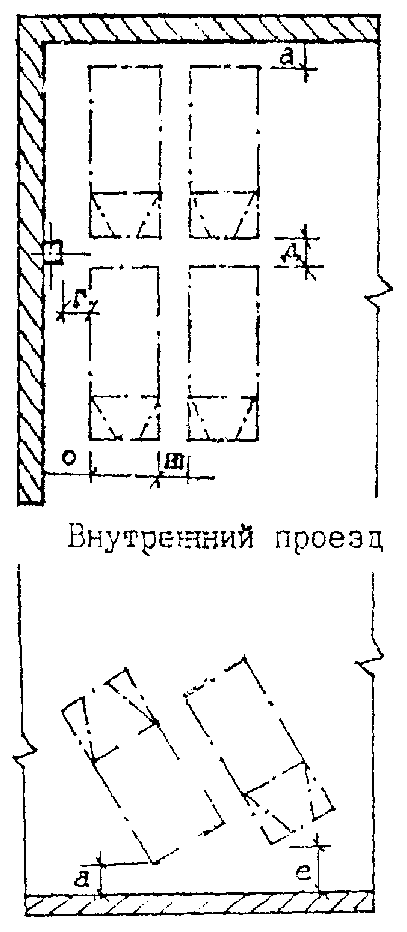 То же, при косоугольной расстановке автомобилейааа0,50,50,50,70,70,70,70,70,7От продольной стороны автомобиля до стеныббб0,50,50,50,60,60,60,80,80,8Между продольными сторонами автомобилейввв0,50,50,50,60,60,60,80,80,8От продольной стороны автомобиля до колонны или пилястрыггг0,30,30,30,40,40,40,50,50,5Между автомобилями, стоящими один за другимддд0,40,40,40,50,50,50,60,60,6От передней стороны автомобиля до стены или ворот при прямоугольной расстановке автомобилейеее0,70,70,70,70,70,70,70,70,7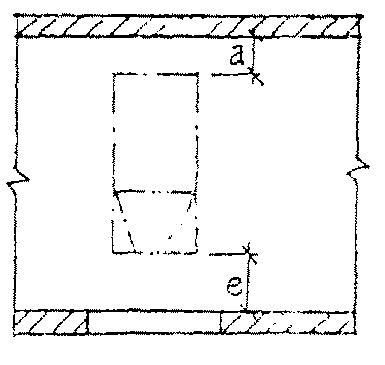 То же, при косоугольной расстановке автомобилейеее0,50,50,50,70,70,70,70,70,7От передней стороны автомобиля до устройства подогрева автомобилей в зимнее времяж ж ж 0,70,70,70,70,70,70,70,70,7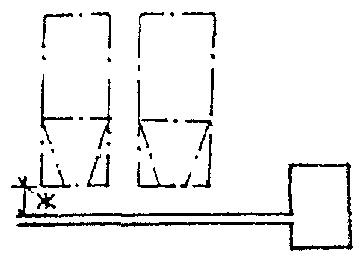 Наименование элементов приближенияМинимальные размеры приближения, м, в зависимости от категории автомобилейМинимальные размеры приближения, м, в зависимости от категории автомобилейМинимальные размеры приближения, м, в зависимости от категории автомобилейМинимальные размеры приближения, м, в зависимости от категории автомобилейНаименование элементов приближенияI категорияII категорияIII категорияIV категория12345Посты ТО и ТР подвижного составаДо автомобилей, конструкций зданий и сооружений, стационарного оборудования, расположенных со стороны въезда0,30,30,50,8То же, расположенных с противоположной стороны въезда0,80,81,01,0Автомобиле-места хранения и ожиданияДо автомобилей, конструкций зданий и сооружений, стационарного оборудования, расположенных со стороны въезда0,20,30,40,4То же, расположенных с противоположной стороны въезда0,70,81,01,0Ворота наружныеПревышение наибольшей ширины подвижного состава при проезде перпендикулярно плоскости ворот0,70,90,91,2То же, при проезде под углом к плоскости ворот1,01,31,52,0Превышение наибольшей высоты подвижного состава0,20,20,20,2Проезжая часть однопутной рампыПревышение наибольшей ширины подвижного состава для прямолинейной рампы0,81,21,2-То же, для криволинейной рампы1,01,51,5-Превышение наименьшего внешнего габаритного радиуса кривой поворота автомобиля1,01,01,0-Кабины автомобильного лифтаПревышение габаритов подвижного состава:ширины0,60,60,6-длины0,80,80,8-высоты0,20,20,2-Тип и модели подвижного составаШирина внутреннего проезда, мШирина внутреннего проезда, мШирина внутреннего проезда, мШирина внутреннего проезда, мШирина внутреннего проезда, мШирина внутреннего проезда, мШирина внутреннего проезда, мШирина внутреннего проезда, мШирина внутреннего проезда, мШирина внутреннего проезда, мШирина внутреннего проезда, мТип и модели подвижного составаПосты канавные при установке подвижного составаПосты канавные при установке подвижного составаПосты канавные при установке подвижного составаПосты канавные при установке подвижного составаПосты канавные при установке подвижного составаПосты канавные при установке подвижного составаПосты напольные при установке подвижного составаПосты напольные при установке подвижного составаПосты напольные при установке подвижного составаПосты напольные при установке подвижного составаПосты напольные при установке подвижного составаТип и модели подвижного составаБез дополнительного маневраБез дополнительного маневраБез дополнительного маневраС дополнительным маневромС дополнительным маневромС дополнительным маневромБез дополнительного маневраБез дополнительного маневраБез дополнительного маневраБез дополнительного маневраС дополнительным маневромТип и модели подвижного составаУгол установки подвижного состава к оси проездаУгол установки подвижного состава к оси проездаУгол установки подвижного состава к оси проездаУгол установки подвижного состава к оси проездаУгол установки подвижного состава к оси проездаУгол установки подвижного состава к оси проездаУгол установки подвижного состава к оси проездаУгол установки подвижного состава к оси проездаУгол установки подвижного состава к оси проездаУгол установки подвижного состава к оси проездаУгол установки подвижного состава к оси проездаТип и модели подвижного состава45609090609090456090901234456678910Автомобили легковыеОсобо малого класса4,35,8--4,76,46,42,92,95,54,8Малого класса4,45,8--4,96,56,53,13,15,35,0Среднего класса4,86,5--5,97,27,23,33,36,45,7АвтобусыОсобо малого класса4,86,5--5,67,47,43,53,55,34,9Малого класса6,58,7--7,610,210,24,34,37,36,6Среднего класса7,49,3--8,711,611,65,06,810,910,6Большого класса8,810,4--10,113,813,85,38,614,913,0Особо большого класса7,87,012,011,0-----7,56,511,010,012,010,8-Автомобили грузовыеОсобо малой грузоподъемности4,76,2--5,47,17,13,33,55,85,4Малой грузоподъемности5,67,4--6,48,58,53,53,66,56,0Средней грузоподъемности6,58,3--7,310,010,04,04,07,37,0Большей грузоподъемности6,38,8--7,910,310,34,54,58,58,3Особо большой грузоподъемности10,213,3--10,814,414,45,58,314,213,1ПолноприводныеМалой грузоподъемности6,58,7--6,99,99,93,84,48,86,6Большей грузоподъемности7,710,4--8,311,711,74,34,69,38,3Особо большой грузоподъемности9,213,3--10,114,014,04,55,415,211,0СамосвалыСредней грузоподъемности6,68,8--7,29,99,94,14,37,26,8Большой грузоподъемности5,67,4--6,28,58,54,04,16,45,8Особо большой грузоподъемности6,48,3--7,410,110,14,24,36,36,2Автомобили-самосвалы карьерные грузоподъемностью:30 т7,29,013,813,83,011,011,03,06,09,59,242 т8,310,516,316,39,513,013,06,56,510,710,5Седельные тягачи с нагрузкой на седельное устройство:до 3,0 т5,67,5--5,87,97,93,63,68,06,5св. 3,0 до 6,0 т5,77,3--5,67,97,93,83,96,66,8св. 6,0 до 8,0 т6,48,1--7,39,59,54,14,16,86,6св. 8,0 до 10 т6,48,1--6,89,19,14,14,17,26,7св. 10 до 16,0 т8,711,8--9,212,512,54,45,711,89,9АвтопоездаАвтомобиль с прицепомсредней и большой грузоподъемности6,06,09,08,513,09,013,09,0---6,05,87,06,59,57,5-особо большой грузоподъемности10,08,013,012,016,012,016,012,0---8,57,511,68,513,09,5-Автомобиль с полуприцепомСредней и большой грузоподъемности7,56,010,07,515,010,015,010,0---6,05,88,07,010,58,5-Особо большой грузоподъемностидо 10 т9,06,512,08,515,512,515,512,5---7,06,59,09,012,010,5-То же, свыше 10 т10,08,014,09,517,015,017,015,0---8,87,811,48,414,010,0-Типы и модели подвижного составаШирина внутреннего проезда, мШирина внутреннего проезда, мШирина внутреннего проезда, мШирина внутреннего проезда, мШирина внутреннего проезда, мШирина внутреннего проезда, мШирина внутреннего проезда, мШирина внутреннего проезда, мШирина внутреннего проезда, мШирина внутреннего проезда, мШирина внутреннего проезда, мШирина внутреннего проезда, мШирина внутреннего проезда, мШирина внутреннего проезда, мШирина внутреннего проезда, мШирина внутреннего проезда, мШирина внутреннего проезда, мШирина внутреннего проезда, мТипы и модели подвижного составамашино-места хранения в помещении при установке подвижного составамашино-места хранения в помещении при установке подвижного составамашино-места хранения в помещении при установке подвижного составамашино-места хранения в помещении при установке подвижного составамашино-места хранения в помещении при установке подвижного составамашино-места хранения в помещении при установке подвижного составамашино-места хранения в помещении при установке подвижного составамашино-места хранения в помещении при установке подвижного составамашино-места хранения на открытой площадке при установке подвижного составамашино-места хранения на открытой площадке при установке подвижного составамашино-места хранения на открытой площадке при установке подвижного составамашино-места хранения на открытой площадке при установке подвижного составамашино-места хранения на открытой площадке при установке подвижного составамашино-места хранения на открытой площадке при установке подвижного составамашино-места хранения на открытой площадке при установке подвижного составамашино-места хранения на открытой площадке при установке подвижного составамашино-места хранения на открытой площадке при установке подвижного составамашино-места хранения на открытой площадке при установке подвижного составаТипы и модели подвижного составапередним ходомпередним ходомпередним ходомпередним ходомзадним ходомзадним ходомзадним ходомзадним ходомпередним ходомпередним ходомпередним ходомпередним ходомпередним ходомпередним ходомзадним ходомзадним ходомзадним ходомзадним ходомТипы и модели подвижного составабез дополнительного маневрабез дополнительного маневрас дополнительным маневромс дополнительным маневромбез дополнительного маневрабез дополнительного маневрабез дополнительного маневрабез дополнительного маневрабез дополнительного маневрабез дополнительного маневрабез дополнительного маневрабез дополнительного маневрас дополнительным маневромс дополнительным маневромбез дополнительного маневрабез дополнительного маневрабез дополнительного маневрабез дополнительного маневраТипы и модели подвижного составаУгол установки подвижного состава к оси проездаУгол установки подвижного состава к оси проездаУгол установки подвижного состава к оси проездаУгол установки подвижного состава к оси проездаУгол установки подвижного состава к оси проездаУгол установки подвижного состава к оси проездаУгол установки подвижного состава к оси проездаУгол установки подвижного состава к оси проездаУгол установки подвижного состава к оси проездаУгол установки подвижного состава к оси проездаУгол установки подвижного состава к оси проездаУгол установки подвижного состава к оси проездаУгол установки подвижного состава к оси проездаУгол установки подвижного состава к оси проездаУгол установки подвижного состава к оси проездаУгол установки подвижного состава к оси проездаУгол установки подвижного состава к оси проездаУгол установки подвижного состава к оси проездаТипы и модели подвижного состава45606090904560909045609090909045609012334456778910101111121314Автомобили легковыеОсобо малого класса2,74,54,56,16,13,54,05,35,33,04,48,58,56,36,33,64,05,3Особо малого класса2,94,34,36,46,43,64,15,55,53,24,73,63,66,56,53,94,25,6среднего класса3,75,45,47,77,74,74,86,16,14,05,69,69,67,37,34,34,96,1АвтобусыОсобо малого класса3,85,35,37,37,34,35,26,56,54,15,510,110,18,08,05,15,66,4Малого класса5,08,28,210,510,55,56,89,09,05,08,213,913,910,810,85,97,010,0Среднего класса6,09,79,711,011,07,07,811,011,06,09,013,113,111,211,27,18,011,4Большого класса Икарус-2607,010,410,412,812,87,78,911,611,67,110,614,014,013,113,17,99,112,0Особо большого класса---------9,78,913,210,715,212,215,212,2-----Автомобили грузовыеБортовыеОсобо малой грузоподъемности3,44,64,67,47,44,34,86,56,54,05,410,010,07,57,54,95,27,0малой грузоподъемности4,26,36,38,88,85,05,67,77,74,46,511,811,89,09,05,65,98,0Средней грузоподъемности4,57,17,19,89,85,36,38,08,04,87,313,113,110,110,15,66,68,5Большой грузоподъемности4,87,97,910,510,55,66,88,68,64,97,613,613,610,910,96,36,89,4Особо большой грузоподъемности6,79,89,813,813,87,28,612,812,87,210,020,820,814,114,17,48,813,1ПолноприводныеМалой грузоподъемности4,47,67,610,010,05,46,49,49,44,77,614,614,610,310,35,66,69,8Средней грузоподъемности5,49,49,411,911,96,07,210,810,85,18,016,616,612,112,16,47,611,2Особо большой грузоподъемности6,59,29,212,912,97,08,212,012,08,810,919,919,913,213,27,18,412,3СамосвалыМалой и средней грузоподъемности4,57,37,310,110,15,66,18,18,14,97,413,613,610,210,25,98,48,2Большой грузоподъемности4,26,36,38,68,65,55,97,47,44,46,111,811,88,88,85,96,17,9Особо большой грузоподъемности до 10 т4,57,27,210,210,25,76,37,97,95,07,413,313,310,510,56,00,38,3То же, свыше 10 т5,38,08,012,012,06,47,311,511,58,08,217,717,712,312,36,67,811,8Автомобили-самосвалы карьерные грузоподъемностью30 т5,57,57,511,511,56,97,29,59,55,57,514,514,51,51,57,07,79,542 т6,38,78,712,512,57,48,111,511,56,48,816,016,012,512,57,78,411,6Седельные тягачи с нагрузкой на седельное устройстводо 3,0 т3,96,46,48,58,55,15,77,77,74,36,611,711,78,98,95,45,97,9св. 3,0 до 5,0 т4,18,58,58,68,65,45,87,67,64,46,711,411,48,78,75,66,18,0св. 5,0 до 6,0 т4,47,37,310,210,25,66,28,38,34,87,212,812,810,010,05,86,38,5св. 6,0 до 8,0 т4,67,37,310,210,25,66,28,38,34,87,412,812,810,510,55,96,48,6св. 8,0 до 10,0 т4,67,97,910,410,45,66,28,38,34,87,512,512,510,510,55,36,48,5свыше 10 т5,98,28,211,611,68,97,711,611,66,58,417,817,811,811,87,17,911,9АвтопоездаАвтомобиль с прицепомСредней и большой грузоподъемности---------6,68,512,612,6-----Особо большой грузоподъемности---------9,212,014,014,0-----Автомобиль с полуприцепомСредней и большой грузоподъемности---------7,29,011,011,0-----Особо большой грузоподъемности---------9,011,013,013,0-----То же, свыше 12 т---------10,711,013,013,0-----Номенклатура расстоянийОбозначениеНормы расстоянии в зависимости от габаритов оборудования не менее, мНормы расстоянии в зависимости от габаритов оборудования не менее, мНормы расстоянии в зависимости от габаритов оборудования не менее, мЭскизНоменклатура расстоянийОбозначениедо 0,81,0св. 0,81,0 до 1,53,0св. 1,53,0Эскиз123456Слесарное оборудование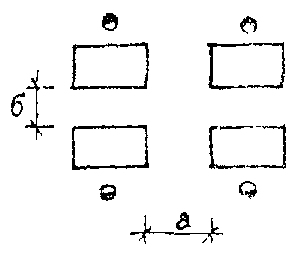 Между боковыми сторонами оборудованияа0,50,81,2Между тыльными сторонами оборудованияб0,50,71,0Между оборудованием при расположении одного рабочего местав1,21,7-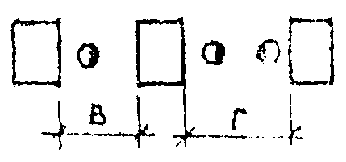 двух рабочих местг2,02,5-между оборудованием и стеной или колоннойд0,50,60,8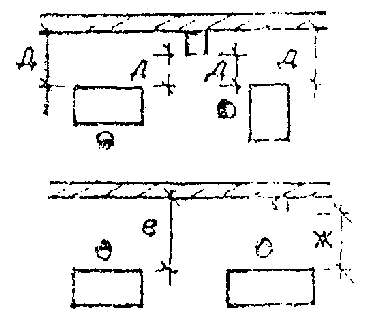 между оборудованием и стеной или колоннойе1,21,21,5между оборудованием и стеной или колоннойж1,01,01,2Станочное оборудование Между боковыми сторонами станкова0,70,91,2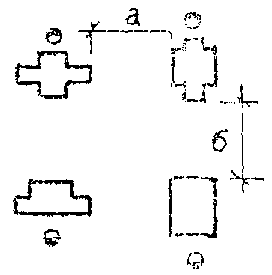 Между тыльными сторонами станковб-0,81,0Между станками при расположении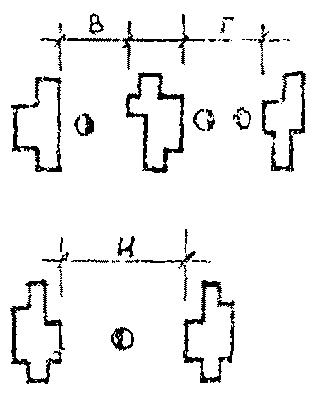 одного рабочего места в1,31,51,8Двух рабочих местг2,02,52,3Между станками при обслуживании двух станков одним рабочими1,31,51,8Между станками и стеной или колоннойд0,70,80,9е, ж1,31,51,8Кузнечное оборудование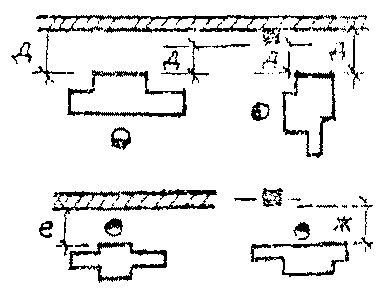 Между боковыми сторонамиМолота и нагревательной печиа1,01,01,0Молота, нагревательной печи и другим оборудованиемб2,52,52,5Между молотом и стеной, колоннойд0,40,40,4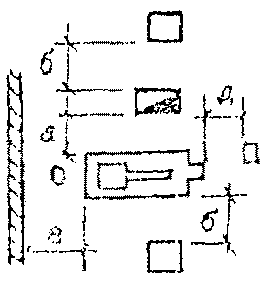 е3,03,03,0Деревообрабатывающие станкиМежду боковой стороной станка и местами складированияа0,70,70,7Между передней стороной станка и местами складированияб0,50,50,5Между тыльной стороной станка и стеной, колоннойд1,01,01,0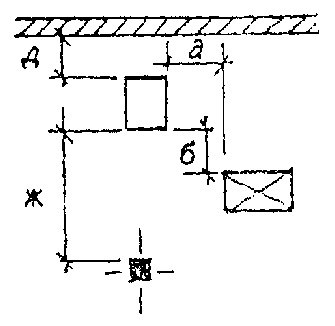 Между передней стороной станка и стеной, колоннойж1,81,81,8Окрасочное и сушильное оборудованиеМежду торцевыми сторонами окрасочной и сушильной камера1,51,51,5Между боковыми сторонами окрасочных камер (между гидрофилътрами)б1,21,21,2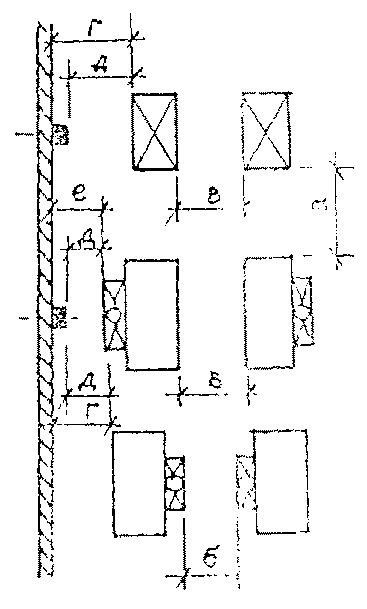 Между боковыми сторонами сушильных камер и окрасочных камер (с противоположной стороны гидрофилътров)в1,01,01,0Между боковой стороной сушильной камеры, окрасочной камеры (с противоположной стороны гидрофильтра) и стеной, колоннойг1,01,01,0л0,80,80,8Между боковой стороной окрасочной камеры (со стороны гидрофильтра и стеной, колонной)е1,21,21,2Между торцевой (глухой) стороной сушильной, окрасочной камерой и стеной, колоннойж0,80,80,8Между торцевой (проездной) стороной сушильной, окрасочной камерой и воротамии1,51,51,5Наименование производственных участков помещенийКоэффициент плотности расстановки оборудования12Слесарно-механический, медницко-радиаторный, аккумуляторный, электротехнический, ремонта приборов системы питания, таксометровый, радиоремонтный, обойный, вулканизационный, арматурный, краскоприготовительный, зарядных устройств для электротранспорта, кислотная, компрессорная3,5-4,0Агрегатный, шиномонтажный, ремонта оборудования и инструмента (участок ОТМ)4,0-4,5Сварочный, жестяницкий, кузнечно-рессорный, деревообрабатывающий, ремонта контейнеров ГАС4,5-5,0Тип подвижного составаВысота помещения, метровВысота помещения, метровВысота помещения, метровВысота помещения, метровВысота помещения, метровТип подвижного составаНе оснащенное крановым оборудованиемНе оснащенное крановым оборудованиемОснащенное крановым оборудованиемОснащенное крановым оборудованиемОснащенное крановым оборудованиемТип подвижного составаНе оснащенное крановым оборудованиемНе оснащенное крановым оборудованиемподвеснымподвеснымОпорнымТип подвижного составапосты на подъемникахпосты напольные и. на канавахпосты на подъемникахпосты напольные и на канавахпостынапольные и на канавах123456Автомобили легковые, автобусы особо малого класса и автомобили грузовые особо малой грузоподъемности3,63,04,84,2-Автобусы малого, среднего, большого и особо большого класса5,44,26,05,4-Автомобили грузовые малой и средней грузоподъемности5,44,26,05,4-Автомобили большой и особо большой грузоподъёмности6,04,87,26,0-Автомобили-самосвалы грузоподъемностьюдо 5 т вкл.4,84,85,06,0-св. 5 до 8 т6,06,07,27.2-св. 8 т7,27,28,48,4-Автомобили-самосвалы карьерные грузоподъемностью:30 т -8,4--12,043 т-9,6--12,6Число дней работы в годуНоминальный годовой фонд времени при числе смен работы в сутки, ч.Номинальный годовой фонд времени при числе смен работы в сутки, ч.Номинальный годовой фонд времени при числе смен работы в сутки, ч.Число дней работы в годуоднадветри123425320704140ч.30520704140.-621035724204840726036524804960;.7440Наименование оборудованияЧисло дней работы в родуЭффективный годовой фонд времени при числе смен работы в сутки, ч.Эффективный годовой фонд времени при числе смен работы в сутки, ч.Эффективный годовой фонд времени при числе смен работы в сутки, ч.Наименование оборудованияЧисло дней работы в родуоднадветри12345Разборочно-сборочные, контрольно-регулировочное, уборочное, сварочное, кузовное, металлообрабатывающее, деревообрабатывающее, электротехническое25520304020-Разборочно-сборочные, контрольно-регулировочное, уборочное, сварочное, кузовное, металлообрабатывающее, деревообрабатывающее, электротехническое305203040205960Разборочно-сборочные, контрольно-регулировочное, уборочное, сварочное, кузовное, металлообрабатывающее, деревообрабатывающее, электротехническое357237047006970Разборочно-сборочные, контрольно-регулировочное, уборочное, сварочное, кузовное, металлообрабатывающее, деревообрабатывающее, электротехническое365243048107140Подъемно-транспортное, кузнечно-прессовое, смазочно-заправочное, шиномонтажное2551930380-Подъемно-транспортное, кузнечно-прессовое, смазочно-заправочное, шиномонтажное305193038005650Подъемно-транспортное, кузнечно-прессовое, смазочно-заправочное, шиномонтажное357225044506600Подъемно-транспортное, кузнечно-прессовое, смазочно-заправочное, шиномонтажное365230045706770Испытательное, диагностическое, моечное, окрасочно-сушильное, компрессорное25518603640-Испытательное, диагностическое, моечное, окрасочно-сушильное, компрессорное305186036405400Испытательное, диагностическое, моечное, окрасочно-сушильное, компрессорное357218042606310Испытательное, диагностическое, моечное, окрасочно-сушильное, компрессорное365223043706460Наименование профессий работающихПродолжительностьПродолжительностьГодовой фонд времени рабочих, ч.Годовой фонд времени рабочих, ч.Наименование профессий работающихрабочейнедели, ч.основного отпуска,дниГодовой фонд времени рабочих, ч.Годовой фонд времени рабочих, ч.Наименование профессий работающихрабочейнедели, ч.основного отпуска,дниноминальныйэффективный12345Маляр362418301610Все прочие профессии, включая водителей автомобилей и автобусов412420701820Тип подвижного составаВыполняемая транспортная работаКлиматические районы (ГОСТ 16350-80)Климатические районы (ГОСТ 16350-80)Способ храненияТип подвижного составаВыполняемая транспортная работанаименованиеобозначениеСпособ хранения12345Автомобили легковые и автобусыПассажирские перевозки очень холодный, умеренно холодный, умеренныйI1, I2, П4, П5закрытыйАвтомобили легковые и автобусыПассажирские перевозки очень жаркий, сухой, жаркий сухойП11, П12под навесомАвтомобили легковые и автобусыПассажирские перевозки прочие районы-открытый без подогреваАвтомобили грузовыеПеревозки промышленных, строительных, сельскохозяйственных грузов очень холодныйI1закрытыйАвтомобили грузовыеПеревозки промышленных, строительных, сельскохозяйственных грузов холодный, умеренно-холодныйI2, П4открытый с подогревом и частично закрытыйАвтомобили грузовыеПеревозки промышленных, строительных, сельскохозяйственных грузов умеренныйП5-?открытый с подогревомАвтомобили грузовыеПеревозки промышленных, строительных, сельскохозяйственных грузов прочие районы-открытый без подогрева Автомобили грузовыеПеревозка продовольственных товаров для магазинов, предприятий общественного питания, школ, больниц и т.п.очень холодный, холодный и умеренно-холодныйI1, I2, П4закрытыйАвтомобили грузовыеПеревозка продовольственных товаров для магазинов, предприятий общественного питания, школ, больниц и т.п.умеренныйП5открытый с подогревом и частично закрытый (30-40%)Автомобили оперативного назначенияПожарная, скорая медицинская помощьпрочие районы-открытый без подогреваАвтомобили оперативного назначенияПожарная, скорая медицинская помощьвсе районы-закрытыйНаименование помещении, участковРасчетная температура воздуха, СКатегория работВлаговыделения1234Постов ТО и ТР, диагностики, слесарно-механический, агрегатный, ремонта электрооборудования, ремонта приборов системы питания, ремонта аккумуляторов, арматурный, жестяницкий, деревообрабатывающий, шиномонтажный, ремонта оборудования и инструмента (ОГМ), малярный, сварочный, медницко-радиаторный, обойный, краскоприготовительная, склады и кладовые, компрессорная, ремонта контейнеров16средней тяжести - IIботсутствуютКузнёчно-рессорный16тяжелая - IIIотсутствуютПостов мойки и уборки автомобилей18средней тяжести - IIбзначительные влаговыделенияРемонт часов, ремонта таксометров и радиоаппаратуры18легкая -IотсутствуютХранения автомобилей5--"-Складские помещения10--"-Наименование помещений, сооруженийРазряд и подразряд работ при искусственном освещенииСистема искусственного освещения123Участки: ремонт часов, таксометров, радиоаппаратурыIVвкомбинированнаяУчастки: слесарно-механический, агрегатный, ремонта электрооборудования, ремонта приборов системы питания, ремонта оборудования (ОГМ)IV-акомбинированнаяМалярный участок и краскоприготовительнаяIV-бобщаяМедницко-радиаторный, арматурный, жестяницкий участкиIV-бкомбинированнаяОбойный, деревообрабатывающий участкиIV-вкомбинированнаяПосты ТО и ТР диагностирования подвижного состава, шиномонтажный, вулканизационный участкиV-аобщаяРемонта аккумуляторов, инструментально- раздаточная кладоваяV-бкомбинированнаяПосты мойки и уборки автомобилей зарядная электротранспорта, зарядные аккумуляторных батарей, кислотная, компрессорнаяVIобщаяКузнечно-рессорный, сварочный, ремонта контейнеровVIIобщаяПомещения стоянки подвижного состава, склад химикатовVIII-бобщаяСклады и промежуточные кладовые запасных частей, агрегатов, материаловVIII-вобщаяПостов мойки, уборки и заправки автомобилей на открытых площадках, переработки грузов на контейнерной площадке, хранения автомобилей на открытых площадкахXIIобщаяНаименование помещений (участков), сооруженийПолыОтделкаОтделкаОтделкаПримечаниеНаименование помещений (участков), сооруженийПорядковый номер покрытия по приложению 1 СНиП-2.03-13-88стенпотолковпанелейПримечание123456Постов ТО и ТР, хранения автомобилей, тепловой пункт2; 4; 23; 24известковая окраскаизвестковая окраскаводостойкая краска на высоту 1,8Применять механизированную влажную уборку полаПостов диагностики-"- -"--"-керамические плиты на высоту 1,8 м-"-Постов мойки и уборки автомобилей4; 24окраска водостойкими краскамиокраска водостойкими краскамикерамические плиты на высоту 3,0 м Полы выполнять уклонами к трапамОсмотровые канавы для обслуживания автомобилей27керамические плиты светлых тоновПрименять влажную уборку полаАгрегатный ,слесарно-механический, жестяницкий, шиномонтажный, ремонта оборудования и инструмента (ОГМ), склада запасных частей, агрегатов и материалов ИРК2; 23известковая окраскаизвестковая окраскаводостойкая краска на высоту 1,3м-Ремонта электрооборудования, ремонта приборов системы питания, электромоторов, таксометров, радиоаппаратуры4; 24; 27Известковая окраскаИзвестковая окраскаКерамические плиты на высоту 1,3 мII-43 - допускается при отсутствии движения безрельсового транспортаУчасток мойки деталей и агрегатов2; 23Окраска водостойкими краскамиОкраска водостойкими краскамиКерамические плиты на высоту 1,8 мПолы выполнить с уклонами ктрапамРемонта аккумуляторов, зарядная и кислотная23Известковая окраскаИзвестковая окраскаКерамические кислотоупорные плиты на кислотоупорном растворе на высоту 1,8 м Полы выполнять с уклонами к трапамМалярный участок и краскоприготовительная4; 24Масляная окраскаМасляная окраскаКерамические плиты на высоту 1,3 мПолы безыскровые, выполнять с уклонами к приямку, трапуКузнечно-рессорный18; 32Известковая окраскаИзвестковая окраска--Медницко-радиаторный-4; 24Известковая окраскаИзвестковая окраска-Полы II-43 допускается при отсутствии движения безрельсового транспортаОбойный, арматурный, деревообрабатывающий, склад шин3; 22Известковая окраскаИзвестковая окраска--Компрессорная4; 24Известковая окраскаИзвестковая окраскаКерамические плитки на высоту 1,8 м-Склад смазочных материалов, склад лакокрасочных материалов2; 24-"--"--Полы безыскровыеСклад металла2; 3Известковая окраскаИзвестковая окраска-Склад ГАС3 -"--"--Применять влажную уборку пола или пылесосомВентиляционные камеры2Известковая окраскаИзвестковая окраска-В помещениях воздухозабора применять утеплитель для пола и стенПомещение установок для очистки сточных вод, реагентная2Окраска водостойкими красками Окраска водостойкими красками-Выполнять суклонами к трапу или приемному колодцуКатегория автомобилейКонцентрация загрязнений, мг/лКонцентрация загрязнений, мг/лКонцентрация загрязнений, мг/лКонцентрация загрязнений, мг/лКонцентрация загрязнений, мг/лКонцентрация загрязнений, мг/лКатегория автомобилейвзвешенных веществнефтепродуктовтетраэтилсвинцарНБПКполнсолесодержаниев зимний период1234567I700420,01-0,026,5-870530II г/а1180-280050/1000,01-0,026,5-81401850III г/а1300-310050-100 0,01-0,026,5-8140 1850III автобус2000550,01-0,026,5-8801370III сочлененный автобус2260550,026,5-8801370IV г/а342050-1000,026,5-81401850Автомобили-мусоровозы1180-280050-1000,01-0,025-7 200-4001850Карьерные автомобили-самосвалы1600020--80-Наименование технологического процессаЗагрязнения сточных вод, г/лЗагрязнения сточных вод, г/лЗагрязнения сточных вод, г/лЗагрязнения сточных вод, г/лЗагрязнения сточных вод, г/лЗагрязнения сточных вод, г/лНаименование технологического процессаСолесодержаниеОтработанный растворВзвешенные веществаНефтепродуктыХПКБПКполн1234567Мойка деталей и агрегатов7,0"Лабомид 101, 203" "Темп-100"-4,04,02,0--Промывка деталей аккумуляторов-H2SO4 -0,7-2,0Ионы Рв2+ 0,0015-0,003---Подкраска кабин и кузовов автомобилей1,5-0,8(частицы краски)-0,28-Проверка камер автомобильных шин--0,20,3--Изменение активного. сопротивления в цепи ротора электрической машины реостата обкаточно-тормозного стенда и стенда диагностирования-Na2CO3-30,0----Охлаждение технологического оборудования (машин точечной сварки, баков реостатов обкаточно-тормозных стендов, ванн для закалки, дистилляторов, выпрямительных агрегатов), термического и нагревательного оборудования-незагрязненнаяt до 50-90СДля испытательного оборудования--Охлаждение технологического оборудования (машин точечной сварки, баков реостатов обкаточно-тормозных стендов, ванн для закалки, дистилляторов, выпрямительных агрегатов), термического и нагревательного оборудования-незагрязненнаядо 40Сдля другого оборудования--Испытание топливных баков автомобилей-незагрязненнаяt=20С---Проверка и промывка радиаторов--0,4-0,50,3--Мойка двигателей автомобилей-Лабомид-101Na2СО3-0,91,01,8-2,5 в т.ч. ТЭС 0,003-0,013--Мойка и обеззараживание внутренней поверхности фургонов, перевозящих пищевые продукты-МЛ-52-1, раствор хлорной извести -25,01,0 1,5 (жиры)-0,7-1,0Ополаскивание внутренней поверхности фургонов, перевозящих пищевые продукты-МЛ-52-0,01 раствор хлорной извести - 1,60,010,01-0,005Наименование оборудования (назначение)Показатели качества водыПоказатели качества водыПоказатели качества водыПоказатели качества водыПоказатели качества водыПоказатели качества водыПоказатели качества водыПоказатели качества водыПоказатели качества водыПоказатели качества водыПоказатели качества водыПоказатели качества водыПоказатели качества водыПоказатели качества водыПоказатели качества водыПоказатели качества водыПоказатели качества водыПоказатели качества водыПоказатели качества водыПоказатели качества водыПоказатели качества водыПоказатели качества водыПоказатели качества водыПоказатели качества водыПоказатели качества водыНаименование оборудования (назначение)Температура, СВзвешенные вещества, мг/лВзвешенные вещества, мг/лНефтепродукты, мг/лНефтепродукты, мг/лрНЩелочность общая, мг-экв/лЩелочность общая, мг-экв/лЩелочность общая, мг-экв/лБПКПОЛН,мг/лБПКПОЛН,мг/лЖесткость, мг- экв/лЖесткость, мг- экв/лЖесткость, мг- экв/лСухой остаток,мг/лСухой остаток,мг/лСульфаты, мг/лХлориды, мг/лХлориды, мг/лФосфаты и азот аммонийных солей (N), мг /л.Фосфаты и азот аммонийных солей (N), мг /л.Фосфаты и азот аммонийных солей (N), мг /л.Железо, мг/лТетра этилсвинец, мг/ лТетра этилсвинец, мг/ лНаименование оборудования (назначение)Температура, СВзвешенные вещества, мг/лВзвешенные вещества, мг/лНефтепродукты, мг/лНефтепродукты, мг/лрНЩелочность общая, мг-экв/лЩелочность общая, мг-экв/лЩелочность общая, мг-экв/лБПКПОЛН,мг/лБПКПОЛН,мг/лобщаяобщаякарбонатнаяСухой остаток,мг/лСухой остаток,мг/лСульфаты, мг/лХлориды, мг/лХлориды, мг/лФосфаты и азот аммонийных солей (N), мг /л.Фосфаты и азот аммонийных солей (N), мг /л.Фосфаты и азот аммонийных солей (N), мг /л.Железо, мг/лТетра этилсвинец, мг/ лТетра этилсвинец, мг/ л1233445666778891010111212131313141313Оборудование для:наружной мойки легковых автомобилей и автобусов5-40404015156,5-8,5---80801818-1000010000------5,00,0010,001наружной мойки грузовых автомобилей и автопоездов5-40707020206,5-8,5---80801818-1000010000------5,00,0010,001мойки узлов и деталей щелочными растворами5-80200200200200не мене 6,5125012501250-----7000070000---------промывки деталей кислотных аккумуляторов5-307,0-7,2-----14141,510001000500350350---до 0,3 мг/л--окрасочное оборудование5-40505010106,5-8,5-----1414-30003000---------Испытательное оборудование и оборудование диагностирования5-703030557-8444--10103,520002000500350350350515051501-41-4-Сварочное, нагревательное оборудование5-303030557-8444--8,58,53,0200020005003503503500,51500,5150---Заправка автомобилей5-50----------4,04,0-10001000---------Пополнение оборотных систем5-40303015156,5-8,5-----14143,0--------5,05,0-Ополаскивание кузовов легковых автомобилей и автобусов5-40404015156,5-8,5---1515---30003000------5,05,0-Споласкивание внутренней поверхности фургонов, перевозящих пищевые продукты5-25соответствие ГОСТ 2374-82 "Вода питьевая"соответствие ГОСТ 2374-82 "Вода питьевая"соответствие ГОСТ 2374-82 "Вода питьевая"соответствие ГОСТ 2374-82 "Вода питьевая"соответствие ГОСТ 2374-82 "Вода питьевая"соответствие ГОСТ 2374-82 "Вода питьевая"соответствие ГОСТ 2374-82 "Вода питьевая"соответствие ГОСТ 2374-82 "Вода питьевая"соответствие ГОСТ 2374-82 "Вода питьевая"соответствие ГОСТ 2374-82 "Вода питьевая"соответствие ГОСТ 2374-82 "Вода питьевая"соответствие ГОСТ 2374-82 "Вода питьевая"соответствие ГОСТ 2374-82 "Вода питьевая"соответствие ГОСТ 2374-82 "Вода питьевая"соответствие ГОСТ 2374-82 "Вода питьевая"соответствие ГОСТ 2374-82 "Вода питьевая"соответствие ГОСТ 2374-82 "Вода питьевая"соответствие ГОСТ 2374-82 "Вода питьевая"соответствие ГОСТ 2374-82 "Вода питьевая"соответствие ГОСТ 2374-82 "Вода питьевая"соответствие ГОСТ 2374-82 "Вода питьевая"соответствие ГОСТ 2374-82 "Вода питьевая"соответствие ГОСТ 2374-82 "Вода питьевая"соответствие ГОСТ 2374-82 "Вода питьевая"Промывка и пропаривание топливных баков6010116,5-8,56,5-8,56,5-8,5-------1000500500500350350-----Тип автомобилей1990 г.1990 г.1990 г.1995 г.1995 г.1995 г.2000г.2000г.2000г.Тип автомобилейСОСНNOXСОСНNOXСОСНNOX12345678910Автомобили легковые, в том числе работающие на СНГ:малого класса24,03,30,7220,52,70,6817,21,40,55среднего класса29,02,70,8124,21,90,7220,81,30,63Автобусы с бензиновыми ДВС:особо малого класса29,03,11,0827,22,40,924,21,70,85малого класса10416,34,572,010,03,464,07,63,2среднего класса11925,26,385,016,25,967,011,55,4большого класса12731,07,290,017,46,673,015,86,4Автобусы с дизельными ДВСбольшого и особо большого классов34,211,27,720,58,26,816,07,26,8Автомобили грузовые с бензиновыми ДВС; в том числе работающие на СНГ:особо малой грузоподъемности27,52,90,925,22,20,8121,61,440,72малой грузоподъемности90,512,72,673,59,52,359,57,22,2средней грузоподъемности110,022,24,983,510,73,665,38,63,4большой грузоподъемности12527,26,589,017,76,470,012,96,3Автомобили грузовые малой и средней грузоподъемности, работающие на СНГ46,911,16,036,410,55,832,610,36,9Автомобили грузовые большой и особо большой грузоподъемности с дизельными ДВС35,611,57,720,98,36,817,07,76,8Наименование сооружений, зданий, помещенииУсловный пробег, кмУсловный пробег, кмУсловный пробег, кмУсловный пробег, кмНаименование сооружений, зданий, помещениилегкового автомобилялегкового автомобилягрузового автомобиля или автобусагрузового автомобиля или автобусаНаименование сооружений, зданий, помещениивъездвыездвъездвыезд12345Открытая стоянка с подогревом0,30,80,40,4Закрытая (теплая) стоянка манежная0,250,70,36,2Закрытая стоянка боксовая0,010,50,020,8Зона постов ТО и ТР манежной расстановки0,150,40,20,6То же с боксовой расстановкой0,010,20,020,3Поточные линии ЕО и ТО с механизированным перемещением0,010,050,020,06Поточные линии ЕО и ТО с дополнительным одним перемещением своим ходом0,020,100,040,12То же с дополнительными двумя перемещениями0,030,150,060,18Движение по территории предприятияУстанавливается технологической частью проектаУстанавливается технологической частью проектаУстанавливается технологической частью проектаУстанавливается технологической частью проектаНаименование сооружение помещений, режим движения автомобиляКоэффициент корректирования , КСКоэффициент корректирования , КСКоэффициент корректирования , КСКоэффициент корректирования , КСНаименование сооружение помещений, режим движения автомобиляСОСНСНNOX12334Открытая стоянка с подогревом:движение автомобилей по территории со среднетехнической скоростью - 10 км/час1,21,21,11,0То же, без подогрева (t<0С)2,02,01,61,0Закрытая стоянка, помещения постов ТО и ТР автомобилей:движение автомобилей со среднетехнической скоростью 5 км/час1,41,41,21,0Временное совместное решение	11. Автотранспортные предприятия, эксплуатационные и производственные филиалы атп, производственно-технические комбинаты, базы технического обслуживания, централизованные специализированные производства	4Параметрический ряд предприятий:	4Режим работы подвижного состава, основного и вспомогательного оборудования (сменность работы)	6Расчетные нормативы периодичности и трудоемкости то и тр подвижного состава, численность работающих	7Основные положения организации труда, прогрессивные технологические процессы и оборудование	18Нормы расчета площади производственных и складских помещений	21Уровень механизации и автоматизации производственных процессов то и тр, удельный вес рабочих, занятых ручным трудом в атп	27Нормы расхода воды, электроэнергии, тепла, сжатого воздуха, эксплуатационных материалов, запасных частей	28Утилизация попутных материалов и вторичных ресурсов	342. Станции технического обслуживания легковых автомобилей (стоа) и гаражи-стоянки индивидуальных владальцев.	34Параметрический ряд предприятий	34Режим работы производства (сменность работы)	35Производительность труда и трудоемкость то и тр. Численность работающих	35Основные положения организации то и тр легковых автомобилей, принадлежащих гражданам. Прогрессивные технологические процессы и оборудование	38Нормы расчета площади производственных и складских помещений и сооружений	38Уровень механизации и автоматизации производственных процессов то и тр, удельный вес рабочих, занятых ручным трудом на стоа	41Нормы расхода воды, тепла, сжатого воздуха, установленной мощности токоприемника	41Утилизация попутных материалов и вторичных ресурсов	423. Грузовые автостанции и терминалы	42Параметрический ряд предприятий	42Режим работы производства (сменность работы)	42Производительность труда и численность работающих	43Нормы расчета площади складирования и переработки грузов, перецепки полуприцепов, постов то и тр, мест хранения автопоездов	44Потребность в основных подъемно-транспортных машинах и оборудовании	45Нормы расхода воды, тепла, сжатого воздуха, установленной мощности токоприемников	46Уровень механизации и автоматизации производства, удельный вес рабочих, занятых ручным трудом	47Приложения	47Приложение 1 Перечень групп технологически совместимых автомобилей для производства технического обслуживания и текущего ремонта	47Приложение 2 Нормы размещения подвижного состава и оборудования	47Приложение 3 Фонды времени работы автомобилей, оборудования и производственного персонала	56Приложение 4 Специальные требования технологического процесса к предприятиям, зданиям, сооружениям и оборудованию	57Генеральные планы предприятий	57Сооружения и помещения для хранения автомобилей	58Помещения и сооружения для производства то и тр подвижного состава	59Устройства и сооружения для осмотра автомобилей	61Здания и сооружения для эксплуатации газобаллонных автомобилей	62Требования безопасности, санитарно-гигиенической и производственной эстетики	63Приложение 5 Охрана окружающей среды от производственного шума:	66От загрязнений сточными водами:	66От вредных выбросов в атмосферу	69